Completion date April 2019Methodology 
for improving TMF safety Introductory statement about hazards due to TMF failures and the importance of TMF as an economic factorThe Methodology was developed in 2015 within the project "Improving the safety of industrial tailings management facilities based on the example of Ukrainian facilities" (2013-2015), Report No. (UBA-FB) 002317/ENG, ANH2It was further modificated in 2017 within the project "Raising Knowledge among Students and Teachers on Tailings Safety and its Legislative Review in Ukraine" (2016-2017) on the results of trainings conducted at National Mining University (Dnipro, Ukraine). Report No. (UBA-FB) 002638/E.According a follow up activity at TMFs in Armenia and Georgia the Methodology has been recently improved in 2018-2019 within the project "Assistance in safety improvement of tailings management facilities (TMF) in Armenia and Georgia" (Project-Nr……)On behalf of the German Environment AgencyMethodology for improving TMF SafetyTable of Contents Abbreviations	3Foreword	4Chapter 1. TMF Methodology Concept	61.1. Methodology application scope and key definitions	61.2 TMF Methodology essence	101.3 TMF Methodology Structure	111.4 Benefits of TMF Methodology application	12Chapter 2. Method of Evaluation of the “Tailings Hazard Index”	13Chapter 3. TMF Checklist	173.1 TMF Checklist Structure	173.2 TMF Safety Evaluation	213.3 Measure Catalogue	29Chapter 4. Evaluation Procedure and Reporting	314.1 TMF Evaluation Program	314.2 Familiarization with the TMF	314.3 Visiting the TMF site	324.4 Reporting on evaluation results	35Chapter 5. Recommendations to users	385.1 Recommendations to education and training of inspectors	385.2 Recommendations to facility inspections	385.3. Recommendations for evaluating on-site emergency planning	395.4 Recommendations to TMF on-site monitoring	40Acknowledgment	42References	43Appendix 1. Tailings Hazard Index Method	45Appendix 2. TMF Checklist	50Appendix 3. How to use the TMF Checklist	112Appendix 4. Measure Catalogue	116Appendix 5. Example of the Report on Safety Level Evaluation of a TMF	128Appendix 6. Development and application of the educational course on TMF safety	140Appendix 7. Sketches of TMF and dams	143AbbreviationsForewordBackground In 2013 German Environment Agency has initiated a project “Improving the safety of industrial tailings management facilities based on the example of Ukrainian facilities”. The main project aim was to develop a Methodology for Comprehensive Evaluation of Tailings Management Facilities Safety (TMFs) with the TMF Checklist (hereinafter TMF Methodology) as a toolkit for competent authorities and operators in ECE countries responsible for the safety of facilities storing hazardous mining waste. The TMF Methodology is mainly based on the document “Safety guidelines and good practices for tailings management facilities” endorsed by the Conference of the Parties to the UNECE Convention on the Transboundary Effects of Industrial Accidents at its fifth meeting (Geneva, 25–27 November 2008). This document was updated by the request of the seventh meeting (Stockholm, 14–16 November 2012) of the Conference of the Parties to the Industrial Accidents Convention.The relevance of the MethodologyLast two decades there is a growing concern on environmental degradation caused by unintended large-scale movement of hazardous materials as a result of failures of tailings management facilities where large amounts of mining wastes are stored. These wastes pose serious threats to humans and the environment, especially if tailings facilities are improperly designed, constructed, operated or managed. Pollution of waterways and the related damage or risk to human health, infrastructure and environmental resources has often a negative effect on relations between neighbouring countries. Such risks are posed by all TMFs, including those active, idle/inactive, neglected, temporarily or permanently closed, abandoned or orphaned.Ukraine unfortunately is a very significant example of inappropriate storage of mining wastes. The vast majority of more than 25 billion tons of mining wastes in the country are stored in obsolete or abandoned facilities created over 50 years ago not meeting modern safety requirements. The common practice of TMF construction was creation of dams across the ravines, gullies, and small rivers. The bottom and borders of impoundments were not covered with waterproof screens or lined, so these TMFs became a source of ground and surface water contamination.Besides, the accidents at TMFs may frequently lead to long-term water and soil pollution, damage biota and have negative after-effects to human health. Failures may result in uncontrolled spills and releases of hazardous tailings materials. The negative impacts of such incidents on humans and the environment and severe transboundary consequences have been demonstrated by recent accidents in ECE-countries; the most known occurred at tailings in Baia Mare, Romania (2000), aluminium sludge tailings in Kolontar, Hungary (2010), at the Talvivaara Mining Company in Finland (2012).In 1983 potash fertilizers were released in the Dniester River at Stebnikovskiy plant “Polimineral” in Western Ukraine. In 2008 due to dam failure waste products were again dumped from potash fertilizers tailings at the Kalush chemical plant into Dniester, which caused the concern of Government of the Republic of Moldova. In January 2011 the tails had dried up at the alumina refinery plant near the city of Mykolaiiv (Southern Ukraine) and stored wastes were dispersing as dry red dust. The topsoil, atmosphere, ground and surface water, settlements were affected over the area of tens of square kilometres.Many efforts have been undertaken recently by the international expert community to improve TMF safety through strengthening the safety requirements, for instance, by putting into practice the advances in remediation technologies and techniques in mining and national practices [1, 2, 3, 4, 5, 6, 7, 8, 9]. Advances in Earth sciences in the field of geological, seismic, hydrological, and climate risks have been also taken into account for design and operation of TMFs. Nevertheless, tailings in many countries of East Europe and the former USSR urgently need taking measures to improve their safety.Aims and scope of the MethodologyRecently the Secretariat of International Commission for the Protection of the Danube River has submitted a proposal “Environmental Safety Danube Strategy Program” to develop a checklist for safety of tailings. Based on the UNECE “Convention on the Transboundary Effects of Industrial Accidents” the UNECE has supported further implementation of “Safety Guidelines and Good Practices for Tailings Management Facilities”, which was proposed by German Environmental Agency in the form of the TMF Methodology.The main Methodology tasks to be implemented were:to develop a simple and easy-to-use methodology to rank the relative hazard/risk of a large number of tailings using a “Tailings Hazard Index”;to develop the checklist for examinations of the minimum set of the TMF technical safety requirements (the TMF Checklist);to develop technical measures for implementing of international standards for the safe operation of TMFs (Measure Catalogue).The resulting version of the TMF Methodology was endorsed by the Final Workshop of the project in Kyiv in 19th – 20th of May 2015 and approved by German Environment Agency in July 2015. The Methodology was updated in May 2017 and July 2018.Both UNECE and German Environment Agency encouraged Parties and other ECE member States to disseminate the TMF Methodology for use by the appropriate authorities. Competent authorities, TMF operators, and the public are invited to apply this Methodology, which is intended to contribute to limiting the number of accidents at tailings management facilities and the severity of their consequences for human health and the environment. Chapter 1. TMF Methodology Concept1.1. Methodology application scope and key definitionsThe Methodology is applicable to the tailings management facilities (ash storages, sludge storages, slag storages, pools for waste products accumulation including fly ash, slag, sludge and other types), which are moved hydraulically from places of their formation. Such wastes are generated at extraction and enrichment of mineral ores and coal, at large chemical industry (plants), metallurgical enterprises, coke plants, thermal power plants (coal-fired), etc.The basic terms indicated below are used in this Methodology with the following meaning:Abandoned TMF site is an area formerly used for mine waste storage operations (an idle/inactive site) that is neglected and whose legal owners still exist and can be located (Fig. 1).TMF Accident is a dangerous man-made accident that threatens human life and health, leads to the destruction of buildings, structures, equipment and transportation facilities, disruption of the production and transportation, and affects the environment.TMF Closure is a whole of TMF life process that typically culminates in tenement relinquishment (generally, after a legally binding sign-off of liability). Closure (generally) is deemed to be complete at the end of decommissioning and rehabilitation and where and all current appropriate regulatory obligations have been satisfied.TMF conservation includes the complex of mining, engineering, construction, and reclamation works that ensure safe storage of wastes in the TMF for a certain period.Primary dam is an embankment of soil or overburden intended for space-filling during the first stage of the storage tank to be used for staring liquid waste (tailings, slurries).Protective dam is a dam built within the danger zone to protect the area that may be affected in case of a failure of retaining structures of the storage tank.Separating dam is a dam dividing the tailings pond into separate compartments.TMF Decommissioning is the process that begins near, or at, the cessation of mineral production. This term refers to a transition period and activities between cessation of operations and final closure.Dewatering is removal of water from water-saturated materials to reach the moisture content, which allows processing dewatered materials by dry excavation/drilling equipment and transportation by mechanical transport.Drainage system includes the complex of hydraulic structures, equipment and facilities designed for controllable diversion of seepage water through the dam.Emergency reservoir/tank is a periodically emptied reservoir intended for receiving slurry during a short-term failure of the main hydraulic transportation system or an emergency at the main reservoir/storage.Emergency situation (Emergency) is a situation formed in a certain territory as a result of a TMF accident, which may lead or led to human casualties, damage to human health or the environment, significant economic losses, and disruption of life activity.Factor of Safety (FoS) is the ratio of the shear strength (or, alternatively, an equivalent measure of shear resistance or capacity) to the shear stress (or other equivalent measure) required for dam slope equilibrium. If FoS is less than 1.0, the slope is unstable.Harm is any damage to people, property, or the biophysical, social, or cultural environment.Hazard is a source of potential harm or a situation with a potential for harm, thus a potential cause of harm. Hazard is a property or situation that, in particular circumstances, could lead to harm.Hazard class of waste is a characteristic of waste quantifying its potential hazard to the environment and humans due to toxicity.Hydraulic protection system includes the complex of hydraulic structures (ditches, channels, ponds, etc.) intended for capturing and diversion of surface runoff from the catchment area of the tailings pond.Hydraulic transportation is the technological process of moving materials by water flow. Depending on how slurry is transported through the pipeline, hydraulic transportation may be driven by gravity only, pressure and gravity, and pressure only.Hydro-technical structures (HTS) are dikes, the dams protecting storage tanks and reservoirs, low-permeable screens, spillways, water drainage and water discharge facilities, channels, pumping stations for delivery of slurry and circulating water, and other facilities intended for water storage and prevention from harmful effects of liquid waste.Impoundment bed is the surface of the bottom, natural slopes and upper slopes of the enclosing structures of the TMF below the design mark of their crest.Injection/filling method is the method to release tailings material through the distributing pipelines to different sections of the tailings pond.In-situ observations are observations conducted at the TMF to control its parameters; in-situ observations include visual inspection and instrumental measurements.Lagoon is the area of surface sediments above the water level limited by the dam slope and the water edge in the settling pond.Level of filling is the average elevation of the surface of tailings materials within the tailings pond.Liquid waste storage is a reservoir intended for storing industrial wastes delivered by hydraulic transportation, which includes a complex of technologically interconnected structures, equipped and operated in accordance with the design. Depending on waste type and the intended purpose liquid waste storages, include tailings, slurry (slime) storages, industrial wastewater storages, sedimentation tanks, evaporation ponds, fly-ash storages, piles, sludge collectors.Low-permeable screen is a layer of low permeable materials installed by the placement of appropriate materials (low-permeable clays, sludge etc.) in the impoundment bed.Maximum water level is the maximum permissible water level at the design mark of the crest of enclosing structures. For stage-by-stage construction of TMFs maximum water level is defined for each stage or the layer of filling the tailings pond.Monitoring of TMF safety is a set of continuous observations of the TMF state and its environmental impact.Neglected TMF site is an idle or inactive site that has not been closed and has no clear and obvious owner but that may still be held under some form of title and where all current appropriate regulatory obligations have not been satisfied (Fig. 1). Orphaned TMF site is abandoned TMF operations or facilities for which the responsible party no longer exists or cannot be located (Fig. 1). Progressive Rehabilitation is a process referring to the on-going rehabilitation of TMF sites and mineral related facilities during the operational life of a facility. Progressive rehabilitation may include works such as re-vegetation of areas disturbed during project development and operations, re-vegetation of abandoned or filled mine waste areas including tailings impoundment areas; removal and/or disposal of any obsolete structures and materials as per a final rehabilitation and closure plan; backfilling of approved underground or surface excavations using mill tailings to reduce tailings impoundment areas; methods to reduce or eliminate soil erosion and stabilization of the site which will facilitate re-vegetation and reclamation; placement of waste rock in the underground workings or open pits, or by covering the waste rock with till or topsoil and then re-vegetating in an acceptable manner, and so forth.Recycled water supply system is the complex of equipment and facilities for supply of recycled process water within the TMF area.Rehabilitation (Reclamation) is the return of the disturbed land to a stable, productive and/or self-sustaining condition, taking into account beneficial uses of the site and surrounding land.Risk is a possibility of a defined hazard or damage, and the magnitude of the consequences of the occurrence.Risk assessment includes risk estimation and risk evaluation.Risk estimation is concerned with the outcome or consequences of an event/action taking account of the probability of occurrence,Risk management is the process of implementing decisions about accepting or altering risks.Safety level is the index quantifying the probability that harm can become actual. Safety level can be defined as a relative level of risk reduction provided by implementation of technical or organizational safety measures. Safety level serves as the criterion to check the effectiveness of safety measures at the TMF site.Safety measure is a measure taken to improve inconsistencies with safety requirements revealed by the inspection of the TMF site.Safety of the TMF is the state of the tailings management facilities, which allows protecting the life, health and legitimate interests of people, the environment, the safe functioning of infrastructure and economic entities.Settling pond is the pond within the impoundment intended for clarification, accumulation and withdrawal of circulating water. Sludge is disperse liquid waste generated in technological processes of chemical, metallurgical and other industries.Slurry is a turbulized mixture of solid particles of tailings materials with water.Slurry pipeline is the pipeline, channel or tray for slurry transportation. Depending on the intended use there may be main or distribution slurry pipelines.Coastal spillway is a channel-type structure installed in the coastal abutment of the tailings pond or the storage tank to discharge water from a settling pond.Discharge spillway is a structure designed to discharge water from a settling pond.Starter dam serves as the starting point for embankment construction. The starter dam design specifies the internal and external geometry of the structure, and should include specifications for drainage, seepage control, and in some cases liner systems required to maintain embankment stability and control releases to the environment.Tailings materials are the fine-grained waste material remaining after the metals and minerals recoverable with the technical processes applied have been extracted. The material is rejected at the “tail end” of the process with a particle size normally ranging from 10 μm to 1.0 mm. A Tailings dam (bund wall) is a tailings embankment or a tailings disposal dam. The term “tailings dam” encompasses embankments, dam walls or other impounding structures, designed to enable the tailings to settle and to retain tailings and process water, which are constructed in a controlled manner. A Tailings Impoundment is the storage space/volume created by the tailings dam or dams where tailings are deposited and stored. The boundaries of the impoundment are given by the tailings dams and/or natural boundaries. Tailings Management Facility is intended to encompass the whole set of structures required for the handling of tailings including the tailings storage facility, tailings dam(s), tailings impoundment, clarification ponds, delivery pipelines, etc.A Tailings Storage Facility is a facility used to contain tailings. This can include a tailings dam (impoundment and pond), decant structures and spillways. A tailings storage facility can also be open pits, dry stacking, lakes or underground storages. Temporary Closure (An Idle/Inactive TMF site under Care and Maintenance) is the phase following temporary cessation of operations when infrastructure remains intact and the site continues to be managed. The site is still held under some form of title and all current appropriate regulatory obligations for closure have not been satisfied. When being maintained in some way with a view to future resumption of operations, such sites are frequently referred to as being under care and maintenance (Fig. 1).TMF capacity is the amount of waste (tailings materials, sludge) that can be stored in the tailings pond/storage according to the technology accepted in the TMF design. (Another definition: TMF capacity is the total volume of the impoundment within the design elevation of the enclosing dam crest).TMF life cycle is a regular sequential change in the stages of TMF existence; TMF life cycle includes the stages of design, construction, operation, closure and rehabilitation.TMF operator (TMF operating company) is a state, private, or municipal company or other entity/organization legally responsible for the TMF.TMF owner is the state or private or any other legal form entity, which has the rights to own, use, and dispose of the TMF. The owner of the tailings dump is in most cases the TMF operator (TMF operating organization).TMF total area is the area of the TMF site within the boundaries of the land lease for storage of tailings materials. TMF used area is the area limited by the horizontal projection of the tailings pond contours within the area filled in tailings materials.TMF used capacity is the amount of waste (tailings materials, sludge) that are actually stored in the tailings pond/storage.Transboundary emergency is an emergency with the damaging factors going beyond the state borders, or an emergency that occurred abroad and affects the territory of the state.Inundation zone is the zone within which flow formed after dam failure moves.Dangerous zone is the zone adjacent to the downstream area of retaining structures; flooding of this zone may lead to catastrophic consequences.Secured zone is an area around the TMF and along the pipelines for slurry and water delivery, within which working, staying people and mechanisms not related to TMF operation is prohibited.Sanitary-protection zone is the area between the borders of the TMF site including the storages of materials and reagents and residential areas.Definitions above are based on the terminology used in [5, 8, 9, 10].Figure 1:	TMF status diagram [8]1.2 TMF Methodology essenceThe control of TMFs safety requires regular inspections of these objects to be performed according to national regulations taking into proper account international safety requirements as well as the best available technologies (BAT) and engineering solutions in sustainable mining and environment restoration. The TMF Methodology includes the evaluation of the tailings potential hazard for the large amount of the TMFs on the national level; the overall and detailed evaluation of the TMF safety level, prescription of protective and preventive measures based on BAT, putting them into common practice.The developed TMF Checklist is based on the test question method, which implies answering the questions specially selected to identify the main problems of the studied case and come to the most powerful solutions.The advantages of the developed TMF Methodology are that all Methodology users (competent authorities, inspectors and operators) work comply with the same inspection procedureTMF operators can detect non-compliances with minimum set of the safety requirements at the TMF prior to check and start getting them fixed in advanceall Methodology users work with the same Measure Catalogue that is accumulating best available technologies in sustainable mining.1.3 TMF Methodology StructureThe TMF Methodology includes the following elements:The Method of evaluation of Tailings Hazard Index (THI Method).The TMF Checklist includingThe Questionnaire (three groups of questions).The Evaluation Matrix for the TMF safety level.The Measure Catalogue for taking actions to improve TMF safety.The Method for evaluation of tailings potential hazard is intended for prompt preliminary evaluation of Tailings Hazard Index first of all for the large amount of the TMFs on the national level. Applied to Ukrainian TMFs the Method allowed creating the national catalogue of hazardous TMFs and ranking all facilities identified throughout the country according to their hazard index. The THI Method is available in Excel format, which facilitate its practical use due to automatic calculation of the Tailings Hazard Index (please refer to the Excel file "Template_THI method.xls" that can be obtained by request from German Environment Agency, contact information for request: Mr. Gerhard Winkelmann-Oei, email: gerhard.winkelmann-oei@uba.de).The TMF Checklist is based on the technical explanations to the safe operation of TMF [5] and includes all references to the newest standards and guidelines as well as an assessment of recent disasters. The questions of the Questionnaire are formulated in such way to encompass the minimum set of the requirements critical for TMF safety, which allows evaluating the TMF conditions. Questions in all groups of the Checklist are sorted by the TMF life-cycle and each subsection does contain relevant questions applied to the specific stage.The developed Evaluation Matrix of TMF safety level gives the assessment of TMF being checked in compliance with applicable safety requirements formulated in the Questionnaire. The Evaluation Matrix unifies the answers to the questions; it includes both overall and categorial evaluation using specific categories, which allows thorough checking all TMF elements. Besides, the Matrix enables evaluating uncertainties caused by the lack of data on the inspected TMF.The application of the TMF Checklist is supported by a Measure Catalogue with short-, medium- and long-term safety measures. The short- and medium- term measures should be based mostly on economic aspects, the long-term measures should meet high international safety standards.Developed TMF Checklist is also available in Excel format to facilitate its practical use due to automatic calculation of the safety level and easy way for search and identification of the appropriate safety measures. The file can be obtained by request from German Environment Agency, contact information for request: Mr. Gerhard Winkelmann-Oei, email: gerhard.winkelmann-oei@uba.de. Detailed instructions how to apply the TMF Methodology and recommendations to users are given below in Sections 2 – 5.1.4 Benefits of TMF Methodology applicationThe TMF Methodology was conceived as a toolkit to improve public safety in the areas (could be potentially) affected by tailings. The TMF Methodology may bring many organizational and managerial benefits listed below.The approval of the Method of evaluation of Tailings Hazard Index on the governmental level will enable primary check of all TMF and creating the country’s catalogue of TMFs. This catalogue has to rank all checked TMF according to their hazard and safety conditions, and then prioritize the further safety measures.The TMF Checklist imposes unified strict qualification requirements both to TMF operators and state inspectors. Thus, systematic application of TMF Checklist will enforce both TMF operators and state inspectors enhance their skills and qualification permanently.The TMF Checklist specifies the requirements to the operator how to aware the local communities in case of emergencies and accidents. Discussions with local communities in the form of public hearings, necessity to consult with local authorities and receive their approval of the project design document of a TMF will be mandatory. The TMF Checklist unifies the procedure to evaluate the safety of various TMFs, which complies with EU policy in harmonization of legislation.The TMF Checklist requires obligatory development of Closure and Rehabilitation plans to all TMF, both operated and designed; the availability of these plans have to be the common practice. Regular trainings for the TMF personnel, which are obligatory required in TMF Checklist, will enhance staff preparedness to emergencies and accidents.Systematic application of the Checklist to various TMFs in different countries will contribute to better understanding the risks posed by TMFs and lowering vulnerability of tailings in terms of natural and man-made risks.The Method of evaluation of Tailings Hazard Index may be transforming into a widening database/GIS very helpful to competent authorities responsible for environment rehabilitation of post-mining sites. Chapter 2. Method of Evaluation of the “Tailings Hazard Index”The Tailings Hazard Index method (THI method) is intended for the use by state competent authorities in order to create an overview of potential hazards/risks posed by TMF or a large number of TMFs as hazardous facilities by analysis of a few critical parameters. The THI evaluation can be performed based on the documentation available within a short time period. The evaluation results can also be used for making decisions by state competent authorities responsible for environmental safety. In the first instance, the THI has to be applied to a large number of TMFs on the national level.The THI method is used forcreation and/or update of the country’s Catalogue of TMFs;ranking of all country's TMFs under the index of their potential hazard/risk.identification of the most dangerous TMFs (the TMFs of highest concern) in the country;optimization of usage of limited financial and institutional resources to improve safety at TMFs.The Tailings Hazard Index (THI) is the index that demonstrates the measure of specific potential hazards/risks posed by tailings facilities to the environment, infrastructure, and humans. The THI is calculated by summing up the major TMF parameters that significantly effect on the level of its safety. These are: volume of tailings,toxicity of substances in tailings,TMF management status,natural conditions (geological, seismological, and hydrological conditions) specific to the TMF site,and dam safety.Tailings Hazard/risk Index can be calculated in two ways depending on the availability of data on TMFs: Basic THI is simple calculation approach by using the data on two major parameters, which are volume and toxicity of tailings material;Extended THI is detailed approach by using the data on two major parameters of Basic THI and additionally three other parameters clarifying TMF status, natural conditions and dam safety.The Basic THI is calculated stepwise by the formulawhere THICap is the measure of hazard/risk caused by the volume of tailings stored in TMF (TMF capacity);THITox 	 is the measure of hazard/risk caused by toxicity of substances contained in tailings.The Extended THI is calculated stepwise by the formulawhere THIManag is the measure of hazard/risk related to improper management of facilities;THISite is the measure of hazard/risk related to specific geological and hydrological conditions at the TMF site;THIDam is the measure of dam failure hazard/risk related to structural and component items of the dam, its integrity and functionality.The calculation procedure for the THIBasic includes two steps (1st and 2nd steps below), the procedure for the THIExtended does five steps (steps 1st through 5th). In case if values of some parameters are unavailable or impossible to identify the maximum values have to be used. Thus, the hazard/risk related to an unavailable TMF parameter (for example, toxicity) is expected to be higher if relevant information is absent.1st Step: Capacity. The data of the parameter "TMF capacity" is the volume of stored tailings materials in the facility (m3). The index hazard/risk of the parameter is assumed to increase with the growing volume by logarithmic relation with the base of 10. Thus, increasing the volume of tailings materials by 10 times (one order) will increase the value of the hazard index by 1.The hazard index "TMF capacity" is calculated by the formulawhere	Vt is the volume of tailings materials in the TMF (or TMF capacity), m3.Examples. For a large TMF with Vt= 10 Mio m³ we obtain THICap = Log10[10 000 000] =7.For a small TMF with Vt= 0,01 Mio m³ we obtain THICap = Log10[10 000] =4.2nd Step: Toxicity. The index hazard/risk of the parameter "Toxicity" is evaluated based on the data of the Hazard Class of tailings materials according to the national classification. The compatibility of two widely used toxicity classifications (German WGK classification and Hazard Class classification, the latter is similar to those used in the most of former USSR countries) is shown in Table 2.1. According to Table 2.1 the notations “WHC 3” or “HC 1” relates to maximum toxicity of substances, the notations “WHC 0” or “HC 4” relates to minimum toxicity of substances. For radioactive TMFs THITox = 4 in case if their activity exceeds the doubled value of local radioactivity background.Table 2.1:	Evaluation of THITox1 WHC = Water Hazard Class, WGK = Wassergefährdungsklasse, German classification; 2 HC = Hazard Class, classification used in the former USSR;3rd Step: TMF Management. The data of the parameter "TMF management" is the TMF status that should be identified from proposed two options in Table 2.2. The TMF accident statistics [13, 14, 15] show that closed and rehabilitated TMFs are safer in terms of accident frequency. Less than 15% of all accidents occurred at inactive TMFs, some of them are abandoned. For this reason the index of hazard/risk related to management of TMF is assumed to be higher if the facilities are active, abandoned or orphaned. On the contrary, closed and rehabilitated facilities are assumed to be of lower hazard/risk. The value of THIManag is determined according to Table 2. The differences between “abandoned” and “orphaned” TMFs are explained in Section “Terminology”.Table 2.2:	Evaluation of THIManag4th Step: Site. The measure of TMF site-specific hazard/risk includes the contributions of seismic and flood hazards/risks, which are the most critical for TMF safety among natural impacts.The value of THISeismicity is calculated based on the data on reference peak ground acceleration (Reference PGA) agR with the returning period TRet, years [16]. The parameter Reference PGA free available at [18] allows harmonizing different scales of national classifications [17]. The seismic hazard/risk is defined as “Low” if "Reference PGA" is ≤ 0.1, and “Moderate or High” if "Reference PGA" is >0.1.The THISeismicity is evaluated according to Table 2.3.Table 2.3:	Evaluation of THISeismicityNote. The returning period TRet used for zoning seismic hazard equals 475 years..The value of THIFlood is calculated using statistical data on frequency of floods and, specifically, the parameter HQ500 that quantifies flood event frequency with a five-hundred-year return period (floods with a probability of 1 in 500). The flood-induced hazard/risk at the TMF location area is determined according to Table 2.4. The values and levels of HQ500 can be obtained from open sources, for example [19]; these maps have to be updated regularly regarding to climate changes.Table 2.4:	Evaluation of THIFlood5th Step: Dam. The measure of dam failure hazard/risk (THIDam) can be calculated in next ways.  If Factor of Safety (FoS) [20, 21, 22] is available for all facilities THIDam is calculated using the parameters of dam slope stability (FoS) and TMF age by the formula where THIFoS is the measure of hazard/risk due to slope instability evaluated according to Table 2.5; FoS has to be calculated already at the TMF design stage.THIAge is the measure of hazard/risk caused by the age of the dam.Table 2.5:	Evaluation of THIFoS The dam failure hazard/risk is assumed to increase for aged facilities, which is evaluated according to Table 2.6.Table 2.6:	Evaluation of THIAgeThe capacity of the largest TMF in Europe (“Zelazny Most”, Poland) is evaluated at roughly 500 millions m3 [23]; “Reference Document on BAT… ” [4] gives an example of the largest TMF capacity that contains 330 million m3 of tailings materials. Assuming the maximum capacity of a TMF is 1 billion m3 and using Eq. 2.3 and Table 1 yield 12 as the maximum value of the THIBasic. Summing up this value and the maximum values of THIManag, THISite, and THIDam yields the maximum value of the THIExtended equal to 17.The TMF data in different countries may be incomplete or uncertain. In this case, it should select the worst option in terms of hazard for the appropriate THI. For example, a TMF contains the waste of non-ferrous metal extraction but the exact composition of tailings materials is unknown. The value toxicity of materials should be evaluated at highest possible hazard, i.e. THITox=3 (See Table 2.1). The THI method can be used to create a country/region TMFs database and rank the TMFs according to their THI values. THI evaluation has to be followed by more detailed evaluation of the most hazardous individual TMFs using the TMF Checklist. The procedure of TMF Checklist application is described in Section 3.4 of the Methodology.Chapter 3. TMF ChecklistChapter 3.1 describes the hierarchy of the TMF Checklist and provides the rationale for the grouping of its questions, defines the purposes and intended users of all question groups. Section 3.2 provides detailed information on evaluation of the TMF safety level, using different approaches demonstrated with examples. Section 3.3 describes the structure of Measure Catalogue that lists actions to be prescribed in order to increase the TMF safety level. The order of Checklist application is described in Appendix 3.The Excel file developed for Checklist application provides an automatic calculation of the relative TMF safety level using numerical analysis of the answers to the questions of Groups A, B and C. In addition, the Excel file also contains a Measure Catalogue, which allows automatic transition to recommended action(s) by choosing appropriate hyperlink(s) provided for each Checklist question. Thus, it is not required that Checklist users to remember or learn the formulae used for calculating the TMF safety level and all actions prescribed by Measure Catalogue. Users need only to correctly fill answers to Checklist questions and select one or more appropriate measures from the proposed list.The template of TMF Checklist for the practical application developed in Excel format can be obtained by request from German Environment Agency, contact information for request: Mr. Gerhard Winkelmann-Oei, email: gerhard.winkelmann-oei@uba.de.3.1 TMF Checklist StructureThe TMF Checklist (Appendix 2) includes three groups of questions called as follows:“Basic Check” (Group A); “Detailed Check” (Group B); and“Check of Inactive Sites” (Group C). Each group includes two subgroups; the first subgroup is intended for visual inspection, the second subgroup is elaborated to work with documentation. Visual inspection is mandatory for all groups. Short descriptions of TMF Checklist groups see in Table 3.1 and Fig. 3.1.The “Basic Check” group (Group A) is intended for use by state competent authorities. The "Basic Check" group of questions includes the subgroups "Basic Visual Inspection" (A1) and "Basic Document Check" (A2). The evaluation can be performed based on the analysis of available operator’s documentation and site visit results within a short period. The tasks of the “Basic Check” group (Group A) comprise:General assessment of the safety level of a large number of TMFs;Determination of the need for more detailed evaluation to be performed using “Detailed Check” group (Group B).The “Basic Visual Inspection” subgroup (Subgroup A1) is intended for use during the visit to the TMF evaluated; it includes the questions that can be answered or clarified on the TMF site only. The subgroup A2 can be used separately in case of the absence of TMF documentation.The “Basic Document Check” subgroup (Subgroup A2) includes the questions related to documentation selected to preliminarily and promptly evaluation how applicable safety requirements are adhered to among the majority of country’s TMFs. Detailed description of the evaluation method used in subgroup A2 is given in Section 3.2.Table 3.1:	TMF Checklist question groupsThe application of subgroups A1 and A2 together is preferably for TMF Checklist users for complete and reliable evaluation of the TMF safety level. Cancelling of visual inspection should be justified by the Checklist user and is allowed only if the Checklist user does not have sufficient time and resources for visiting the TMF site.The “Detailed Check” group (Group B) is intended for use by state inspectors and TMF operators in order to evaluate the safety level of individual TMF. The "Detailed Check" group includes the subgroups "Detailed Visual Inspection" (Subgroup B1) and "Detailed Document Check" (Subgroup B2). Evaluation can be performed based on the analysis of available design information and operator records, reinforced with additional studies and tests clarifying all TMF parameters performed by external experts if required and using information received during site visit to the TMF company and interviewing TMF staff.The tasks of the “Detailed Check” group comprise:assessment of all TMF systems and technical components;assessment of all risks/hazards, impacts and potential impacts, linked with TMF construction, operation, closure, and rehabilitation;and determination of the needs and priorities for taking short-, medium, and long-term measures aiming to improve the TMF safety level.The safety evaluation within the “Detailed Check” group requires engagement of appropriate external bodies, with proven professional technical expertise, to assess and to test technical implementation of the executed measures. A Measure Catalogue is attached to “Detailed Check” group. Thorough and comprehensive analysis of TMF safety is made through the assessment of the answers to the questions of Group B using specific categories described in Section 3.2.3 of the Methodology. The “Detailed Check” Group is intended for use after the site visit and implies paperwork and work on computer by filling the TMF Checklist in MS Excel file. The user fills in the answer cells of Group B and adds the necessary proofs and documentation. Based on this information submitted, the authorities can make the counter check if required.The Group B should be used by experienced inspectors and personnel; it can be used for advanced trainings. It is recommended to use the Group B, primarily, for unsafe TMFs, while changing regulatory requirements, implementing technical process or construction upgrading, or when assessing after-effects of accidents occurred at similar facilities.The group “Check of Inactive Sites” (Group C) is intended for evaluation of non-active TMFs including also those abandoned and orphaned (See Terminology). Its tasks comprise:assessment of inactive sites and inspection priorities;improvement of management at inactive sites.The Group C includes the subgroups “Visual Inspection of Inactive Sites” (Subgroup C1) and “Document Check of Inactive Sites” (Subgroup C2). Visual inspection of inactive TMF sites is mandatory. Figure 3.1:	TMF Checklist structureA tabular approach for formatting the TMF Checklist has been applied in spread sheets (Excel format) with colour highlighting of column headings and different questions. This is intended to facilitate easier processing of the data and the evaluation procedure. The Checklist user should specify the grounds for accepting the selected answer in the column “Data sources”; this has to be performed in the form of (a) provision of requisite documents and/or, (b) photographs, as evidences supporting the answer/response provided.3.2 TMF Safety EvaluationThis section presents a detailed description of all calculation procedures applied in the Checklist for evaluating the TMF safety level. The Checklist user is provided by a Checklist template in MS Excel with all necessary formulae embedded that automatically calculate the TMF safety level in compliance with the procedures outlined below. The file can be obtained by request from German Environment Agency, contact information for request: Mr. Gerhard Winkelmann-Oei, email: gerhard.winkelmann-oei@uba.de. For more information how to fill the TMF Checklist using the template in Excel format see Appendix 3.3.2.1 General approachEvaluation of the TMF safety level within the Checklist is performed with the Evaluation Matrix (EM), which is the matrix of numerical values of answers to the Checklist questions. The matrix elements are calculated by special procedures depending on the scope of the check. Thus, the Checklist EM includes different evaluation matrices for the Groups A, B, and C.The safety level of an individual TMF is evaluated by the following Evaluation Matrices for three groups of the TMF Checklist:Evaluation Matrix for Group A as Overall Basic Evaluation of the TMF safety levelEvaluation Matrix for Groups B and C as Overall Detailed Evaluation of the TMF safety levelEvaluation Matrix for Groups B and C as Categorial Evaluation of the TMF safety levelThe overall evaluation of the TMF safety level summarizes the numerical contributions of all answers to Checklist questions. The overall safety level calculated by Group A ranks the priority of further detailed check of the TMFs. The overall safety level calculated by Group B and C identifies the TMF state and quantifies the priority of recommended interventions and remedial actions (Section 3.2.2).The categorial evaluation is additional to the overall evaluation for Groups B and C, and demonstrates the TMF safety in different aspects and details of TMF performance and conditions (Section 3.2.3).All answers to Checklist questions of Groups A, B and C are unified. There are four alternative options.“Yes” is applied if a Checklist user has enough data or information to give the positive answer. “No” is applied if a Checklist user has enough data or information to give the negative answer or does not have any information to answer the question.“Mostly yes” is applied if a Checklist user does not have enough data or information to give the definitive answer (“yes” or “no”) but the user has more arguments to accept the positive answer “yes” rather than “no”.“Mostly no” is applied if a Checklist user does not have enough data or information to give the definitive answer (“yes” or “no”) but the user has more arguments to accept the negative answer “no” rather than “yes”.Each answer to questions of the TMF Checklist is quantified (Table 3.2). Each question in Groups A, B, and C is formulated in such a way that the positive answer “yes” is interpreted as the maximum level of TMF safety per the evaluated factor; the negative answer “no” is considered as the minimum level of TMF safety per the evaluated factor. The ambiguous answers “mostly yes” and “mostly no” allow the Checklist user to be flexible in evaluations taking into account availability and credibility of data sources.The overall evaluation of the TMF safety level is quantified by two ranks “Meeting Safety Requirements” (MSR) and “Credibility”.“MSR” rank within the TMF Checklist is the index quantifying how many parameters of components and characteristics of the inspected TMF meet the minimum set of requirements of environmental and industrial safety.“Credibility” rank within the TMF Checklist is the index quantifying the sufficiency and consistency of data used for calculating the “MSR” rank.Table 3.2:	The values of answers to Checklist questions of Groups A, B, and C3.2.2 Overall evaluation The overall evaluation of the TMF safety level is applicable to the Groups A, B, and C of the TMF Checklist.“MSR” rank is calculated by summing up the values of quantitative answers of visual inspection and document check subgroups (Table 3.1).where	ri is a quantitative value of an i-th answer; is the total number of applicable questions in the Checklist subgroup related to visual inspection, and  the numbers of critical and general questions of this subgroup, and , and  the coefficients (weights) of critical and general questions in this subgroup that take into account question significance to TMF safety,The parameters , ,, , are defined by analogy to the document check subgroup.Critical questions are defined as a small group of questions that are more important (critical) to TMF safety than the other (general) questions. When assessing the TMFsafety level significance of a critical question is assumed to be two times higher then of a general question so  and . Taking into account the number of questions for Subgroup B1The weights of questions for the subgroup B2 are calculated by analogy. If a part of questions is unapplicable the numbers of applicable questions are substitutes to Eq. 3.2. The values of parameters in Eq. 3.1 are depedent on the number of questions in the categories and question significance (see Table 3.3 below).Table 3.3. 	The values of the coefficients to evaluate the TMF safety level (all questions are applicable)“Credibility” rank is calculated by summing up the values of definitive answers (“yes” or “no”) divided by the total number of answers by analogy with MSR calculationwhere	si = 1, if answer is “yes” or “no”	si = 0, if answer is “mostly yes” or “mostly no”The other notations are the same as in Eq. 3.1.Answering negatively (“no”) to all questions makes this rank value equal to 0%. If an ambiguous answer “mostly yes” or “mostly no” is given to some (but not all) questions, then the value of the “Credibility” rank will be greater than 0% and less than 100%.The total result of all answers to Checklist questions is also visualized by the circle chart that shows the shares of specific answers (Fig. 3.2). This provides for clearer demonstration of the share of definitive answers (“yes” and “no”) and ambiguous answers (“mostly yes” and “mostly no”); besides, this helps to better understand the state (conditions) of the inspected TMF.Figure 3.2:	Percentage shares of the answers given at the evaluation of the TMF safety level (an example to Group A)The more definitive answers are received, the higher the “Credibility” rank becomes; thus, ambiguous answers to Checklist questions decrease this rank value. Answering either only positively or only negatively to all Checklist questions makes the value of the rank “Credibility” equal to 100%, although the “MSR” rank value will be different for that cases (100% and 0%, respectively). If all answers are ambiguous (“mostly yes” or “mostly no”) the value of the “Credibility” rank will be 0%. In fact, the “Credibility” value less than 100% means that there are no reliable data for answering to some Checklist questions.The overall evaluation quantifies the TMF safety level taking into account the reliability of the answers by coupling the ranks “MSR” and “Credibility”. For clarity, the graphical representation of evaluation results includes two axes; they are called “MSR” and “Credibility”. The overall evaluation result can be graphically represented as a point in the two-dimensional chart in the range from 0 to 100% on both axes.Answering positively (“yes”) to all questions of any Checklist Group makes the values of its “MSR” and “Credibility” ranks equal to 100%.Example. The results of evaluation of the overall TMF safety by Group B are shown in Table 3.4.Table 3.4. 	An example of overall evaluation of the TMF safety level* Taking into account roundingThen the values of “MSR” and “Credibility” ranks according to Eq. 3.1 and 3.2 and taking into account rounding will be The overall result is shown by the marker in Fig. 3.3 (an example to Group B)Figure 3.3:	Graphical interpretation of the evaluated TMF safety level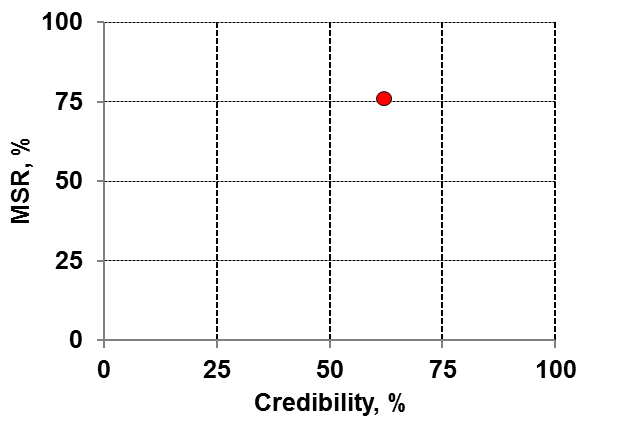 3.2.3 The categorial evaluation The categorial evaluation of the TMF safety level is additional to the overall evaluation and applicable to the Groups B and C of the TMF Checklist.Evaluation of the TMF safety level using the questions of the Group “Detailed Check” is based on independent evaluation of the question subsets of this Group called by categories. These categories listed in Table 3.5 cover all major aspects of TMF performance and site conditions. Each question can relate to only one of 12 categories; thus, the total number of questions of all categories equals the total number of questions in the Group B. The Croup C includes the questions belonging to 11 categories.Categorial evaluation of the TMF safety level is performed by calculation of the “MSR” rank for all categories of Group B or C separately.The value of the rank “MSR” in per cents for each category is calculated as followswhere 	MSRi is the “MSR” rank value in per cents for i-th category; and  are the sum of numerical equivalents of the answers to the questions of i-th category in Subgroups B1 and B2, accordingly, that are calculated by expressions of Eq. 3.1.Table 3.5:	Categories of TMF performance and conditions (Groups B and C)The values of the “MSR” rank are used for creating a polar diagram (spider diagram) automatically plotted in the Excel file. The diagram enables revealing the most problematic issues and aspects of TMF performance that need urgent improvement or rectification. The “MSR” rank for the whole TMF is calculated as the arithmetical mean value of “MSR” ranks per all 12 categories.The rank “Credibility” in the Groups B and C is calculated by Eq.  in a similar manner as for the Group A, taking into account the difference of the number of questions for the groups. The principle of independent evaluation of different categories is the significant advantage of the evaluation procedure. In case of Checklist modification by adding new questions to or removing some questions from any category will not change the evaluation results for other categories.To prioritize the measures for improvement of the safety level of the checked TMF the categories listed in Table 3.5 are subdivided onto “critical” and “non-critical” ones (Table 3.6).Critical (Highly important) safety categories are the categories of TMF safety that cover, primarily, the technical aspects of TMF operation and are vitally important for maintaining tailings facilities in safe condition. Detection of non-compliances with safety requirements in these categories will require mandatorily taking certain technical measures on-site prescribed by the Measure Catalogue.General(Other) safety categories cover the issues related mostly to documentation, personnel, and paperwork. Detecting non-compliances with safety requirements in these categories will not require taking technical measures on-site; only paperwork or expert assessments will be required.The conclusion on the TMF safety level is drawn using Table 3.7. This scale prioritizes not only the TMF Checklist categories but also relevant safety measures to be taken for improving TMF safety (See Section 3.3). This scale enforces the user to start improving the TMF safety level from technical measures related to critical categories instead of doing paperwork. Besides, this scale allows identifying the progress in TMF safety as a result of measures taken till 100% of minimum set of requirements will be met.Table 3.6:	Priority of TMF categories for TMF safetyTable 3.7:	Identification of TMF safety level after evaluation by Group B and C* Questions of primary importance are questions No. 15, 18 of subgroup B1 “Detailed visual inspection” intended to reveal the disturbancies of technical conditions of TMF operation, which will inevitably lead to an accident in the near futute or the indefinite period of time.In case if TMF safety level is evaluated as “Unacceptable” the inspector(s) has (have) to develop an Investment program for improving TMF safety based on the appropriate measures listed in Measure Catalogue and send it together with the report to the competent authorities and the TMF operator.In case if TMF safety level is evaluated as “Accidental condition” the inspector(s) has (have) to submit the report to competent authorities with the request to urgently made a decision about TMF operation including its cessation and immediate measures from Emergency plan and Measure Catalogue regarding the national legislation in this field.The example of the safety level evaluation for a hypothetic active TMF using the Group B (Detailed Check) is shown in Table 3.8 and Figure 3.4.For the given example, the “MSR” rank for all categories equals 78.5%; and the “Credibility” rank equals 58.4%, which means that this TMF needs an improvement of the safety level. The user's attention and priority measures should be focused on the lowest percentage categories. In this example, the result of evaluation by Subgroup “Visual check” is significantly lower than that of Subgroup “Document check”; at the same time, there are no questions of three categories in Subgroup “Visual check”. The MSR rank for critical categories MSRcrit = 76.5%, the MSR rank for general categories MSRgen = 83.0%. According to the criteria in Table 3.7 this TMF safety level is identified as “Unacceptable”.Table 3.8:	Example of categorial evaluation of the TMF safety level by Group B*The value is calculated taking into account the number of applicable questions** Taking into account rounding.Figure 3.4:	Spider diagram to the example of categorial evaluation. The results for Subgroup B1 are shown in red, for Subgroup B2 in green, for Group B in blue.The values of all categories are in per cents.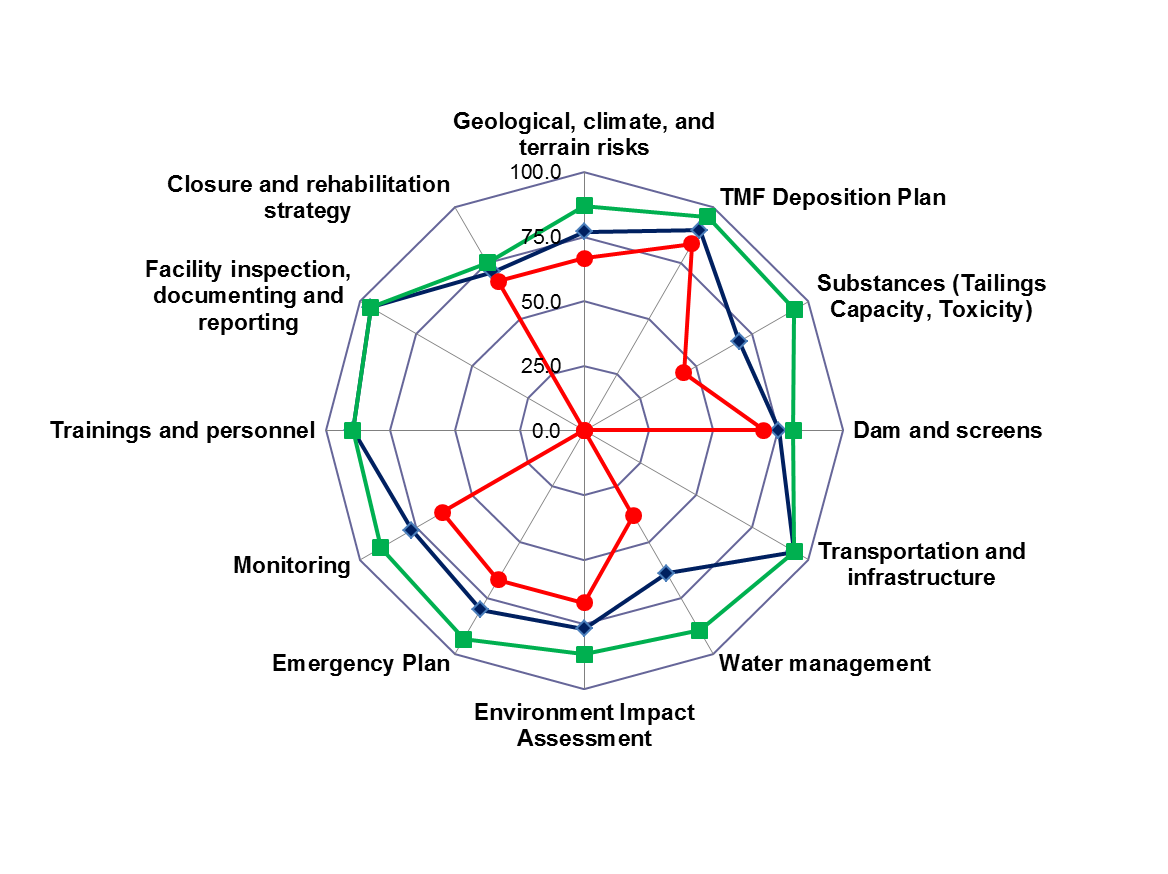 3.3 Measure CatalogueThe Measure Catalogue (see Appendix 4) includes the list of actions to be taken in the case that partial or full non-compliances of TMF conditions to actual safety requirements or regulations have been established. Experts should determine the appropriate action(s) for each problem detected at the TMF.The Measure Catalogue is based on the world experience in sustainable mining and environmental rehabilitation, modern and advanced safety standards [4]. The list of measures has to be updated permanently regarding the advances and recent successful applications.The measures cover all phases of TMF life-cycle and are grouped in such a way to solve specific problems (non-compliances) detected during TMF evaluation; the measures are specified according to their priorities that depends on time limits recommended and the question category (Table 10).“Detected problem” is clearly and briefly formulated non-compliance between applicable safety requirements and the actual state of TMF components or TMF performance. Each question of the Group B or C refers to a certain problem in the Measure Catalogue, to which some solutions are proposed; this way facilitates selection of appropriate measures by Checklist users.“Measures prescribed” are one or more actions aimed to improve the TMF safety level. There can be several measures proposed to solve or mitigate the same problem. The user task is to select those most appropriate for the specific case taking into account TMF and site specific features. Each measure is specified by a number of the problem detected and added by a capital letter in the measure list, such as 3A, 21D, etc. For instance, to cope with the problem No 4 “Natural and man-made risks were not taken into account in accident scenarios” four kind of measures can be proposed that are numbered as follows.4A “Perform the study for each possible accident scenarios and their after-effects”;4B “Assess possible local, geological, and climate risks related to the TMF”;4C “Assess possible man-made risks related to the TMF”;4D “Assess the impact of the TMF on the environment and health of population”.“Priority” is dependent on the urgency and costs of prescribed action(s) and can be defined as short-, mid-, and long-term. These measures are classified in Table 3.9.The Checklist user should also distinguish short-term measures and Emergency plan actions; the latter are defined separately and should be agreed with local departments of the state emergency service.Table 3.9:	General classification of measures* This limitation can be changed in case of emergencies, accidents and for other important reasons.** International standards are applied if no national standards to a specific issue are available.Long-term measures are mostly applicable to Closure and Rehabilitation stages of the TMF life-cycle.Information how to use Checklist provided in the Appendix 3. Chapter 4. Evaluation Procedure and ReportingThe procedure of the TMF safety level evaluation using the TMF Checklist is mainly based on standard inspection procedures prescribed in the International Standard ISO 19011:2011 – Guidelines for auditing management systems [14]. This section briefly describes the TMF evaluation workflow and describes the minimal set of working steps to be completed. Regarding to the site specifics the procedure could be modified/supplemented if necessary.TMF safety level evaluation involves the following working steps:Elaboration of the TMF Evaluation ProgramFamiliarization with the TMFVisiting the TMF siteReporting on evaluation results4.1 TMF Evaluation ProgramPrimarily, the TMF Checklist user should develop a “Program of the TMF evaluation” based Table 4.1. The Program should cover all working steps resulting in the evaluation of the TMF safety level.Table 4.1:	Template “Program of the TMF evaluation“4.2 Familiarization with the TMFPrior to start applying the TMF Checklist the user has to be familiar with the company and the TMF being evaluated. For this reason it is necessary to make a list of general information required for TMF safety level evaluation. The list should be sent to the TMF operator as a request to obtain general information as a brief summary of the TMF being evaluated. The list should include the type of information on the categories indicated in the Table 4.2.Table 4.2:	Template “Request for general information about the evaluation object (company and TMF)”If any part of this information is not provided without written justification of TMF operator managers, the inspector should assume the worst case scenario and evaluate the TMF safety level as „Accidental conditions“ (Table 4.2) due to lack of necessary data. The inspector has to submit the appropriate report to the competent authorities drawing their attention to the following likely situationsthe TMF site has been preliminary evaluated to have accident hazard, therefore a detailed investigation is urgently needed; the recommended detailed investigations cannot be performed because of the operator‘s resistance and refuse to cooperate,the real danger of an accident event with possible dramatic consequences due to potentially missing safety measures exists.The inspection report has to be considered urgently and followed by taking immediate actions as described in Subsection 3.2.3.4.3 Visiting the TMF siteVisiting the company for evaluation of TMF safety should be carried out according to a “Site-visit Plan” that includes working steps using the TMF Checklist Methodology. Preparatory works for the visit to the TMF site include the following steps.Studying the “Brief summary of TMF company” provided by the TMF operator;Elaboration of the “Site-visit Plan” including the “Work plan on the site” and a preliminary list of documents requested for evaluation; andSending the “Site-visit Plan” to company managers.Using drones with high-resolution cameras, photo shooting, and appropriate remote control equipment is strongly recommended for visual inspection of hard-to-reach parts of the TMF critical to its safety. The recorded video and pictures should be interpreted later on and used as evidences in evaluation of visual inspection results.The template of “Site-visit Plan” is given below.____________________________________Begin of the Template of “Site-visit Plan”__________________________________Site-visit PlanName of the site(s) / object(s):Site location (the address and GIS coordinates):Date of the Site-visit: from dd-mm-yyyy to dd-mm-yyyy.Objective(s) for the Site-visit:Work plan on the siteTopics to be discussedIntroduction of the Group of inspectors / auditors.Presentation of the inspection process:the objective and tasks; evaluation criteria; methods;the audit scope;the format of expected results and conclusions.Introduction of the responsible persons of the host party.Brief summary of the company/TMF.Interviewing representatives of different company departments and services.List of major issues to be discussed: …Provisional list of documents required for evaluationName of the team leader of the inspecting group	signature	date	______________________________________End of the Template of “Site-visit Plan”___________________________________If the inspection is actively prohibited by the operator through the prevention from interviewing the TMF personnel, groundless denial of access to inspect any of TMF parts, especially those critical for safety, prohibition against using remote checking like drones (if this allowed by actual national regulations), the inspector has to suspect a serious problem which could result in a dramatic failure or catastrophe. In this case the inspector should assume the worst case scenario and evaluate the TMF safety level as „Accidental conditions“ (Table 3.7) due to lack of necessary data. The inspector has to submit the appropriate report to the competent authorities drawing their attention to the situations described above (see Subsection 4.2). The inspection report has to be considered urgently and followed by taking immediate actions as described in Subsection 3.2.3.4.4 Reporting on evaluation resultsBased on evaluation results obtained after filling the TMF Checklist in MS Excel file (see Annex 3), the user should report on the works performed using the template in the MS Word file. Content of the “Report on Evaluation of the TMF safety level”Introduction................................................................................................... pageEvaluation procedure.................................................................................pageTMF Evaluation Program..........................................................pageFamiliarization with the TMF..................................................pageVisiting the TMF site....................................................................pageEvaluation results and recommended measures........... pageConclusions.................................................................................................... pageReferences...................................................................................................... pageRecommendations to fill each section of the Report are described in details in Table 16.Table 4.3:	Recommendations to generate the “Report on Evaluation of the TMF safety level”Chapter 5. Recommendations to usersThis Chapter provides the users by three types of recommendations that can facilitate effective use of the TMF Checklist. The recommendations are briefly described in Table 5.1 and more detailed in Sections 5.1 – 5.3.Table 5.1:	Recommendations to users of the TMF ChecklistThe document “Safety Guidelines and good practices for tailings management facilities” is the data source for the recommendations No 1 and No 2. The TMF operator’s records of monitoring parameters under normal operation have to be processed according to the recommendations No 3. These recommendations can be added in each country depending on the existing national regulatory base.5.1 Recommendations to education and training of inspectorsThese recommendations based on “Safety guidelines and good practices for TMF” [5]  are intended for the use by state competent authorities in order to maintain high qualification of the personnel (e.g. state inspectors) responsible for checking TMF as hazardous sites.TMF inspectors should be trained in:New technologies in TMF management;Standards and procedures of TMF safety and design;Corporate (environment and safety) management methods and tools, and corporate auditing;Monitoring and auditing standards for operations;Risk assessment and risk communication;Communication with operator personnel and the local community.The training resources should be evaluated and augmented as necessary to provide the complete range of subjects and skills required for life-cycle TMF inspection.5.2 Recommendations to facility inspectionsThese recommendations based on “Safety guidelines and good practices for TMF” [5] are intended for use by state competent authorities as guidelines on how to take all necessary steps to verify TMF safety.Facility inspections should be performed by the competent authorities at all phases of the life cycle of the TMF, and should ensure that TMF operators are taking all the necessary steps to manage the safety of a TMF throughout its lifecycle without posing excessive risk to the environment or human health. The inspectors should verify in particular if the TMF is managed in accordance with the applicable legal and regulatory standards, as well as with the approved operation manual and waste management plan, as follows:During the pre-construction and construction phase: verification of the location for the waste facility; verification of assumed factors affecting design in the field; construction of the tailings dam; During the operation phase: verification that the physical stability of the waste facility is ensured and that pollution or contamination of soil, air, surface water or groundwater are prevented; verification of regular monitoring of effluent and emission measurements; verification that failures or non-compliance issues were properly reported and proper corrective action was taken;During closure and after closure: verification that the physical stability of the waste facility is ensured; verification of the rehabilitation process, including its proper documentation.If the management of the TMF does not follow the operation manual and/or waste management plan, the inspection authority should urge the operator to introduce corrective actions within a specified period, and if this is not performed, to revoke the operation permit.5.3. Recommendations for evaluating on-site emergency planningThe TMF operator has to develop an Internal Emergency Plan (IEP). The inspector can evaluate it by answering the questions of the “Emergency planning” section of the B2 subgroup (“Detailed document check”).At the same time, local authorities have to elaborate an External Emergency Plan (EEP) in coordination with the TMF operator. In border regions, the EEP must be also coordinated with international emergency plans. It is highly desirable that a copy of such an EEP is available at the TMF operator, and the staff is aware of its content.In general terms, the EEP usually contains the following sections:IntroductionA1) Object and purposeA2) ScopeA3) Distributor/developerA4) Evidence of continuance/ durationB) General InformationB1) General information about the TMFB2) Information about hazardous substancesB3) Zones at risk downstream of the TMFB4) Managerial structureB5) Right of commandB6) Signal schemeMeasures in the area of the TMF        C1) Special information of the TMFC1.1) Access roads to the TMFC1.2) Operating centre, crisis team of the TMFC2)  Plan for civil protection unitC3) Operation scheduleC4) Emergency/Blocking installations, name and telephone number of special construction companies, troubleshootingMeasures in the cities and villagesD1) Information about the environmentD1.1) Objects with special protection in the neighbourhoodD1.2) Expected danger for the environment D2) Warning of the populationD2.1) Warning by sirensD2.2) Warning by loudspeaker carsD3) Information of the populationD3.1) Information of the population about the scale of dangerD3.2) Information office of the cityD3.3) Official phone of the TMF operatorD3.4) Information by the media/pressD4) Measurement and monitoring of pollutantsD5) Measurements in the cities and villages and in the TMF operational areaE) Attachment (floor plan, map of area etc.)A high-quality and complete EEP should contain the following information:- EEP availability to the population of the area where the TMF is located;- A clear definition of the territory covered by the EEP;- A description of all enterprises, structures and, especially, TMFs, which, in the event of an emergency, can have a negative impact on the environment, lakes, rivers, streams and the public goods;- A clear description of the management structure in an emergency situation;- Availability of information about the governing body (the person in charge, the names of members of the authority management team), operational headquarters in case of an emergency, names and telephone numbers of special enterprises and installations to prevent risks, and troubleshooting such as special construction companies, container services, mobile installations / devices for drinking water supply, etc.;- Clearly developed rules for the appointment of emergency units;- A system for warning the public in case of danger, for example, information on radio, sirens, loudspeaker cars, etc.;- Availability of information on competent authorities in neighboring regions / areas, including border countries, which should be informed in case of an emergency, coordination with similar EEP for neighboring regions / areas, coordination with the International Warning Plan (if such a plan exists);The EEP should be handed over to local authorities, local emergency services for the purpose of its familiarization, review, and approval. It is very desirable that local communities should be given the opportunity to participate in the preparation and periodic review of the EEP.The availability of an EEP will facilitate more adequate assessment of the prepareadiness of both the TMF operator and the local authorities to respond in case of emergency.5.4 Recommendations to TMF on-site monitoringThese recommendations (Table 5.2) are based on Reference document [4]. They are intended for use by the TMF operator to regularly and properly monitor the TMF site under normal operation. Monitoring results have to be regularly delivered to state competent authorities. These recommendations should be used to control the TMF operational state throughout internal routine check of TMF monitoring parameters. In case of unacceptable deviations of monitoring parameters from normal (acceptable) ranges one should determine the need for taking appropriate actions prescribed by the emergency plan; and determine the need for more detailed evaluation using “Detailed Check” group and the need for taking appropriate measures.The following aspects are critical for TMF on-site monitoring [15, 16]:Constant operational control of the decant facility.Maintenance of internal beach width.Maintenance of storm freeboard.Control of beach slopes.Measurement of seepage discharge and turbidity.Measurement of the internal phreatic surface within the dam wall.Pore pressure measurement.Recording of movements in the dam wall.Recording of seismic events.Recording of delivered tailings particle size distribution.Ensuring that the deposition process achieves adequate particle size segregation on the beaches.Regular monitoring of the behaviour of walls and beaches and physical properties of the deposited tailings, and the deposition procedures.Management and maintenance of tailings delivery systems.Regular updating of monitoring response plans.Management of all data.These factors should also be addressed in the post closure phase of the dam.Good surveillance includes the careful keeping of surveillance records + interpretation of these by experienced persons. There must be a clear path for reporting of deviances and a mechanism for motivating and implementing remedial actions where necessary.Table 5.2:	Recommended frequency of measurements at monitoring of the TMF siteAcknowledgmentThe TMF Methodology was developed in 2013-2015 and updated in 2017-2019 by Ukrainian experts Mr. Dmytro Rudakov, Mrs. Iryna Nikolaieva, Mr. Grygorii Shmatkov, Mr. Yuriy Shestak, and Mr. Dmytro Pikarenia with technical support of Mrs. Kateryna Okhotnyk, Mrs. Hanna Zadnipriana, and Ms. Oleksandra Lohunova.The work of Ukrainian experts was technically and scientifically managed by Mr. Gerhard Winkelmann-Oei (German Environment Agency).To support the work of Ukrainian experts the international experts were involved: Mr. Wolfhart Pohl (USA), Mr. Philip Peck (Sweden), Mr. Nikolay Savov (Switzerland), Mr. Pavel Danihelka (Czech Republic), Mr. Peter Kovačs (Hungary), Mr. Ferenc Madai (Hungary), Mr. Zoltan Török (Romania), Mr. Nicolae Ajtai (Romania), Mr. Timo Regina (Finland), Mr. Hovannes Nikoghosyan (Armenia), Mrs. Kristine Sahakyan (Armenia), Mr. Konstatine Burjanadze (Georgia), Mrs. Irma Gurguliani (Georgia), Mr. Adam Kovačs (Austria), Mr. Oliver Kalush (Germany), Mr. Christoph Külls (Germany), Mr. Dušan Kostič (Serbia). They actively contributed to the drafting and improving of the TMF Methodology. Also Ukrainian, Armenian, and Georgian experts from environmental and mining-related institutions and companies have been engaged in this work and suggested ideas to improve the TMF Methodology.ReferencesChecklist System for Safety Reports. Instructions for preparation and inspection of a safety report (SR) in accordance with UNECE Convention on the transboundary effects of industrial accidents and the EU Directive 96/82/EC (SEVESO II) by a consistent Checklist system. Umweltbundesamt, 54 p.Checklisten für die Untersuchung und Beurteilung des Zustandes von Anlagen mit wassergefährdenden Stoffen und Zubereitungen (2006). Umweltbundesamt. Classification of mining waste facilities (2007) Final Report. Prepared by DHI Water Environment Health in cooperation with SGI, Swedish Geotechnical Institute and AGH, University of Science and Technology, Krakow. European Commission, DG Environment, 204 p.Reference Document on Best Available Techniques for Management of Tailings and Waste-Rock in Mining Activities (2009) European Comission, 511 p.Safety guidelines and good practices for tailings management facilities. (2008, updated version 2014) UNECE. Geneva, 34 p.Tailings pits and sludge stores. National Standard of Ukraine. ДБН В.2.4-5:2012. Part I. Planning. Part II. Building. (2012) Kyiv, 70 p. ISO 19011:2011 – Guidelines for auditing management systems. Second edition 2011-11-15. Reference number ISO 19011:2011(E), 52 p.Peck, P.C. et al. 2005. Mining for Closure: Policies and Guidelines for Sustainable Mining Practice and Closure of Mines. UNEP, UNDP, OSCE, NATO. Geneva, 97 p.Design and Evaluation of Tailings Dams. Technical Report, U.S. EPA 530-R-94-038, 1994, 59 p.Terminology of R&D Center “Promgidrotehnika” (Belgorod, Russia). Ordinance on facilities for handling substances that are hazardous to water (Verordnung über Anlagen zum Umgang mit wassergefährdenden Stoffen (AwSV)) of 18 April 2017 (BGBl 2017, Teil I, Nr. 22, Seite 905). https://www.umweltbundesamt.de/en/topics/chemicals/substances-hazardous-to-waters.Occupational safety standards system. Noxious substances. Classification and general safety requirements. GOST 12.1.007-76. http://docs.cntd.ru/document/5200233.Strachan C., Goodwin S. (2015). The role of water management in tailings dam incidents. Proceedings Tailings and Mine Waste 2015 Vancouver, BC, October 26 to 28, 2015. 14 p.Chambers, D.M., Higman B. (2011). Long term risks of tailings dam failure Center for Science in Public Participation. Technical reports. Tailings Dam Safety. P. 1-21.Imrpoving Tailings Dam Safety: Critical Aspects of Management, Design, Operation and Closure. ICOLD Committee on tailings dams, 2011. Bulletin 139.EUROCODE 8, (2004) Design of structures for the earthquake resistance. Part 1: General rules, seismic actions and rules for buildings. 229 p.Global Seismic Hazard Map Data. http://gmo.gfz-potsdam.de/pub/download_data/download_data_frame.htmlG. Solomos, A. Pinto, S. Dimova (2008). A review of the seismic hazard zonation in national building codes in the context of EUROCODE 8. Support to the implementation, harmonization and further development of the Eurocodes. EUR 23563 EN – 2008. Luxembourg: Office for Official Publications of the European Communities 2008 – 72 pp. EUR – Scientific and Technical Research series – ISSN 1018-5593. http://eurocodes.jrc.ec.europa.eu/doc/EUR23563EN.pdf Flood hazard map for Europe, 500 year return period. https://data.europa.eu/euodp/en/data/dataset/jrc-floods-floodmapeu_rp500y-tifCruz A. M, Steinberg L.J., Vetere Arellano A.L. et al. (2004), State of the Art in Natech Risk Management, Joint Research Center, European Commission. Coduto, D.P. (1998). Geotechnical Engineering: Principles and Practices. Prentice-Hall.Fredlund, D.G., H. Rahardjo, M.D. Fredlund (2012). Unsaturated Soil Mechanics in Engineering Practice. Wiley-Interscience.DHV-Hydroproject. http://www.hydroprojekt.com.pl/en, Tailings-Storage-Facilities 2010; p. 134.Appendix 1. Tailings Hazard Index Method1. The essence of the THI MethodThe Tailings Hazard Index method (THI method) is intended for the use by state competent authorities in order to create an overview of potential hazards/risks posed by TMF or a large number of TMFs as hazardous facilities by analysis of a few critical parameters. The evaluation results can also be used for making decisions by state competent authorities responsible for environmental safety. The Tailings Hazard Index (THI) is the index that demonstrates the measure of specific potential hazards/risks posed by tailings facilities to the environment, infrastructure, and humans. The THI is calculated by summing up the major TMF parameters that significantly effect on the level of its safety. These are: volume of tailings,toxicity of substances in tailings,TMF management status,natural conditions (geological, seismological, and hydrological conditions) specific to the TMF site,and dam safety.Tailings Hazard Index can be calculated in two ways depending on the availability of data on TMFs: Basic THI is simple calculation approach by using the data on two major parameters, which are volume and toxicity of tailings material;Extended THI is detailed approach by using the data on two major parameters of Basic THI and additionally three other parameters clarifying TMF status, natural conditions and dam safety.The Basic THI (THIBasic) is calculated stepwise as the sum of two parameters which are THICap and THITox. The first parameter THICap is the measure of hazard/risk caused by the volume of tailings stored in TMF (TMF capacity), the second parameter THITox is the measure of hazard/risk caused by toxicity of substances contained in tailings materials.The Extended THI (THIExtended) is calculated stepwise as the sum of five parameters which are THICap, THITox, THIManag, THISite, and THIDam. The first and second parameters are those used for calculation of THIBasic, the third parameter THIManag is the measure of hazard/risk related to improper management of facilities; the fourth parameter THISite is the measure of hazard/risk related to specific geological and hydrological conditions at the TMF site; THIDam is the measure of dam failure hazard/risk related to structural and component items of the dam, its integrity and functionality.The calculation procedure for the THIBasic includes two steps (1st and 2nd steps below), the procedure for the THIExtended does five steps (steps 1st through 5th). In case if values of some parameters are unavailable or impossible to identify the maximum values have to be used. Thus, the hazard/risk related to an unavailable TMF parameter (for example, toxicity) is expected to be higher if relevant information is absent.1st Step: Capacity. The hazard index "TMF capacity" (THICap) is calculated as the logarithm of the volume of tailings materials in the TMF (or TMF capacity), m3 to the base 10. The capacities of the largest TMFs in Europe are reported at 330 or 500 million m3. Then, assuming the minimum capacity of a TMF is 1 thousand m3 yields the range for THICap values from 3 to 8,7.2nd Step: Toxicity. The index hazard/risk of the parameter "Toxicity" (THITox) is evaluated based on the data of the Hazard Class of tailings materials according to the national classifications. Two toxicity classifications are used, the first one is German classification by Water Hazard Class and the second one is similar to those applicable in the most of former USSR countries, it is based on Class of Hazard for a substance. These two widely used classifications group all substances on four classes according to hazard. Thus, the values of THITox are integer numbers ranging from “0” for substances of minimum toxicity to “3” for substances of maximum toxicity (4 for radioactive waste).3rd Step: TMF Management. The index of hazard/risk related to management of TMF (THIManag) is assumed to be higher if the facilities are active or abandoned or orphaned. The parameter THIManag is assigned “0” if a TMF is closed or rehabilitated; THIManag is assigned “1” if a TMF is active or abandoned or orphaned.4th Step: Site. The measure of TMF site-specific hazard/risk (THISite) sums the contributions of seismic hazards/risk (THISeismicity) and flood hazards/risk (THIFlood), which are the most critical for TMF safety among natural impacts.The value of THISeismicity is calculated based on the data on reference peak ground acceleration (Reference PGA) agR with the returning period TRet, years. The parameter TRet is established by national requirements, and in case they are absent TRet should be defined by international ones. The seismic hazard/risk is defined as “Low” if "Reference PGA" is less or equal 0.1, and “Moderate or High” if "Reference PGA" is greater than 0.1.The value of THIFlood is calculated using statistical data on frequency of floods and, specifically, the parameter HQ500 that quantifies flood event frequency with a five-hundred-year return period (floods with a probability of 1 in 500). The index of flood-induced hazard/risk at the TMF location area is assigned “1” if a TMF located in the area of HQ500 and “0” otherwise. 5th Step: Dam. The measure of dam failure hazard/risk (THIDam) is calculated in next ways. If Factor of Safety (FoS) is available for all tailings the parameter THIDam is calculated as the sum of the hazard/risk indices related to slope instability (THIFoS) and TMF age (THIAge) The parameter FoS has to be calculated at the TMF design stage.The parameter THIFoS is assigned “0” for stable dam slopes with FoS>1,5; THIFoS is assigned “1” for unstable slopes with FoS< 1,35..The dam failure hazard/risk is assumed to increase for aged tailings. Then, the parameter THIAge is assigned “1” in case if a TMF is older than 20 years and “0” otherwise. Summing up the maximum values of THICap, THITox, THIManag, THISite, and THIDam yields the maximum value of the THIBasic equal to 12 and THIExtended equal to 17.2. How to use the THI Method in the template file in MS ExcelThe “Template_THI method.xls” is designed to calculate the THI for TMFs in the certain country/region taking into account available data on each tailings facility, geological data, and site hazards (see Section 2.1 of the Methodology). The file is developed in form of MS Excel and can be obtained by request from German Environment Agency, contact information for request: Mr. Gerhard Winkelmann-Oei, email: gerhard.winkelmann-oei@uba.de.The template for THIBasic (the tab “Basic THI”, file “Template_THI method.xls”) includes two tables:Table 1 “Database of national TMFs” is placed in the columns from “A” to “H” of the tab. The user puts the available data on tailings, site features, and location area into these cells.Table 2 “Calculation of Tailings Hazard Index of national TMFs” includes the columns from “L” to “O” of the tab. These cells contain all two THI constituents for THI basic and the THI is automatically calculated according to Eqs. A 2.1, A 2.2 and Table 1 as well as the TMF hazard/risk rank, defined as the sequence order of each TMF site in the TMF list sorted by THI decrease.The template for THIExtended (the tab “Extended THI”, file “Template_THI method.xls”) includes two tables:Table 1 “Database of national TMFs” is placed in the columns from “A” to “O” of the tab. The user puts the available data on tailings, site features, and location area into these cells.Table 2 “Calculation of Tailings Hazard Index of national TMFs” includes the columns from “Q” to “AE” of the tab. These cells contain all THI constituents and the THI is automatically calculated according to Eqs. A 2.2 – A 2.6 and Tables A 2.1 – A 2.8 as well as the TMF hazard/risk rank, defined as the sequence order of each TMF site in the TMF list sorted by THI decrease.For the correctness of THI calculation all TMFs should have the same set of data. In case of absence of some information the missing data have to be replaced with the values that meet the worst case in terms of hazard/risk taking into account TMF specifics and all relevant information. For example, if there are no data on materials stored, their Hazard Class should be assigned the maximum value. If the TMF contains a known material, but with no additional information on its toxicity the user defines Hazard Class by accepting the typical value for this material.Table 1 “Database of national TMFs”The rows of the Table 1 contain the information and data on each TMF. Below see the column captions (Fig. 6), and explanations and requirements to the data of user input.General information about TMFSequence number (No) is the number corresponding to the sequence number of the TMF in the file. It must begin with 1 (the number of the first TMF in the list).Name of the TMF site is the name of the TMF, which may contain an abbreviated or coded name used to identify the tailings owner.Location of the TMF site section includes the region and city/district, and geographic coordinates where the site is located. The official/actual mailing address may be input for textual identification of the TMF location in the column (region and city/district). Besides, the user should input the geographic coordinates into the columns “Latitude” and “Longitude” for mapping of all TMFs.Figure 6:	Headings of the columns in Table 1 (for Basic THI just grey cells used)Data for the THI calculationVolume of stored tails (in Mio m3) specifies the amount of tailings materials in the facility.Tailings materials include information on the material stored in this TMF and its class of hazard. Material stored is text information used for description of the material (mandatory information). Class of hazard is determined according to Table 1 of Section 2.1 of the Methodology above. The user has to put the cursor in the cell, press button with arrows  and select the appropriate value.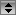 TMF status depends on how the TMF is managed. The cell contains one of the following options “Active”, “Closed”, “Rehabilitated”, or “Abandoned/Orphaned”. When filling in this cell the user should strictly adhere the wording answer to the actual situation on the site (See Section Terminology). The user has to put the cursor in the cell, press the button with arrows  and select the appropriate value.Site conditions include the two columns described below. Reference peak ground acceleration (Reference PGA) is defined as the relation of PGA to the gravitational acceleration g (9.81 m/s2) (See also Section 2.1 above). The parameter PGA equals to the maximum ground acceleration that occurred during returning period when earthquake shaking at the TMF site. The values of reference PGA are decimal numbers from 0 to 1.Flood frequency HQ-500 quantifies flood event frequency with a five-hundred-year return period. If the TMF site is located on the area once affected by a HQ-500 flood event then THIFlood is set to 1 otherwise THIFlood=0 (Table 4).Dam section includes three columns described below.Factor of safety (FoS) is the preferable criterion to evaluate dam failure hazard (number). In case of FoS availability the value of THIDam is calculated by Eq. A 2.5 (see Section 2 above) taking into account the TMF age calculated with the value of Commissioning year (see below). If FoS is unavailable the user should put nothing in the appropriate cell.Commissioning year is the year when the TMF has been commissioned. Table 2 “Calculation of Tailings Hazard Index of TMFs”Table 2 (Fig. 7) is calculated automatically using the data entered in Table 1; the cells with THI calculation results are protected. The “THI” column contains the final calculation result by Eq. A 2.1 (see Section 2). The column “TMF hazard/risk rank” contains the TMF rank in the TMFs database, ranked according to the THI. The values in this column depend on the THI values of all TMFs, so the rank of TMF hazard/risk changes automatically following modification of any data on any other TMF.The chart “THI Evaluation” visualizing the THI of all TMFs listed in Table 1 (Fig. 6) is updated automatically when data are modified. The user can easily select the top hazardous TMFs by using the numerical filter in the column “THI” and the additional chart automatically plotted that shows THI values sorted by decreasing the value (tabs “THI_Basic ranking” or “THI_Extended ranking” of the file “Template_THI method.xls”).Figure 7:	Headings of the columns in Table 2 (for Basic THI just grey cells used)The “Template_THI method.xls" should be used as follows.Delete the example provided.Input data into cells of the columns of Table 1. (If you need more rows, put cursor on the rows numeration of the last row in the Table 1 (before column A), press right mouse button and choose “Insert”).Check the consistency and uniformity of data input. All required parameters in the allowed range have to be present in all relevant cells. The cell with the TMF number will be highlighted if required information in the row is missing.Make the analysis of calculation results and graphs.Appendix 2. TMF ChecklistCONTENTSGeneral commentsGroup A questions (“Basic Check”)Subgroup A1 questions (“Basic Visual inspection”)Cross-checking of dataWater management Environmental Impact Assessment Dam and screens Substances and toxicity Monitoring Emergency planningSubgroup A2 questions (“Basic Document Check”)Pre-construction and constructionOperation and managementEmergency planningClosure and rehabilitation Group B questions (“Detailed Check”)Subgroup B1 questions ("Detailed Visual Inspection")Cross-checking of dataWater management Environmental Impact Assessment Dam and screens Substances and toxicity Monitoring Emergency planningSubgroup B2 questions ("Detailed Document Check")1. Pre-construction and constructionLicensingEnvironmental impact assessment and land-use planningHazard identification and risk assessmentDam safetyConstruction2. Operation and managementManagementMonitoring*Education and training of personnel3. Emergency planningGeneral principlesInternal emergency planning4. Closure and rehabilitationGroup C questions (“Check of Inactive Sites”)Subgroup C1 questions ("Visual Inspection of Inactive Sites")Cross-checking of dataWater management Environmental Impact Assessment Dam and screens Substances and toxicity Monitoring Emergency planningSubgroup C2 questions ("Document Check of Inactive Sites")Assessment of and priority tasks for inactive sitesManagement of abandoned sitesGeneral commentsIt is intended that this Appendix 2 to be used in printed form to mark the answers of Checklist questions. The user then should input the selected answers in the Excel file "Template for calc TMF safety_TMF Checklist method.xls" to obtain an automatic result for the TMF safety level evaluation. The file can be obtained by request from German Environment Agency, contact information for request: Mr. Gerhard Winkelmann-Oei, email: gerhard.winkelmann-oei@uba.de.The TMF Checklist includes three groups of questions A, B, and C.The Group A includes general questions from Parts A and B of the document “Safety Guidelines…” [5]; the sequence of questions in the Group B generally follows the sequence of clauses in Part B of this document.Each question either refers to TMF Safety Guidelines [2]or it is proposed by the developers (Ukrainian team) as amendments to the current version of TMF Safety Guidelines. The special column is introduced in the tables of Excel file "Template for calc TMF safety_TMF Checklist method.xls".Group C questions are based on Section B.4 of the document “Safety Guidelines…” [5].Group A questions (“BASIC CHECK”)Subgroup A1 questions (“Basic Visual Inspection”)This table contains an additional column "Recommendation" to guide Checklist users regarding the expected basis of answers to the Group “Visual inspection” questions. The list below is intended for the use on-site in paper form. After completion of the site visit, the selected answers must be entered by the user to the spread sheet in MS Excel file "Template for calc TMF safety_TMF Checklist method.xls" for an overall evaluation of the TMF safety level. Table A2.1:	Subgroup A1 questions (“Basic Visual Inspection”)* If a question is not applicable, the user should place a “1” in this column "not applicable" and explain in the "Data source" column why such question(s) considered inapplicable for the TMF being assessed.Subgroup A2 questions (“Basic Document Check”)This table contains an additional column "Recommendation" to guide Checklist users regarding the expected basis of answers to the Group “Document check” questions. The list below is intended for the use on-site in paper form. After completion of the site visit, the selected answers must be entered by the user to the spread sheet in MS Excel file " Template for calc TMF safety_TMF Checklist method.xls" for an overall evaluation of the TMF safety level.Table A2.2:	Subgroup A2 questions (“Basic Document Check”)* If a question is not applicable, the user should place a “1” in this column "not applicable" and explain in the "Data source" column why such question(s) considered inapplicable for the TMF being assessed.Group B questions (“DETAILED CHECK”)Subgroup B1 questions ("Detailed Visual Inspection")This table contains additional column "Recommendation" to guide Checklist users regarding the expected basis of answers to the Group “Visual inspection” questions. The list below is intended for the use on-site in paper form. After completion of the site visit, the selected answers should be entered by the user to the spread sheet in MS Excel file "Template for calc TMF safety_TMF Checklist method.xls" for an overall and categorial evaluation of the TMF safety level.Table A2.3:	Subgroup B1 questions (“Detailed Visual Inspection”)Questions No. 5, 6, 7, 8, 9, 10, 14, 15, 17, 18, 20, 21, 22, 23, 25, 27, 33 are critical; their answers are evaluated with doubled weight (evaluation details for the TMF safety level taking into account the critical questions, see in Section 3.2.2).* If a question is not applicable, the user should place a “1” in this column "not applicable" and explain in the "Data source" column why such question(s) considered inapplicable for the TMF being assessed.Subgroup B2 questions (“Detail Document Check”)Table A2.4:	Subgroup B2 questions (“Detailed Visual Inspection”)Questions No. 6, 9, 19, 23, 25, 37, 42, 50, 52, 53, 58, 62, 78, 79, 81, 82, 98, 102, 103, 116, 122, 131, 132, 135, 138, 145, 149, 153, 159, 163, 166, 171, 191, 196, 205, 208, 218, 225, 232, 243 are critical; their answers are evaluated with doubled weight (evaluation details for the TMF safety level taking into account the critical questions see in Section 3.2.2).* If a question is not applicable, the user should place a “1” in this column "not applicable" and explain in the "Data source" column why such question(s) are considered inapplicable for the TMF being assessed.Group C questions ("CHECK OF INACTIVE SITES")Subgroup C1 questions ("Visual Inspection of Inactive Sites")This subgroup is equivalent to the subgroup B1 “Detailed Visual Inspection”Subgroup C2 questions ("Document Check of Inactive Sites")Table A2.5:	Subgroup B2 questions (“Document Check of Inactive Sites”)* If a question is not applicable, the user should place a “1” in this column "not applicable" and explain in the "Data source" column why such question(s) are considered inapplicable for the TMF being assessed.Appendix 3. How to use the TMF ChecklistEach TMF Checklist group of questions has a different user and purpose, which are described in Table A3.1.Table A3.1:	Users and purposes of the TMF Checklist GroupsAll elements of the TMF Checklist (Questionnaire, Evaluation Matrix and Measure Catalogue) are put in the Excel format for the practical application by the user.The user is encouraged to use Excel file "Template for calc TMF safety_TMF Checklist method.xls" that can be obtained by request from German Environment Agency, contact information for request: Mr. Gerhard Winkelmann-Oei, email: gerhard.winkelmann-oei@uba.de.The template is developed for user-friendly application of the TMF Checklist and provides an automatic calculation of the relative TMF safety level using numerical analysis of the answers to the questions of the Groups A, B and C. Recommendations for different users of the TMF ChecklistThis section "How to use the TMF Checklist" also takes into account the cases for applying the THI method (Section 2) before working with Checklist and divided within the meaning of the types of users, which are as follows:State competent authorities;State inspectors; and TMF operators.For the users representing "State competent authorities"Before starting to work with the TMF Checklist it is recommended to apply the Method of evaluation of "Tailings Hazard Index" (THI) in the Excel file (see Section 2.2). The file can be obtained by request from German Environment Agency, contact information for request: Mr. Gerhard Winkelmann-Oei, email: gerhard.winkelmann-oei@uba.de. The result of the THI evaluation will be:Creation of the TMFs database of the country/region in the recommended format of the Excel file "Template_THI method.xls" (if the THI method is applied first time).Ranking of all known TMFs according to their THI in the national/regional database.Identification of the top hazardous TMFs.The top hazardous TMFs are identified as the objects with maximum values of THI; the number of such objects should be determined individually by the threshold applied to the total number of TMFs in the country/region. The TMFs database should be periodically updated by adding new identified TMFs and/or by adding the TMF parameters that were changed (improved or worsened).Then, the user can proceed to use the TMF Checklist as follows:1. Apply the Group A (Basic check) to the top hazardous TMFs identified by the THI Method. The result of the Group A application will be Evaluation the safety level of the country's/region's TMFs. Ranking of these TMFs in terms of the urgency of detailed check based on the “MSR” and “Credibility” ranks.Selection of a few most hazardous TMFs with minimum “MSR” and “Credibility” ranks which are subject to detailed individual check by Groups B or C taking into account the inspecting staff capacity.2. In the periods between inspections the changes of TMF state should be monitored to regularly update the previous evaluation results. As a result of the above actions, the user will have TMFs database ranked by their THI and evaluated on their safety level. This will allow the user "State competent authorities" making the necessary decisions about further actions that may include more detailed evaluation of individual TMFs (Groups B or C of the TMF Checklist) and elaboration of individual investment programs.For users “State inspectors” and “TMF operators”The users “State inspectors” and “TMF operators” apply the TMF Checklist in order to evaluate the safety level of an individual TMF in a more detailed manner as follows. Apply either the Group B or C to the sites selected by the Group A depending on the TMF status. The result of their application will beDetailed evaluation of the safety level for a few individual TMFs selected by the Group A. Evaluation of the whole life-cycle of TMF is performed with the Group B, evaluation of inactive TMFs is performed with Group C.Elaboration of individual investment programs for the TMF.Prescription of the measures to increase the TMF safety level.Based on the result of the TMF check (Group B or C and Measure Catalogue) the individual investment program has to be elaborated and recommended/approved in order to improve the TMF safety level.The evaluation of the TMF safety level is the key point in the TMF Checklist application workflow. Upon having filled the TMF Checklist in a MS Excel file, the user has to report on the works performed and the results obtained. The developed template (Section 4.4) describes the recommended content of “Report on Evaluation of the TMF safety level”. The example of the Report is given in the Appendix 4.The succession of TMF Checklist application is depicted in Figure A3.1.How to use Excel file “Template for calc TMF safety_TMF Checklist method”Evaluation Matrix for three Groups: A, B and CSelect a group of questions of the TMF Checklist (Groups A or B, or C). Each group questions is listed in a separate tab of the file. Delete the example with the answers provided in the template.Answer the questions of the selected TMF Checklist group.Choose the answer (“yes” or “mostly yes” or “mostly no” or “no”) by putting the number “1” in an appropriate cell.If the question is not applicable to the TMF checked exclude it from the evaluated question set by putting the number “1” in the cell "not applicable". Specify the grounds/reasons for accepting the selected answer in the column “Data source” by the provision of requisite documents and/or photographs as evidences supporting the answer provided.As a result of the above steps the user will automatically get the calculated TMF safety level in numbers and visualized by charts.Measure Catalogue for the Groups B and CEach non-positive answer (“mostly yes”, “mostly no”, “no”) of the Group B and C refers to a certain non-compliance with the requirements of the TMF safety. Appropriate measures are prescribed in Measure Catalogue for identified non-compliances. To select the measures for improving the safety level of the checked TMF the user has to click on the hyperlink(s) in the column "Prescribed measures" and go to the appropriate measures in the tab “Measure Catalogue”.The first tab “How to use this Template” of Excel file “Template for calc TMF safety_TMF Checklist method.xls” contains all the above mentioned recommendations for the use of this template.Figure A3.1:	TMF Checklist applicationAppendix 4. Measure CatalogueTable A4.1:	Measure CatalogueAppendix 5. Example of the Report on Safety Level Evaluation of a TMFReport on Safety Level Evaluationof the Tailings Management Facility No 2of State Enterprise “Potassium Plant” JSC “Oriana”, Kalush, UkraineContent:Introduction Evaluation procedure1. TMF Evaluation Program 2. Familiarization with the TMF 3. Visiting the TMF site 4. Evaluation results and recommended measures Conclusions References Annex A IntroductionAs a part of the international project “Improving the safety of industrial tailings management facilities based on the example of Ukrainian facilities”, the 2nd seminar training was held during the period 04 - 07th of November, 2014 in Ivano-Frankivsk city (Ukraine). The Ukrainian inspectors and representatives of Ministries and regional authorities, Tailings management facility (TMF) operators and international experts from Armenia, Georgia, Romania, Sweden, the ICPDR and the World Bank participated in the seminar training. The groups of experts (trainees) evaluated the TMF safety levels with methodological assistance from the Ukrainian project team (trainers) for two TMFs; these being TMF No 1 and No 2 of the State Enterprise (SE) “Potassium Plant” JSC “Oriana” in Kalush city. A representative of the company accompanied each group; thereby experts (trainees) were able to interview these persons during TMF evaluation. This Report summarizes the findings of the TMF No 2 safety level evaluation, performed on the basis of the Methodology for improving TMF safety (Draft), version 4.0 dated 15-10-2014 (the latest version of the methodology available at the time of TMF evaluation).The evaluation objective is to improve the TMF safety level through the examination of minimum set of the TMF technical safety requirements (applying the TMF Checklist) and developing recommended technical measures for implementing of European standards for the safe operation of TMFs (using the Measure Catalogue).The main evaluation tasks to be implemented were:to detect non-compliances with the minimum set of the safety requirements at the TMF applying the TMF Checklist;to identify the troublesome spots/areas of the evaluation object;to select appropriate technical measures for implementing of European standards for the safe operation of TMFs from Measure Catalogue.Evaluation procedureAs per the TMF Methodology, version 4.0 dated 15-10-2014 (the latest version of the methodology available at the time of TMF evaluation) TMF safety level evaluation involves the following working steps:Elaboration of the TMF Evaluation Program.Familiarization with the TMF:elaboration and send out of the list of general information required for TMF safety level evaluation;receipt of the “Brief summary of the TMF company”. Visiting the TMF site.Preparatory works for the visit to the TMF site included the following steps:studying the “Brief summary of TMF company” provided by the TMF operator;elaboration of the “Site-visit Plan” including the “Work plan on the site” and a preliminary list of documents requested for evaluation; andsending the “Site-visit Plan” to company managers.The site-visit includes the following sequence of activities:introductory meeting;interview of staff;receipt, review, and study of documents; visual inspection of the TMF (photographing);taking notes on the information received after inspection;holding a concluding meeting.4. Reporting on evaluation results:work on the TMF Checklist: filling the Checklist in MS Excel file (Groups A or B or C) on the basis of the documents and information of the company (interviewing, photos), selecting the measures for improving the TMF safety level;generating the final report in MS Word.1. TMF Evaluation ProgramThe Ukrainian project team (trainers) developed and sent to the company SE “Potassium Plant” JSC “Oriana” the “Program of the TMF evaluation” on 18th of August, 2014 that is presented in Table 26 below.Table A5.1:	Program of the TMF evaluation2. Familiarization with the TMFPrior to the start of the application of the TMF Checklist trainers and trainees had familiarized themselves with the evaluation object (TMF No 2 of SE “Potassium Plant” JSC “Oriana”). For these purposes a list of general information required for TMF safety level evaluation was developed. The list was sent to the TMF operator as a request to obtain required information as a brief summary of the TMF company being evaluated. In response to this request the “Brief summary of the TMF company” was received on 20th of August, 2014, which is outlined below.Brief summary of TMF companyKalush city and district are located in the north-western part of the Ivano-Frankivsk Oblast in western Ukraine, at the foot of the Carpathian Mountains. It is a major centre for the chemical industry, parts of which have ceased operations. In 2009, the area of mining activities in Kalush was declared an “emergency ecological situation zone”. The basis of this action was an emergency ecological situation prevailing in this area due to the potassium salts’ extraction and concentration on the Kalush-Holynske minefield.There are a number of (open cast) mine sites around Kalush. One such site is adjacent to SE “Potassium plant” JSC “Oriana” and was established in 1967. Potassium-magnesium production continued until the plant was shut down in October 2001. Since then it has remained inactive. The salt deposits that were mined in the Dombrovski Open-Cast Mine were a prime source for SE “Potassium Plant” JSC “Oriana”. There are five retaining structures for storage of liquid mining waste in the Kalush area: three TMFs and two saline solution ponds.Brief information on TMF No 2 of SE “Potassium Plant” JSC “Oriana” is provided in Table A5.2. The Lay-out of the evaluation object is presented in Annex A to the Report. The general information provided by the TMF operator is indicated in Table A5.3 below.Table A5.2:	TMF No 2 brief informationTable A5.3:	TMF No 2 general information provided by the TMF operator3. Visiting the TMF siteThe Ukrainian project team (trainers) developed and sent the “Site visit plan” including the “Work plan on the site”, and a preliminary list of documents requested for evaluation to the company on 25th of August, 2014.The evaluation object was visited three times. The Ukrainian project team (trainers) visited TMF No 2 on 02 – 04th of September, 2014 and on 22 – 25th of October, 2014. During the 2nd seminar training, the group of experts (trainees), with methodological assistance of Ukrainian project team (trainers), has visited the evaluation object on 06th of November, 2014. All site visits were held according to the proposed time schedule and sequence of activities, namely:introductory meeting;interview of staff;receipt, review, and study of documents; visual inspection of the TMF (photographing);taking notes on the information received after inspection;holding a concluding meeting.All planned preparatory works under the “Program of the TMF evaluation” were accomplished; by that result the group of experts (trainees) proceeded to the stage “TMF Checklist application”.4. Evaluation results and recommended measuresUpon the receipt of all necessary information (site documents, staff interviews and photos) and after site visits the group of experts (trainees) proceeded to the office work in order to evaluate the TMF safety level using TMF Checklist.The trainees applied the following sequence of actions for evaluation:Filling the TMF Checklist in the MS Excel file (Groups A, B and C) on the base of documents and TMF company information (interviews and photos) in order to evaluate the TMF safety level and select the recommended measures to improve the TMF safety level.Upon filling the TMF Checklist in the MS Excel file the trainees generated this Report on the work performed and the results obtained, drew conclusions and outlined plans for further actions to improve the safety at the TMF site.The evaluation results of TMF Checklist application for TMF No 2 of SE “Potassium Plant” JSC “Oriana” according to the vesion of the TMF methodology valid that time are presented below in Tables A5.4 – A5.5 and Figure A5.1.Table A5.4:	The overall evaluation of the TMF safety levelTable A5.5:	Categorial evaluation of the TMF safety level by Group BFigure A5.1:	Spider diagram of the categorial evaluation (the values of all categories are in per cent)Recommended actionsAnalysing each TMF Checklist question that was not answered with a clear positive response (answers “no”, “mostly no”, or “mostly yes”) the following recommended measures prescribed by the Measure Catalogue were selected (Table A5.6). According to the result of the TMF evaluation, the individual investment program aimed at improving the TMF safety level should be elaborated by TMF operator and then approved by competent authorities.Table A5.6:	Recommended measures to improve TMF No 2 safety levelConclusionsAs a part of the international project “Improving the safety of industrial tailings management facilities based on the example of Ukrainian facilities”, the group of experts (trainees) evaluated the safety level of TMF No 2, SE “Potassium Plant” JSC “Oriana” in Kalush, Ivano-Frankivsk Oblast. They have examined the minimum set of the TMF technical safety requirements. Through the application of the TMF Checklist the following conclusions have been made:Overall Safety evaluation equals 51.7%. The TMF safety level is identified as “Unacceptable”.The following troublesome issues of TMF No 2 are identified as a result of evaluation:Environment Impact Assessment; Water management; Training and personnel; Substances (Tailings Capacity, Toxicity);Monitoring.All of the listed above categories have an evaluation result below 50% and are critical (highly important) for TMF safety. The TMF operator’s attention and priority measures should be focused on the lowest percentage categories.The recommended measures to improve TMF safety are listed above in section “4. Evaluation results and recommended measures”. Among them there are 37 short-term measures, 8 mid-term and 2 long-term measures. It is recommended that short-term measures be completed no later than 3 months after prescription as available resources of the TMF operator are sufficient to provide low-cost measures or actions. According to the result of TMF safety level evaluation the individual investment program aimed at improving the TMF safety level should be developed by the TMF operator and then approved by competent authorities.ReferencesRegulatory documents:Methodology for improving TMFs safety (Draft), version 4.0 dated 15-10-2014 (the latest version of the methodology available at the time of TMF evaluation).Checklist System for Safety Reports. Instructions for preparation and inspection of a safety report (SR) in accordance with UNECE Convention on the transboundary effects of industrial accidents and the EU Directive 96/82/EC (SEVESO II) by a consistent Checklist system. Umweltbundesamt, 54 p.Checklisten für die Untersuchung und Beurteilung des Zustandes von Anlagen mit wassergefährdenden Stoffen und Zubereitungen (2006). Umweltbundesamt. Classification of mining waste facilities (2007) Final Report. Prepared by DHI Water Environment Health in cooperation with SGI, Swedish Geotechnical Institute and AGH, University of Science and Technology, Krakow. European Commission, DG Environment, 204 p.Coduto D.P. (1998). Geotechnical Engineering: Principles and Practices. Prentice-Hall.Construction in seismic regions of Ukraine. National Standard of Ukraine. ДБН В.1.1-12:2006. (2006) Kyiv, 84 p.Cruz A. M, Steinberg L.J., Vetere Arellano A.L. et al. (2004), State of the Art in Natech Risk Management, Joint Research Center, European Commission. EUROCODE 8, (2003) Design of structures for the earthquake resistance. Part 1: General rules, seismic actions and rules for buildings.Fredlund, D.G., H. Rahardjo, M.D. Fredlund (2012). Unsaturated Soil Mechanics in Engineering Practice. Wiley-Interscience. 939 p.Peck, P.C. et al. 2005. Mining for Closure: Policies and Guidelines for Sustainable Mining Practice and Closure of Mines. UNEP, UNDP, OSCE, NATO. Geneva, 97 p.Reference Document on Best Available Techniques for Management of Tailings and Waste-Rock in Mining Activities (2009) European Commision, 517 p.Safety guidelines and good practices for tailings management facilities. (2014) UNECE. New York and Geneva, 34 p.Tailings pits and sludge stores. National Standard of Ukraine. ДБН В.2.4-5:2012. Part I. Planning. Part II. Building. (2012) Kyiv, 70 p. ISO 19011:2011 – Guidelines for auditing management systems. Second edition 2011-11-15. Reference number ISO 19011:2011(E), 52 p.Company documents used for evaluation of TMF safety levels:Brief information on tailings management facilities Nr. 1, 2, 3 and Dombrovski open-cast mine of SE “Potassium Plant” JSC “Oriana” in Kalush. (2014) Kalush and Dnipropetrovsk, 16 p. This document was prepared by the Ukrainian project team (trainers) based on data and documents obtained from the company including interviewing the staff and on the basis of other sources of scientific and technical information.Annex A (to the Example of Safety Level Evaluation of the Tailings Management Facility No 2 of State Enterprise “Potassium Plant” JSC “Oriana”, Kalush, Ukraine)Figure A5.2:	The layout of the TMF site (1:30 000)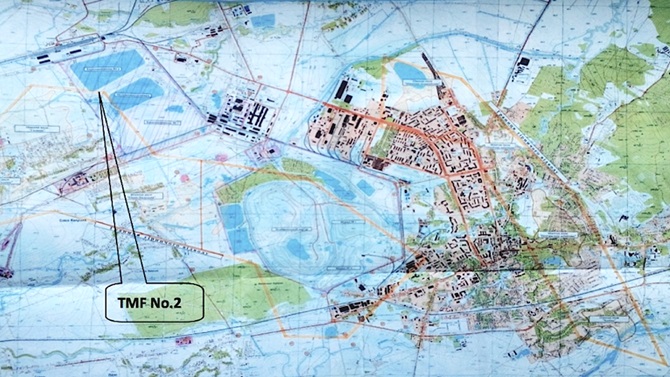 Appendix 6. Development and application of the educational course on TMF safetyThe educational course “Safety of Tailings Management Facilities” was developed within the project “Improving the safety of industrial tailings management facilities based on the example of Ukrainian facilities” (2013-2015) for conducting the trainings on TMF Checklist application. The project team conducted two educational trainings as part of the testing of the TMF Methodology (Table A6.1). This course has been deeply revised within the project "Raising Knowledge among Students and Teachers on Tailings Safety and its Legislative Review in Ukraine" (2016-2017) based on the results of trainings conducted at National Mining University (Dnipro, Ukraine). The developed course was included in the curricula of four universities participating in this project which are “National Mining University”, Prydniprovska State Academy of Civil Engineering and Architecture, the National Metallurgical Academy of Ukraine and Dnipropetrovsk State Economic and Agrarian University. A new e-learning tool based on the TMF Methodology has been developed and hosted on the NMU online Moodle platform.Table A6.1:	Educational trainings on testing the TMF Methodology in UkraineThe objective was to train representatives of the TMF operators, state inspectors, ecological auditors of Ukraine and other countries–that are potential Checklist users– in how to apply the TMF Methodology in the practice.The following materials required to guide the collection of theoretical information and explaining the procedure of practical application are provided to the course participants:the training program with training stages, module structuring, and timetable;materials for preliminary familiarization with the topic that support the preparatory part of the training;texts of the lectures;examples of calculations using Methodology templates.And in addition, the participants are provided with the following opportunities for learning:individual consultations of the trainers;visiting the TMF sites accompanied by lecturers that were part of the development team for the Methodology and TMF personnel.Regarding the permanent progress in technologies the content of the course is constantly updated and made more detailed taking into account the audience preparation level, country/region specifics by adding new theoretical and practical modules, recommendations and tests to consolidate knowledge.The intended users of the Methodology are mainly the representatives of competent authorities, inspectors, TMF operators and independent auditors, students of environmental and mining curricula. The course participants may have distinctly different levels of preparation and work experience. Therefore, the course was developed for the participants with different levels of education, occupation, and work experience in fields related to TMF operation.This flexible course provides an opportunity to obtain full and consistent information; these include the introduction to TMF issues, importance, scopes, operation problems of the TMFs as high-risk facilities, and application of the Methodology in practice.As the course is multidisciplinary, it is vitally important to have different modifications that are adapted to specific requirements of different groups of trainees. This can be done using separate educational modules. The quantity of the modules, their sequence, details, and time to be spent for each module can be modified.The course “Safety of Tailings Management Facilities” that comprises the lectures and questions for knowledge consolidation is provided as a separate document to the TMF Methodology.By accomplishing this course the trainees are: to know: the minimum set of requirements applicable to TMF safety based on the UNECE guidelines;the basic provisions of EC Directives and the best available techniques in mining waste managementand to be able to:recognize the hazards/risks related to TMF operation;rank the hazards of TMFs using Tailings Hazards Index (THI);identify the core elements of the TMF Checklist and correctly fill in its questions;evaluate the tailings safety based on the TMF Checklist;develop an investment program to improve TMF safety using Measure Catalogue;and correctly report on the evaluation of TMF safety. The course consists of four education modules. The first module “TMF as the global challenge” provides basic information on the TMF structure and their importance in the international context. The second module “Legislative regulation of TMF safety” reviews the legislative frameworks of TMF operation and related problems in different countries, focusing on European and Ukrainian legislations. The third module “The essence and structure of the TMF Methodology” outlines the method of Tailings Hazard Index (THI), the TMF Checklist, safety evaluation criteria and Measure Catalogue. The fourth module “Practical application of the TMF Checklist” describes how the TMF Checklist should be practically applied, and provides the relevant example.Each education module is followed by a set of test questions for knowledge consolidation.Course activities comprise three parts.Preparatory part based on distance learning (1-3 months ahead of the training) to be accomplished using remote communication (emails, Skype, etc.) with trainees: distribution of information packages that include the links to the sources of basic information on TMF issues, relevant international and national documents (UNECE Safety Guidelines…, the UNECE Convention on the Transboundary Effects of Industrial Accidents, national laws in waste of extractive industries, general approach of the Methodology, etc.) as well as the TMF Methodology, Checklist template in MS Excel for safety level evaluation, a summary of the TMF to be visited during the site visit;online consultation that includes the answers to questions of participants, comments and clarifications on the material provided for better understanding;assessment of the training effectiveness and students knowledge by a preliminary knowledge consolidation test and evaluation of trainees’ readiness for the face-to-face session and the practical part of the course taking into account their previous experience).Main part that includes face-to-face sessions (3-4 days):classroom training that includes lectures on key TMF problems and the essence of the TMF Methodology (1-2 days);visiting the TMF site to conduct practical field training accompanied by trainers and TMF staff (1 day);TMF safety level evaluation based on the results of processing TMF documentation and field training and making the presentation on evaluation (first half of the last day of face-to-face session);knowledge consolidation test and evaluation of the training results (second half of the last day of the face-to-face session).Post-training part that comprises consulting of participants by the trainers, which is important for the implementation of the “train-the-trainer” approach.The outlined sequence of training activities tested during two previous projects (Table 34) confirmed their relevance of selected forms of interaction "trainer-student/trainee" and the set of lectures. The selection of theoretical and practical tasks for preliminary independent studying and work in face-to-face session allowed participants to achieve the goals and objectives of the course in efficient and timely manner.For the purpose of further development and application of the TMF Methodology in practice to improve the safety of Tailings Management Facilities on the national and/or international level it the trainings and workshops are organized in the UNECE region.Appendix 7. Sketches of TMF and damsFigure A7.1:	Structure of upstream impoundment (a) and ravine-type impoundment (b) of TMF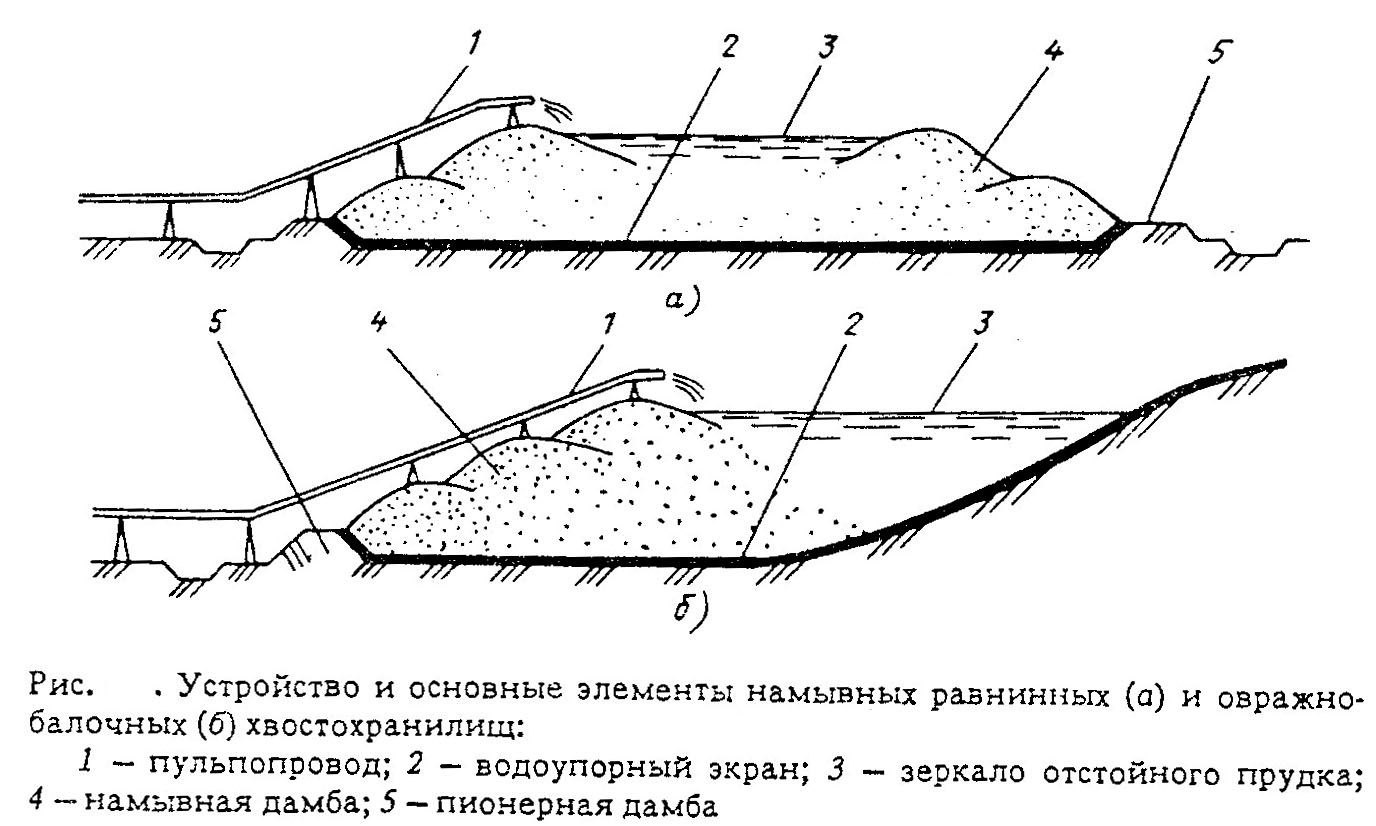 									b)1 – Tailings delivery system (pipeline) 		4 – Raised embankment2 – Low-permeability screen			5 – Starter dam3 – Water level in the impoundmentFigure A7.2:	Distribution of different fractions in the upstream tailings facilities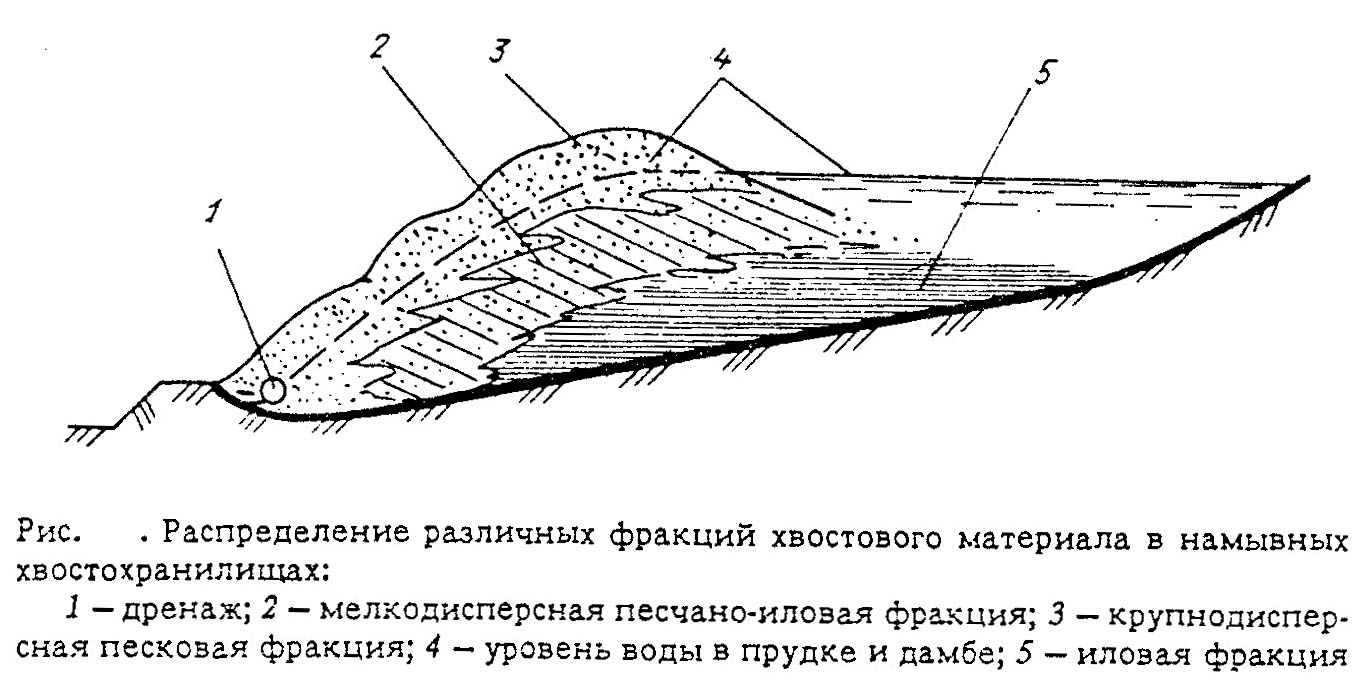 1 – Drainage					4 – Water level in the impoundment pond and the dam2 – Fine-grain sand and sludge fraction		5 – Sludge fraction3 – Coarse sand fractionFigure A7.3:	Sketch of major tailings dam types (reproduced from Vick, S.G. (1983). Planning, Design, and Analysis of Tailings Dams, John Wiley & Sons, New York, 1983, 369 p.)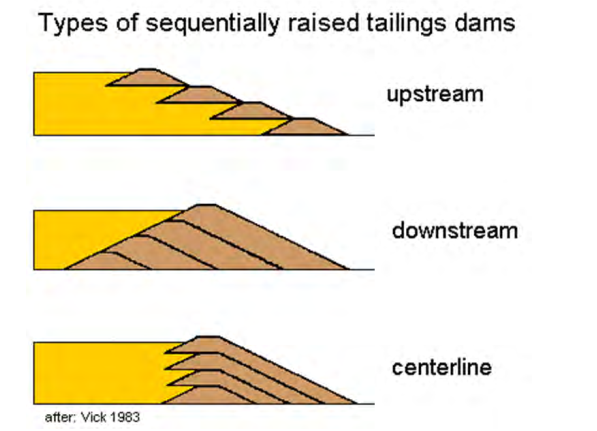 Figure A7.4:	The sketch of the dam of a tailings pond/ mineral precipitate sludge1 – Sealing section				4 – Plastic or bitumen lining2 – Support embankment (Blast rock)		5 – Crest (wedge, fastening crashed rock)3 – Filter and filter cloth				6 – Seepage collection drainWmax – maximum level of water in the tailings pondBATBest available technologiesCRSClosure and rehabilitation strategyDSCDam and screensEIAEnvironment Impact Assessment EMPEmergency PlanGCRGeological, climate, and terrain risksINRFacility inspection, documenting and reportingMONMonitoringMSRMinimum set of safety requirementsNGONon-governmental organizationSTCSubstances (Tailings Capacity, Toxicity)TDPTMF Deposition PlanTHITailings Hazard IndexTMFTailings Management FacilityTMFsTailings Management FacilitiesTRITransportation and infrastructureTRPTrainings and personnelUNECEUnited Nations Economic Commission for EuropeUBAGerman Environment Agency (Germ. – Umweltbundesamt)WTMWater managementTHIBasic = THICap + THITox(2.1)THIExtended = THICap + THITox + THIManag +THISite + THIDam(2.2)THICap = Log10 [Vt](2.3)Data for calculation of the THIToxData for calculation of the THIToxValue of THIToxClassificationClassificationValue of THIToxWater Hazard Class, WHC1Hazard Class, HC2Value of THITox“0”“4”0“1”“3”1“2”“2”2“3”“1”3Data for calculation of the THIManagValue of THIManag1) TMF is closed or rehabilitated02) TMF is active or abandoned/orphaned1THISite =THISeismicity +THIFlood(2.4)Data for calculation of the THISeismicityValue of THISeismicity Reference PGA agR with the returning period TRetValue of THISeismicity≤ 0.10> 0.11Data for calculation of the THIFloodValue of THIFloodTMF locationValue of THIFloodIn the area of HQ5001Beyond area of HQ5000THIDam =THIFoS + THIAge(2.5)Data for calculation of the THIFoSValue of THIFoSFoS rangeValue of THIFoSFoS > 1,350FoS ≤ 1,35 or is not available1Data for calculation of the THIAgeValue of THIAgeTMF AgeValue of THIAge≤20 years0>20 years1Question group (number of questions)PurposeData sourceUserGroup A "Basic Check" (61)Preliminary and prompt evaluation of the safety level of TMFs aimed to prioritize the following detailed checkGroup A "Basic Check" (61)Preliminary and prompt evaluation of the safety level of TMFs aimed to prioritize the following detailed checkGroup A "Basic Check" (61)Preliminary and prompt evaluation of the safety level of TMFs aimed to prioritize the following detailed checkGroup A "Basic Check" (61)Preliminary and prompt evaluation of the safety level of TMFs aimed to prioritize the following detailed checkSubgroup A1“Basic Visual Inspection» (25)Preliminary and prompt visual evaluation of the TMF safety levelVisual inspection, interview with TMF staffState competent authoritiesSubgroup A2“Basic Document Check” (36)Preliminary and prompt documentary evaluation of the TMF safety levelAvailable operator’s documentationState competent authoritiesGroup B "Detailed Check" (294)Comprehensive and detailed evaluation of the TMF safety level aimed to identify the need for taking measuresGroup B "Detailed Check" (294)Comprehensive and detailed evaluation of the TMF safety level aimed to identify the need for taking measuresGroup B "Detailed Check" (294)Comprehensive and detailed evaluation of the TMF safety level aimed to identify the need for taking measuresGroup B "Detailed Check" (294)Comprehensive and detailed evaluation of the TMF safety level aimed to identify the need for taking measuresSubgroup B1 “Detailed Visual Inspection” (35)Detailed visual evaluation of the TMF safety levelVisual inspection, interview with TMF staffState inspectors and TMF operatorsSubgroup B2 “Detailed Document Check” (259)Detailed documentary evaluation of the TMF safety levelAvailable operator’s documentation and additional studies and tests clarifying all TMF parameters, with involvement of external expertsState inspectors and TMF operatorsGroup C “Check of Inactive Sites” (59)Evaluation of the safety level of an inactive TMF aimed to identify the need for taking measuresGroup C “Check of Inactive Sites” (59)Evaluation of the safety level of an inactive TMF aimed to identify the need for taking measuresGroup C “Check of Inactive Sites” (59)Evaluation of the safety level of an inactive TMF aimed to identify the need for taking measuresGroup C “Check of Inactive Sites” (59)Evaluation of the safety level of an inactive TMF aimed to identify the need for taking measuresSubgroup C1 “Visual Inspection of Inactive Sites” (35)Visual evaluation of the safety level of an inactive TMFVisual inspection, interview with TMF staffState inspectors and TMF operatorsSubgroup C2 “Document Check of Inactive Sites” (24)Documentary evaluation of the safety level of an inactive TMFAvailable operator’s documentation and additional studies and tests clarifying all TMF parameters, with involvement of external expertsState inspectors and TMF operatorsAnswerNot applicableYesMostly yesMostly noNoValueYes/No3210(3.1)(3.2)3617192/531/53259402192/2991/299(3.3)Numbers of questions in Subgroup B1Numbers of questions in Subgroup B1Numbers of questions in Subgroup B1Numbers of questions in Subgroup B2Numbers of questions in Subgroup B2Numbers of questions in Subgroup B2Critical GeneralTotalCritical GeneralTotalAnswer “Yes”5152010135145Answer “Mostly yes”819204868Answer “Mostly no”31462329Answer “No”112448Inapplicable-01-99Applicable17183540210250Total17183540219259Question weight*0.038460.019230.0068970.003448 «MSR» rank*, %74.474.474.477.777.777.7 «Credibility» rank*, %62.962.962.961.261.261.2(3.4)Nr.CategoryAbbreviationNumber of questionsNumber of questionsNr.CategoryAbbreviationGroup BGroup CIGeological, climate, and terrain risksGCR191IITMF Deposition PlanTDP154IIISubstances (Tailings Capacity, Toxicity)STC233IVDam and screensDSC298VTransportation and infrastructureTRI90VIWater managementWTM289VIIEnvironment Impact AssessmentEIA218VIIIEmergency PlanEMP438IXMonitoringMON3310XTraining and personnelTRP181XIInspection and reportingINR296XIIClosure and rehabilitation strategyCRS281TotalTotalTotal29559Nr.CategoryPriority for TMF safetyIGeological, climate, and terrain risksGeneralIITMF Deposition PlanGeneralIIISubstances (Tailings Capacity, Toxicity)CriticalIVDam and screensCriticalVTransportation and infrastructureCriticalVIWater managementCriticalVIIEnvironment Impact AssessmentCriticalVIIIEmergency PlanCriticalIXMonitoringCriticalXTraining and personnelCriticalXIInspection and reportingGeneralXIIClosure and rehabilitation strategyGeneralTMF safety levelCriteriaAcceptable 100% of minimum set of safety requirements are met (MSR = 100%)Unacceptable Less than 100% of minimum set of safety requirements are met (MSR < 100%)Accidental conditionAt least one of two primary importance questions* related to visual inspection are anwered “no” or the TMF operator deliberately prevents from inspection of the TMF or its partsCategorySubgroup B1Subgroup B1Subgroup B1Subgroup B2Subgroup B2Subgroup B2MSR 
by Group В,
 %CategoryQuestions 
totalCritical 
questionsMSR*,
%Questions 
totalCritical 
questionsMSR*, 
%MSR 
by Group В,
 %GCR1066.718587.076.8TDP2083.313295.689.4STC3344.420293.969.2DSC7569.422681.075.2TRI00-9293.993.9WTM8638.120589.363.7EIA2066.719686.776.7EMP4166.739693.380.0MON7263.025490.876.9TRP00-18189.589.5INR00-2995.495.4CRS1066.727175.070.8Total 
questions351725940Question
weight**0.038460.00669DurationAim and standards applicableResourcesRecommended terms*Short-term measuresUrgently reconcile inconsistencies with safety requirements at the TMF according to national** technical standardsAvailable resources of the TMF operator sufficient to provide low-cost measures or actionsTo be completed no later than 3 months after prescriptionMid-term measuresReconcile the inconsistencies with safety requirements that need some months for geotechnical or technological implementation according to national / international technical standardsAvailable resources of the TMF operator and external sources; the measures have to be justified by “cost-effectiveness” criteriaTo be completed no later than 1 year after prescriptionLong-term measuresTechnical transformation of the inspected TMF to meet the safety requirements or recommendations regarding the implementation of modern international standards for industrial and environmental safetyAvailable resources of the TMF operator and external sources including governmental sources; the measures have to be justified by “cost-effectiveness” criteriaTo be completed no later than 5 years after prescription“Program of the TMF evaluation” using the TMF Checklist“Program of the TMF evaluation” using the TMF Checklist“Program of the TMF evaluation” using the TMF ChecklistName of the evaluation site/object: Name of the evaluation site/object: Name of the evaluation site/object: Site location (address and GIS coordinates):Site location (address and GIS coordinates):Site location (address and GIS coordinates):User Name (inspector / auditor):User Name (inspector / auditor):User Name (inspector / auditor):Period of evaluation: dd-mm-yyyy – dd-mm-yyyyPeriod of evaluation: dd-mm-yyyy – dd-mm-yyyyPeriod of evaluation: dd-mm-yyyy – dd-mm-yyyyNoStage of the TMF evaluation procedureTerms (depend on the evaluated object)1Preparation of the “Request for general information about evaluation object (company and TMF)” (refer to the Template in the Section 4.2 below)1 day2Elaboration and sending the “Site-visit Plan” (see the template in the Section 4.3)5 days3Site-visit to the object1-2 days4TMF evaluation using the TMF Checklist (MS Excel file) including the study of the documents and information received during previous stages10-20 days5.Sending the additional request for TMF documents (if needed)1-2 days6.Preparation of a report in MS Word (see the template in the Section 4.4 below)5 daysDate of Program preparation: dd-mm-yyyyDate of Program preparation: dd-mm-yyyyDate of Program preparation: dd-mm-yyyyNoRequested information (categories)Information provided by the TMF operator (charts, maps should be provided separately as annexes)1Technical information and design documentation: flowcharts, description of the production process used at the enterprise, specification of input raw materials, chemical and physical composition of tails, etc.2Geographical site information: climate conditions, including weather extremes, wind speed, precipitation, and floods3TMF Deposition Plan: maps, schemes, cadastral borders, adjacent infrastructures4Geological and hydrogeological conditions: seismic activity, landslides, faults, karst areas, soil properties, groundwater regime, etc.5Ecological environment: flora, fauna, water and land ecosystems6Social environment: location, condition and size of communities and settlements; land use, access to the TMF territory7Risks to: surface water bodies, groundwater, air, soils, and biota8Stored material: hazardous substances and materials stored in the TMF9TMF history: construction and operation periods, contractor(s), accidents occurred.10TMF management: bodies/persons responsible for TMF operation/maintenanceName of inspecting Party:Name of inspecting Party:Name of inspecting Party:NoName of inspector/auditorPosition1Name of the host Party:Name of the host Party:Name of the host Party:NoPositionNamePhone, e-mail1Representative of senior management2Representative of Metrological Service (Chief Metrology)3Representative of technological service4Representative of power services (chief power engineer)5Representative of the environmental services (incl. waste management department)6Representative of a management staff responsible for staff trainingTimeActivitiesDate: dd-mm-yyyyDate: dd-mm-yyyytime - timeArrival of inspectors / auditors at the sitetime - timeIntroductory meeting. Presentation of the objective and tasks. Organizational issues. Agenda of the introductory meeting is attachedtime - timeObtaining documentation, working with documents, selection of documents for the further detailed study (copying and photographing)time - timeLunch breaktime - timeVisual inspection (Walkover survey) of the TMF (copying and photographing documents and facilities on the site)time - timeSummary and closing remarksDate: dd-mm-yyyyDate: dd-mm-yyyytime - timeVisual inspection (Walkover survey) of the TMF (copying and photographing documents, and facilities on the site)time - timeLunch breaktime - timeObtaining of additional documentation, if necessary. Discussion of the site-visit resultstime - timeDeparture the group of inspectors / auditorsTitle of the documents (below are examples)CommentsProject Design Document (PDD)Environmental impact assessment (EIA)Reporting on monitoring the ecological aspectsCertificates of qualification and staff trainingsManagement documentsSection of the ReportRecommendationsIntroductionThis section should include the description of the objective and tasks of evaluation to be performed. See below a brief example for filling this section.The evaluation objective is to improve the TMF safety level through the examination of minimum set of the TMF technical safety requirements (applying the TMF Checklist) and developing recommended technical measures for implementing of international standards for the safe operation of TMFs (using the Measure Catalogue).The main evaluation tasks to be implemented were:to detect non-compliances with minimum set of the safety requirements at the TMF applying the TMF Checklist;to identify the troublesome spots/areas of the evaluation object;to select appropriate technical measures for implementing of international standards for the safe operation of TMFs from Measure CatalogueEvaluation procedureThis section should list all user actions and preparatory works consistently outlined within the framework of the evaluation procedure as the following mandatory steps:Elaboration of the TMF Evaluation Program.Familiarization with the TMF includeselaboration and sending out the list of general information required for TMF safety level evaluation;receiving the “Brief summary of TMF company”. visiting the TMF site.Preparatory works for the visit to the TMF site include the following steps:studying the “Brief summary of TMF company” provided by the TMF operator;elaboration of the “Site-visit Plan” including the “Work plan on the site” and a preliminary list of documents requested for evaluation; andsending the “Site-visit Plan” to company managers.The site-visit includes the following sequence of activities:introductory meeting;interviewing the staff;receiving, reviewing and studying of documents; visual inspection of the TMF (photographing);taking notes on the information received after inspection;holding a concluding meeting.4. Reporting on evaluation results:work on the TMF Checklist: filling the Checklist in the MS Excel file (Groups A or B or C) on the base of the documents and information of the company (interviewing, photos), selection of the measures for improving the TMF safety level;generating the final report in MS Word1. TMF Evaluation ProgramThis section should include the “Program of the TMF evaluation” that was developed and sent to the TMF company2. Familiarization with the TMFThis section should contain 10 categories listed in the "Request for general information about the evaluation object (company and TMF)" (see Section 4.2). The brief example of introductory text is indicated below.Prior to the start of the TMF Checklist applying user has familiarized with the evaluation object (company and TMF). For these purposes a list of general information required for TMF safety level evaluation was developed. The list was sent to the TMF operator as a request to obtain required information as a brief summary of the TMF company being evaluated. In response to this request the “Brief summary of TMF company” has been received on dd-mm-yyyy, which is outlined below3. Visiting the TMF siteSee the brief example of filling this section below.The inspector has developed and sent "Site visit plan" to the company on dd-mm-yyyy.The Site visit took place on dd-mm-yyyy according to "Site visit plan", holding to the proposed time schedule and sequence of activities, namely:introductory meeting;interviewing the staff;receiving, reviewing and studying of documents; visual inspection of the TMF (photographing);taking notes on the information received after inspection;holding a concluding meeting.All planned preparatory works under the “Program of the TMF evaluation” have been accomplished; by that result the inspector proceeded to the stage “TMF Checklist application”4. Evaluation results and recommended measuresEvaluation can be reported like a brief example below.Upon receiving all necessary information (site documents, staff interviews, and photographs), after the site visit the inspector proceeded to the office work to evaluate the TMF safety level using the TMF Checklist.The inspector has applied the following sequence for evaluation:Filling the TMF Checklist in the MS Excel file (Groups A or B or C) on the base of documents and TMF company information (interviewing, photos) in order to evaluate the TMF safety level and select the measures to improve TMF safety level.Upon filling the TMF Checklist in MS Excel the inspector has generated this Report on the work performed and the results obtained, drawn the conclusions and outlined plans for further actions to improve the safety at the TMF site.The results of TMF Checklist application obtained in MS Excel should be reported in the following way:Evaluation results: Copy the page from the Excel file with the evaluated TMF safety level and paste a chart in the section;Recommended actions: Copy each TMF Checklist question answered not positively (answers “no”, “mostly no”, or “mostly yes”), and recommend the relevant measure(s). Therefore, this section will summarize the result of TMF safety level evaluation, describe troublesome spots/areas and recommend measures to eliminate the problems detectedConclusionsSection "Conclusions" should describe:the troublesome spots/areas detected as a result of evaluation;all the decisions on further actions required to implement the recommended measures (timing, resources, efforts);the procedure for controlling over the actions/measures to be implemented (responsible persons, timing)ReferencesTwo lists of documents have to be cited:Regulatory documents including international and national documents as the criteria for the user evaluating the object.Company documents used for evaluation of the TMF safety levelNoScopeContentsApplicationUsers1Education and training of inspectorsRules and recommendations on training the inspectors checking TMFEducation of personnel responsible for inspecting TMF sitesState competent authorities2Facility inspectionsRules and recommendations on the verification of TMF condition during all phases of life-cycleCheck and verification of TMF conditions and safetyState competent authorities3Performance of TMF on-site monitoringBasic parameters of geotechnical and environmental monitoring at the TMF siteInternal routine check of the TMF siteTMF operatorsNoParametersRecommended frequency1Dam-controllable parameters (height, length, evidence of cracks or erosion, crest displacement)Weekly2Lagoon-controllable parameters (filling depth, beach width)Weekly3Controllable seepage parameters (flow line, dam washout and water pressure in pores of protective shields and dam)Monthly4The composition, physical and mechanical properties of tailings materials Yearly5Groundwater level and composition at the TMF siteMonthly6Surface water composition in the water bodies located within the TMFQuarterly7Composition and amount of drain waterMonthly8Operating conditions of drainage facilitiesMonthly9Wastewater amount and compositionMonthly10Operating conditions of the pipeline and pumpsMonthly11Controllable physical and mechanical parameters for soils having formed the damYearly12Controllable physical and mechanical properties for soils underlying the TMFYearly13Controllable physical and mechanical properties for the soils adjoining to the TMF areaYearly14Operating condition of the protective surface coverYearly15Landslides and soil subsidenceYearly16Seismic activityEvents, regarding to site seismicitya)NoName of the TMF siteLocation of the TMF siteLocation of the TMF siteLocation of the TMF sitea)NoName of the TMF siteRegion, city/districtLatitudeLongitudeb)Volume of stored tailings materials, Mio m3Tailings materialsTailings materialsTMF status b)Volume of stored tailings materials, Mio m3Material storedHazard ClassTMF status c)Site conditionsSite conditionsc)Reference peak ground acceleration (PGA)Flood frequency (HQ-500)d)DamDamDamCommissioning yeard)Factor of SafetyEmbankment materialCrest width, mCommissioning yeara)THI_CapTHI_ToxTHI_ManagTHI_SiteTHI_Sitea)THI_CapTHI_ToxTHI_ManagTHI_SeismicityTHI_Floodb)THI_DamTHI_DamTHI_DamTHI_AgeTHITMF hazard/risk rankb)Factor of SafetyTHI_AgeTHITMF hazard/risk rankNr.QuestionRecommendation
 (Factors and parameters to be taken into consideration to answer the questions)AnswerAnswerAnswerAnswerAnswerData source 
(requisites of documents or photos as evidences)Nr.QuestionRecommendation
 (Factors and parameters to be taken into consideration to answer the questions)not applicable*yesmostly yesmostly nonoData source 
(requisites of documents or photos as evidences)Cross-checking of dataCross-checking of dataCross-checking of dataCross-checking of dataCross-checking of dataCross-checking of dataCross-checking of dataCross-checking of dataCross-checking of data1Does the design documentation correspond to actual locations of TMF elements?Matching of charts and maps to the displayed TMF elements on-siteWater managementWater managementWater managementWater managementWater managementWater managementWater managementWater managementWater management2Is there a functioning dam water management system that appears to be in good condition?Type of dewatering system (active pumping or gravitational). Decanting systems installed (number of decanters, dimensions, materials, condition). Dewatering tunnel: age, dimensions, construction specifications, condition. Integrity of tunnel lining (as far as accessible)3Does the dam have drainage facilities and emergency spillways that allow water to pass at the maximum level in TMF?Same items4Are there functional and sound water diversion (tunnel) structures?Actual water diversion structure. Age, dimensions, construction specifications, condition. Portal protected with rake / grill against driftwood. Excessive sediment accumulation in tunnel. Integrity of tunnel lining (as far as accessible)5Are there functional and sound water diversion or emergency water release structures?Presence / functionality of emergency spillway in case of overtopping. Surface water diversion dam: 
Is a diversion present and functional? Age, dimensions, construction specifications, conditions. Approximate storage capacity.
Evidence of damage, recent overtopping, erosion.
Upstream rakes / grills for timber capture and retention.
Excessive sediment accumulation in dam6Are all natural surface water inflows captured and diverted to beyond the TMF borders?Perimeter drainage ditches installed to capture and evacuate surface runoff from the slopes (if applicable): conditions and functioning. Damage (e.g. siltation, cracks, deformations, subrosion / washout of foundations, destruction through vandalism)7Are there additional storages near the TMF for accumulating water from emergency spillways?The presence of storages for accumulating water from emergency spillways, their condition, lining, filling, controlling devicesEnvironmental Impact AssessmentEnvironmental Impact AssessmentEnvironmental Impact AssessmentEnvironmental Impact AssessmentEnvironmental Impact AssessmentEnvironmental Impact AssessmentEnvironmental Impact AssessmentEnvironmental Impact AssessmentEnvironmental Impact Assessment8Is the surrounding area free from evidence of TMF impacts on the environment?Dispersion of tailings by wind and water flows, Quality of exfiltration waters (colour, odour),Condition of vegetation and soilDam and screensDam and screensDam and screensDam and screensDam and screensDam and screensDam and screensDam and screensDam and screens9Do the dam surface and the dam walls appear to be in sound condition?General conditions (vegetation, materials on surface); 
Signs of slumping, irregular slope angle, excessive erosion (ruts, channels, gullies); Seepage and water exfiltration10Is the TMF structure free from evidence of movement, failure or instability?Flaws in levelness and straightness of dam crest and berms; 
Irregularity of slope angles. 
Offsets, kinks, cracks in roads, drainage channels and pipelines in TMF vicinity11Is there evidence of starter dam or dams (e.g. rock fill)?Material used for raising (tailings / hydro-cycloned tailings, external materials).
Coarser materials may well indicate improved stability over ‘standard’ tails12Is there evidence of carefully managed material selection for the dam wall?Same items13Is the dam free from evidence of leakage, seepage, or piping?Seepage observable through dam. Quantity and size of seepage areas. Elevation in relation to dam height.
Approximate volumes of seepage though dam (damp spot / dripping / trickle / steady flow, the latter in litres/second).
Material (tailings / other mixed with seepage)Substances and toxicitySubstances and toxicitySubstances and toxicitySubstances and toxicitySubstances and toxicitySubstances and toxicitySubstances and toxicitySubstances and toxicitySubstances and toxicity14Is the TMF free from evidences of acidic or base tailings material?Acidic lagoon water is usually characterized by red / orange hues, and one that is alkaline is typically characterized by blue / green hues.
Evidences of excessive corrosion or dissolution of materials on metal and concrete elements in contact with lagoon water15Are facilities functioning for collection, control and neutralization of acid or base waters (if applicable)?Availability and conditions of the facilities for collecting, control and neutralization of acid or base water 16Are substances hazardous to aquatic eco-systems removed / neutralized before their disposal to TMF (if applicable)?Availability and conditions of the facilities for collecting and neutralization of the substances hazardous to aquatic eco-systems17Is drainage water cleaned before discharge?Conditions of drainage facilities, presence and condition of facilities for cleaning drainage waterMonitoringMonitoringMonitoringMonitoringMonitoringMonitoringMonitoringMonitoringMonitoring18Is there evidence of a functioning monitoring system?Monitoring method: visual observation routine, groundwater observation (wells, piezometers), topographic observation (survey points, visual aids, e.g. peg-lines, 3D targets), geotechnical instrumentation (e.g. inclinometers, extensometers), monitoring and documentation routine: 
Which parameters are measured, where, how frequently, by whom?19Is slope slippage/movement and soil subsidence monitored?Availability and condition of benchmarks for checking slope slippage/movement and soil subsidence20Are the lagoon parameters in agreement with the design parameters?Absolute width of beach, beach / lagoon ratio, 
freeboard between lagoon surface and dam crest21Is the situation downstream of the tailings dam monitored?Access to the control over water evacuation from diversion tunnel, dewatering tunnel, perimeter drainages and spillways (if applicable)22Is the situation downstream of the tailings dam stable?Water evacuation from diversion tunnel, dewatering tunnel, perimeter drainages and spillways (if applicable). Signs of washout / regressive erosion23Is there no evidence of external hazards that pose risks to the TMF?Deposition of waste, including potentially hazardous types, risks from slope instabilities, Impacts / risks from nearby mine waste tips (e.g. acid rock drainage, geotechnical instability)Emergency planningEmergency planningEmergency planningEmergency planningEmergency planningEmergency planningEmergency planningEmergency planningEmergency planning24Is there evidence of emergency preparedness?Existence of an emergency plan. Availability and condition of equipment to facilitate alert in emergency situations. A match between the equipment and the emergency plan and preparedness to respond, communication equipment and monitoring system25Are tailings facilities isolated or guarded so as to prevent unauthorized access to the TMF? The manner of fencing and/or manned protection to prevent unauthorized access to the TMF areaNr.QuestionAnswerAnswerAnswerAnswerAnswerData source 
(requisites of documents or photos as evidences)Nr.Questionnot applicable*yesmostly yesmostly nonoData source 
(requisites of documents or photos as evidences)Pre-construction and constructionPre-construction and constructionPre-construction and constructionPre-construction and constructionPre-construction and constructionPre-construction and constructionPre-construction and constructionPre-construction and construction1Was the TMF construction license (permission issued) based on a risk assessment?2Has the assessment of TMF location confirmed minimization of its negative impact on environment and any neighbouring population?3Were local geological, hydro-technical and geochemical conditions taken into account while performing the TMF design?4Were land-use planning, hydrological and geological considerations taken into account while evaluating the potential site(s) for the TMF?5Were appropriate national construction, safety and environmental standards observed while designing the TMF?6Are only competent and licensed organizations with properly certified persons engaged in TMF design, construction and operation?7Were local public communities provided with information on the planned/constructed TMF and made aware about risks posed and relevant emergency plans to be drawn up?8Did the operator develop a TMF operations and management plan (operation manual) at the pre-construction phase?9Was a risk assessment performed for each TMF system component based on the TMF operation manual developed by the operator?10Were risks deemed acceptable for all components?11Is there a detailed specification and assessment for physical properties of tailings materials and their volumes to be located within the TMF?12Is there a detailed specification and assessment for chemical/geochemical properties of tailings materials to be located within the TMF?13Was an evaluation of the dam design performed, and the dam design approved by an independent external expert?14Were valid and applicable safety requirements observed while designing the systems for tailings material transportation?15Is the TMF constructed according to design specifications, including those for construction operations?16Was a TMF lining constructed according to the approved design process (if applicable)?Operation and managementOperation and managementOperation and managementOperation and managementOperation and managementOperation and managementOperation and managementOperation and management17Is the TMF operated and managed according to approved operation and management plan (TMF operation manual)?18Is disposal of tailings materials containing toxic substances in compliance with appropriate safety requirements?19Is the tailings delivery system operated according to the TMF operation manual?20Is the dam maintained and operated according to the TMF operation manual?21Do activities for water treatment and monitoring follow the TMF operation manual?22Are drainage facilities operated, monitored and maintained according to the TMF operation manual?23Is the TMF inspected by the operational staff according to pre-set and approved rules listed in the TMF operation manual?24Are TMF components able to provide safe storage of tailings materials in case of floods taking into account all events recorded over at least the last 100 years or projected with a 1:100 year return period?25Are TMF operational staff regularly trained?26Does the TMF operator apply environmental management systems based on international standards including ISO?27Does the TMF operator implement safety audits for the tailings facilities based on international standards including ISO?2Is there evidence / proof of the data documentation process?Emergency planningEmergency planningEmergency planningEmergency planningEmergency planningEmergency planningEmergency planningEmergency planning28Is the internal emergency plan elaborated and/or implemented by the TMF operator?29Has an emergency response procedure been developed, which is intended to inform and alarm the staff, neighbouring communities and competent authorities in the case of emergency?30Is the external emergency plan prepared in cooperation with competent authorities and local communities?Closure and rehabilitationClosure and rehabilitationClosure and rehabilitationClosure and rehabilitationClosure and rehabilitationClosure and rehabilitationClosure and rehabilitationClosure and rehabilitation31Does a closure plan exist?32Does the closure plan include on-going safety inspections?33Has the TMF been closed according to the closure plan (if applicable)?34Does a rehabilitation plan exist?35Has the rehabilitation of the TMF completed according to the rehabilitation plan (if applicable)?Nr.QuestionRecommendation
 (Factors and parameters to be taken into consideration to answer the questions)AnswerAnswerAnswerAnswerAnswerData source 
(requisites of documents or photos as evidences)Nr.QuestionRecommendation
 (Factors and parameters to be taken into consideration to answer the questions)not applicable*yesmostly yesmostly nonoData source 
(requisites of documents or photos as evidences)Cross-checking of dataCross-checking of dataCross-checking of dataCross-checking of dataCross-checking of dataCross-checking of dataCross-checking of dataCross-checking of dataCross-checking of data1Is the TMF site located beyond the zones/areas subject to negative atmospheric conditions (floods, strong winds, and extreme temperature)?The answer is given based on studying the climatic features of the TMF site location in the project documentation; its proximity to watercourses and reservoirs, valleys; landscape.The answer "Yes": there are no adverse climatic factors.The answer “Mostly yes”: single climatic factors are unfavorable. They are very rare and of low intensity.The answer “Mostly no”: adverse climatic factors are complex, rarely occurred but have a high intensity, may lead to the development of an emergency.The answer "no": unfavorable climatic factors are typical for this area, their single or joint occurrence may lead to an emergency; or the TMF operator unreasonably refuses to provide the required information to inspectors.2Does the actual location of the elements of the TMF correspond to the project documentation?The answer is given based on a comparison of TMF elements on the ground based on visual inspection results and visual check of project documentation.The answer "Yes": the deviations from the design plans and maps were not revealed.The answer “mostly yes”: there are minor deviations from the design plans and maps, the changes are mainly introduced in the documentation.The answer “mostly no”: there are significant deviations from the design plans and maps partially introduced in the documentation.The answer is “No”: significant deviations from the project plans and maps, inconsistency between the position of most elements of the dam and the design, required changes in documentation are mostly absent; the TMF operator groundlessly refuses to provide the required information to the inspectors.3Have all TMF infrastructure components (roads, ponds, sanitary facilities, pipelines etc.) been displayed in the design documentation?The answer is given based on a comparison of project documentation (plans and maps of the TMF elements on the ground) with the results of a visual assessment of the TMF dump.The answer "Yes": the deviations from the design plans and maps were not identified; All actual post-design infrastructure components of the TMF are included in the documentation.The answer is “Mostly yes”: there are minor deviations from the design plans and maps, the changes are mainly introduced into the documentation.Answer “Mostly no”: there are significant deviations from plans and maps, partially introducedin the documentation.The answer “No”: significant deviations from the project plans and maps, inconsistency between the position of most elements of the dam and the design, changes in documentation are mostly absent;The TMF operator groundlessly refuses to provide the required information to the inspectors.Water managementWater managementWater managementWater managementWater managementWater managementWater managementWater managementWater management4Does the tailings drainage system comply with the TMF operation manual?The answer is given based on visual checking of actual conditions of the drainage system and its compliance with the documentation.Answer “Yes”: the drainage system functions in accordance with the TMF operation manual.The answer is “Mostly yes”: there are minor deviations from the TMF operation manual, which will not affect TMF safety.The answer “Mostly no”: revealed deviations in operation of the drainage system from the TMF operation manual, which may lead to the development of emergency.The answer “No”: the drainage system has a large number of deviations from the TMF operation manual, or does not function at all; or the TMF operator unreasonably denies the inspector to access to the design documentation or examine the elements of the drainage system.5Is there a functioning dam water management system that appears to be in good condition?The answer is given based on visual inspection of the drainage system when visiting the TMF and takes into account:Type of dewatering system (active pumping or gravitational).Decanting systems installed (number of decanters, dimensions, materials, condition). Dewatering tunnel: age, dimensions, construction specifications, condition. Integrity of tunnel lining (as far as accessible).The answer "Yes": the elements of the drainage system are in satisfactory condition and are maintained by technical staff.The answer “mostly yes”: minor deviations of dam drainage system operation from working conditions have been identified that will not affect TMF safety.The answer is “mostly no”: the revealed deviations of dam drainage operation from the working condition may lead to the development of an emergency; or not all elements of the drainage system are accessible to visual inspection.The answer "No": many elements of the drainage system are not accessible to inspection; or a large number of drainage system elements have been identified in poor, unserved or abandoned condition; or the TMF operator unreasonably refuses the inspector to visit the TMF.6Does the dam have drainage facilities and emergency spillways that allow water to pass if the normal retaining (working) level in TMF is exceeded?The answer is given based on a comparison of the actual position of drainage system elements and design documentation.The answer "Yes": drainage system elements are in a satisfactory condition and are maintained by technical staff, located according to the design position.The answer “mostly yes”: the state of drainage facilities allows for the possibility of raising the water level to the maximum retaining level, which however will not affect TMF safety.The answer “mostly no”: the state of drainage facilities may lead to rising the water level in the tailings pond to a critical level, exceeding this level will lead to overflow through the dam; The answer "No": many elements of the drainage system are not accessible to inspection; or a large number of drainage system elements have been identified in an unsatisfactory, unserved or abandoned state: or the TMF operator refuses unwarrantedly to the inspector in visiting the dam.7Are there functional and sound water diversion (tunnel) structures?The answer is given based on checking the drainage system of the TMF and takes into consideration:Actual water diversion.Age, dimensions, construction specifications, condition. Portal protected with rake / grill against driftwood.Excessive sediment accumulation in tunnel.Integrity of tunnel lining (as far as accessible). The answer "Yes": drainage system elements are in a satisfactory condition and are maintained by technical staff, located according to the design position.The answer is “mostly yes”: there are minor clogs in drainage facilities with mostly loose material accessible for cleaning and the volume of material will not affect the drain throughput.The answer “mostly no”: a slight clogging of the drainage systems with compacted material was detected hat are difficulty to access or to clean; this may contribute to the occurrence of overflow through the dam.The answer "No": many elements of the drainage system are not accessible to inspection; or a large number of elements of drainage facilities have been identified in an unsatisfactory, unserved or abandoned state: or theTMF operator unreasonably refuses the inspector to visit drainage facilities.8Are there functional and sound water diversion or emergency water release structures?The answer is given based on checking the drains for emergency water diversion and takes into account:Presence / functionality of emergency spillway in case of overtopping.Surface water diversion dam:Is a diversion present and functional? Age, dimensions, construction specifications, conditions. Approximate storage capacity.Evidence of damage, recent overtopping, erosion.
Upstream rakes / grills for timber capture and retention.Excessive sediment accumulation in damThe answer "Yes": the elements of the emergency drainage facilities are in a satisfactory condition and are maintained by technical personnel, located according to the design position.The answer is “mostly yes”: there are minor clogs in emergency drainage facilities with mostly loose material that is accessible for cleaning and the volume that will not affect the drain throughput.The answer “mostly no”: a slight clogging of the emergency drainage facilities with compacted material was detected that is difficult to access or to clean, which may lead to the development of an emergency situation.The answer "No": many elements of drainage facilities are not accessible tp inspection; A large number of elements of the emergency drainage facilities have been identified in poor condition or abandoned,: or the TMF operator unreasonably refuses the inspector to visit the drainage facilities.9Is all natural surface runoff diverted beyond the TMF borders?The answer is given based on checking the technical condition of drainage facilities to divert surface run-off and takes into account Perimeter drainage ditches installed to capture and evacuate surface runoff from the slopes (if applicable): conditions and functioning. Damage (e.g. siltation, cracks, deformations, subrosion / washout of foundations, destruction through vandalism).The answer “Yes”: the drainage facilities for surface run-off are along the entire perimeter of the tailings pond, the elements of these drainage facilities are in a satisfactory condition and are maintained by technical staff, located according to the design position.The answer “mostly yes”: minor disturbances in technical conditions of elements of surface run-off drainage facilities were detected; the surface run-off inflow to the tailings pond is possible from the areas with the elevation not higher than the water level in the tailings pond.The answer “mostly not”: the areas of significant disturbavnes of technical condition of surface run-off drainage facilities have been identified, the inflow of surface runoff to the TMF is possible in the areas with ther elevation above the water level in the tailings pond.The answer “No”: the drainage facilities for surface run-off are destroyed, fragmented, create conditions for the development of dispersed or concentrated runoff of surface waters followed by their accumulation in the tailings pond; or the TMF operator unjustifiably refuses the inspector to visit the drainage facilities for surface runoff.10Are there additional storages near the TMF for accumulating water from emergency spillways?The answer is given based on the availability of  storages for accumulating water from emergency spillways, their lining, filling, controlling devicesThe answer "Yes": there are additional capacities for water collection from emergency water spillways in a satisfactory technical condition, or they are not needed due to natural conditions. The answer “Mostly yes”: the design roject provides for additional tanks for water collection from the emergency spillways, the maintenance personnel confirms their presence and satisfactory technical condition, and minor disturbances of technical condition of the tanks from the technical design were identified that will not affect TMF safety. The answer “mostly no”: the design provides for additional tanks for water collection from emergency spillways, but maintenance personnel cannot confirm their presence and satisfactory technical condition; the deviations from the technical design have been found that may lead to the development of emergency.The answer "No": the design provides for additional tanks for water collection from emergency spillways but they are missing or the existing tanks are in poor (emergency) technical condition; or the TMF operator unreasonably refuses the inspector to provide information and/or visit emergency storages and spillways.Environmental Impact AssessmentEnvironmental Impact AssessmentEnvironmental Impact AssessmentEnvironmental Impact AssessmentEnvironmental Impact AssessmentEnvironmental Impact AssessmentEnvironmental Impact AssessmentEnvironmental Impact AssessmentEnvironmental Impact Assessment11Is the surrounding area free from evidence of TMF impacts on the environment?The answer is given based on evidences of tailings material dispersion resulted from wind and water flows. external features of abstracted water (colour, smell). vegetation cover and soil conditions. The answer "Yes": no evidences of the impact of tailings materials on the environment have been identified. The answer “mostly yes”: there are insignificant manifestations of the impact of tailings materails on the environment, mainly with one contaminant. As the distance from the TMF increases, the impact mitigates sharply. The answer “Mostly no”: there are insignificant manifestations of the environmental impact of tailings materials with several contaminants. As the distance from the TMF increases, the impact mitigates slightly.The answer “No”: the ubiquitous environmental impact of the TMF on the environment with contaminants has been identified. As the distance from the TMF increases, the impact remains almost unchanged; or the TMF operator unjustifiably refuses the inspector to provide information and/or visit the TMF.12Is the zone of TMF impact free from evidences of soil erosion? (If applicable)The answer is given based on the presence and appearance of the soil cover in the zone affected by the TMF, the question is not applicable in the absence of natural soil cover at the TMF location. The answer “Yes”: no signs of soil erosion in the zone potentially affected by the TMF were identified. The answer “mostly yes”: there are some minor manifestations of soil erosion in the zone potentially affected by the TMF. As the distance from the TMF increases, soil erosion decreases dramatically. The answer “mostly not”: there are focal manifestations of soil erosion in the zone potentially affected by the TMF. As the distance from the TMF increases, the degree of erosion decreases slightly.The answer “No”: the widespread erosion of soils in the zone affected by the TMF was revealed. As the distance from the TMF increases, the degree of erosion does not practically change; or the TMF operator unjustifiably refuses the inspector to visit the areas potentially subject to erosion.13Is humus layer removed for the future rehabilitation and stored (if applicable)?The answer is given based on an inspection of the storage of removed soil, taking into account the design documentation; the question is not applicable in the absence of natural soil layer at the TMF location. The answer "Yes": removed humus layer is kept under conditions that prevent its degradation (for example, in the form of sodded dumps). The answer “mostly yes”: there are slight signs of surface rain or wind erosion on the soil heap.The answer “mostly not”: humus layes is dumped in places that may intensify water and wind erosion.The answer "No": removed humus layer is not stored separately; or it is mixed with other rocks or materials that make it unsuitable for remediation; or the TMF operator unjustifiably refuses the inspector to visit the storages of removed humus layer.Dam and screensDam and screensDam and screensDam and screensDam and screensDam and screensDam and screensDam and screensDam and screens14Do the dam surface and the dam walls appear to be in sound condition?The answer is given based on the inspection of the dam and takes into accountgeneral conditions (vegetation, materials on surface); signs of slumping, irregular slope angle, excessive erosion (ruts, channels, gullies); seepage and water exfiltrationAnswer “Yes”: the surface of the dam and its slopes is in a normal state, irregularities are not visible.The answer “mostly yes”: uneven slope angles, slight erosion signs as ruts, channels, and small ravines caused by the effects of precipitation.The answer “mostly no”: signs of slumping and/or mudflow of the external near-surface parts of slopes uniquely associated with the effects of precipitation, excessive surface erosion, increased wetting of the surface and of the dam slopes.The answer “No”: clear signs of sliding off the slopes on large areas, severe rain erosion (small and large ravines), excessive moisturization of upper parts of the dam and slopes (standing water, development of moisture-loving vegetation), the presence of age-old trees with a strong root system, the presence of a population of earth-moving animals (mole, gopher, etc.); or the TMF operator unreasonably refuses the inspector to visit the dam.15Is the TMF dam body free from evidence of movement, failure or instability?The answer is given based on the dam inspection and takes into account its geometry: the flaws in the alignment and straightness of the dam crest and berms, the unevenness of the tilt angles; ramps, kinks, cracks in the dam body and on the roads, in drainage channels and pipelines near the tailing pond fogging of the materials forming the dam), salt depositions on the slopes. The listed signs have to be checked at the junction of the dam to the sides of the valley or the junction of several dams.The answer "Yes": all the listed signs are absent.The answer “No”: at least on one of the listed signs appears on the dam; or the TMF operator unreasonably refuses the inspector to provide information and/or to visit all parts of the dam.The answers “mostly yes” and “mostly no” for this question are inapplicable!16Is there evidence of a starter dam or dams (e.g. rock fill)?The answer is given based on inspection of the dam and analysis of design documentation and takes into account material used for raising (tailings / hydro-cycloned tailings, external materials);coarser materials may well indicate improved stability over ‘standard’ tailings.The answer “Yes”: the starter dam is identified in a satisfactory technical condition.The answer“mostly yes”: the design includes the construction of a starter dam, the personnel confirms its presence and satisfactory technical condition; or visible minor deviations of starter dam conditions from the technical design will not affect TMF safety.The answer “mostly no”: the design includes the construction of a starter dam but the personnel cannot confirm its presence and satisfactory technical condition; or found such deviations od dam conditions from the technical design that may lead to dam failure.The answer “No”: the design does not include a starter dam; or the starter dam is in an unsatisfactory (emergency) technical condition; or the TMF operator unreasonably refuses the inspector to provide information and/or visit all parts of the dam.17Is there evidence of carefully managed material selection for the dam wall?The answer is given based on the dam inspection and the analysis of design documentation and takes into account the factors indicated in the previous question.The answer "Yes": the materials of the dam on the slopes have the signs of clear separation.The answer “mostly yes”: boundaries between different materials of the dam on the slopes are fuzzy and blurry.The answer “mostly no”: the separation of various materials of the dam on the slopes is more likely to be guessed than exists.The answer "No": it is established that different materials on the dam slopes are not separated; or the TMF operator unjustifiably refuses to vide the inspector for information and/or visit of all parts of the dam.18Is the dam free from evidence of leakage, seepage, or piping?The answer is given based on the dam inspection and takes into account seepage of its material, a quantity and size of seepage areas, elevation in relation to dam height, approximate volumes of seepage though the dam (damp spot / dripping / trickle / steady flow, the latter in litres/second),material (tailings / other mixed with seepage)The answer “Yes”: no signs of seepage, leaks, leakage of solutions through the dam were found.The answer “No”: it is accepted in all cases when it is impossible to clearly and confidently answer “Yes”; or the TMF operator  unreasonably refuses to provide the inspector for information and/or visit all parts of the dam.The answers “mostly yes” and “mostly no” for this question are inapplicable.19Is the TMF equipped with impervious screens (lining)?The answer is given based on inspection of the impoundment, verification of project documentation and takes into account the presence of impervious screens and lining in the impoundment, their conditions.The answer “Yes”: the impervious screens (or lining) on the TMF are identified and in a satisfactory technical condition.The answer “mostly yes”: the design includes equipping theTMF  with imperviuos screens (or lining), the personnel confirms its presence and satisfactory technical condition, or there are minor damages to the protective screen located mainly above the water level, which will not affect TMF safety.The answer “mostly not”: the design includes equipping the TMF with impervious screens (or lining) but the personnel cannot confirm its presence and satisfactory technical condition, or the screen is damaged at the water level or in the area of its fluctuation, which may lead to dam failure.The answer "No": the project does not include equipping the TMF with impervious screens (or lining); or the TMF operator unreasonably refuses to provide the inspector for information and/or visit the dam.20Is there cover layer on the TMF surface to reduce/prevent from dusting?The answer is given based on the presence of the cover layer on the TMF surface, its condition; dusting evidences.The answer “Yes”: is there a protective covering on the TMF surface to reduce/prevent from dusting (including natural vegetation cover).The answer “mostly yes”: the protective covering is absent on less than a quarter of the tailings surface area.The answer “mostly no”: the protective coating is absent on a quarter to half of the tailings surface area.The answer “No”: the protective coating is absent on more than half of the tailings surface area; or the TMF operator unreasonably refuses to provide the inspector for information and/or visit the TMF.Substances and toxicitySubstances and toxicitySubstances and toxicitySubstances and toxicitySubstances and toxicitySubstances and toxicitySubstances and toxicitySubstances and toxicitySubstances and toxicity21Is the TMF free from evidence of acidic or base tailings material?The answer is given based on the appearance of the tailings materials, taking into account that acidic lagoon water is usually characterized by red/orange hues, and alkaline is characterized by blue/green hues. Evidences of excessive corrosion or dissolution of materials on metal and concrete elements in contact with lagoon water are also taken into account.The answer "Yes": there are no external signs of acidic or alkaline materials in the tailings pond and the dam.The answer “mostly yes”: there are no external signs of acid/alkali materials, there are minor signs of corrosion of dam technical elements.The answer "mostly no": there are clear signs of corrosion of dam technical elements and water color change of the materials composing the dam.The answer “No”: the acidic or alkaline nature of water and materials in the TMF is clearly identified, there are general signs of corrosion of dam technical elements and discoloration of materials composing the dam, while the vegetation on the borders of the tailings pond is in a depressed state; or the TMF operator unreasonably refuses to provide the inspector for information and/or visit the TMF.22Are the facilities functioning for collecting, control and neutralization of acid or base water (if applicable)?The answer is given based on visual inspection and verification of design documentation and takes into account anavailability and conditions of the facilities for collecting, control and neutralization of acid or base water. The answer “Yes”: the facilities function in accordance with the design, the equipment is in a technically sound condition.The answer “mostly yes”: there are minor deviations from the working condition of the facilities, which will not affect TMF safety.The answer “mostly  no”: identified deviations from the working condition of the facilities may contribute to the development of an emergency, but will not lead to it in itself.The answer "No": the system for collecting, controlling and neutralizing acidic waters is not included in the design but is necessary; or the system for collecting, control and neutralizing of acid/base waters is designed but does not function, or the relevant facilities are in emergency condition; or the TMF operator unjustifiably refuses to provide the inspector for information and/or inspection of the TMF.23Are substances hazardous to aquatic eco-systems removed / neutralized before their disposal to TMF (if applicable)?The answer is given based on visual inspection and verification of design documentation and takes into account availability and conditions of the facilities for collecting and neutralization of the substances hazardous to aquatic eco-systems.The answer "Yes": substances hazardous to aquatic ecosystems are neutralized in accordance with the design, the equipment is in a technically sound condition.The answer “mostly yes”: there are minor deviations from the working state of the equipment to neutralize hazardous substances that will not affect TMF safety.The answer “mostly no”: identified deviations from the working condition of the equipment for neutralizing hazardous substances may constribute to the development of an emergency, but will not lead to it in directly.The answer “No”: the design does not include the facilities for neutralization of hazardous substances but it is needed; or neutralization of hazardous substances is included in the design but does not function; or the equipment for neutralization is in emergency condition; or the TMF operator unjustifiably refuses to provide the inspector for information and/or inspection of the TMF.24Is drainage water cleaned before discharge?The answer is given based on conditions of drainage facilities, presence and condition of facilities for cleaning drainage water.The answer "Yes": drainage waters are treated in full according to the technology provided by the design.The answer “mostly yes”: drainage waters are generally treated, but the technical condition of the equipment and the drainage network do not allow treat water according to modern requirements.The answer “mostly no”: the technical condition of the equipment and the drainage network do not allow for treatment of drainage water according to the design parameters.The answer "No": the design does not provide for cleaning of drainage water but is needed; or the TMF operator unjustifiably refuses to provide the inspector for information and/or to visit the TMF.MonitoringMonitoringMonitoringMonitoringMonitoringMonitoringMonitoringMonitoringMonitoring25Is there evidence of a functioning monitoring system?The answer is given based on visual inspection and verification of design documentation and takes into account monitoring method: visual observation routine, groundwater observation (wells, piezometers), topographic observation (survey points, visual aids, e.g. peg-lines, 3D targets), geotechnical instrumentation (e.g. inclinometers, extensometers), monitoring and documentation routine: 
which parameters are measured, where, how frequently, by whom.The answer “Yes”: the monitoring system operates in accordance with the design monitoring schedule.The answer “mostly yes”: inspection revealed an insignificant decrease in the number of monitoring control points compared with the approved schedule, which does not prevent from acquisition of acceptable quality data.The answer “mostly not”: inspection revealed a decrease in the number of monitoring control points that does not allow for obtaining qualitative information on TMF conditions.The answer "No": the monitoring system is in poor condition or is missing; or the TMF operator unjustifiably refuses to provide the inspector for information and/or to visit the TMF.26Does the monitoring network ensure the regular acquisition of contamination indices for water, soil, and air?The answer is given baeds on visual inspection and verification of project documentation and takes into account the availability and condition of checkpoints, automated inspection stations.The answer “Yes”: it is established that the monitoring system ensures regular acquisition of required indices in accordance with the monitoring design schedule.The answer “mostly yes”: inspection revealed an insignificant decrease in the number of monitoring control points from the approved monitoring design schedule, which practically does not affect the regular data acquisition of acceptable quality. The answer “mostly no”: inspection revealed an essential decrease in the number of monitoring control points, which does not ensure the regular acquisition of required data.The answer“No”: the monitoring system is in poor condition or is missing, or the TMF operator unjustifiably refuses to provide the inspector for information and/or to visit the TMF.27Are the wells for checking ground water level and composition in the TMF site in operational condition?The answer is given based on visual inspection and verification of design documentation and takes into account availability, quantity, and condition of the wells in the TMF site, matching the wells and design documentation.The answer “Yes”: the position, number and condition of the wells at the TMF site fully meet the design documentation.The answer “mostly yes”: the position and number of wells fully meet the design documentation, but their working condition can be established only from the log book.The answer “mostly no”: the position and number of wells differ from the design documentation; their working condition is difficult to assess.The answer "No": the data of the groundwater level and composition in the wells at the TMF site are not collected; or the TMF operator unjustifiably refuses to provide the inspector for information and/or to visit the TMF.28Are the wells for checking pore pressure in the dam in operational condition?The answer is given based on visual inspection and verification of project documentation and takes into account availability, quantity, and condition of the wells in the TMF dam, matching the wells and design documentation.The answer “Yes”: the position, number and condition of the wells at the TMF site fully meet the design documentation, well operability is confirmed by the log book.The answer “mostly yes”: the position and number of wells meet the design documentation, there are minor damage to structural elements of wells, the log book contains partially incomplete information.The answer “mostly no”: the position and number of wells differs from the design documentation, their working condition is difficult to assess.The answer "No": there are no observations of the pore pressure in the dam body in the wells; The TMF operator unreasonably refuses to provide the inspector for information and/or to visit the site.29Is slope slippage/movement and/or soil subsidence monitored?The answer is given based on visual inspection and verification of project documentation and takes into account availability and condition of benchmarks for checking slope slippage/movement and soil subsidence.The answer "Yes": the position, number and condition of the benchmarks for controlling slipping and soil subsidence fully meet the design documentation.The answer “mostly yes”: the position and number of benchmarks for controlling slipping and soil subsidence slightly differs from the design documentation, which insignificantly reduces the information quality.The answer “mostly no”: the position and number of benchmarks for controlling slipping and soil subsidence is mach different from that provided by the design documentation, which does not allow collecting reliable data.The answer “No”: ground movement and subsidence using benchmarks is not controlled; or the TMF operator unreasonably refuses to provide the inspector for information and/or to inspect the TMF site.30Are visible parameters of the lagoon in agreement with the design parameters?The answer is given based on  visual inspection and verification of project documentation and takes into account an absolute width of beach, beach/lagoon ratio, freeboard between lagoon surface and dam crest.The answer "Yes": settling pond parameters fully meet all design parameters.The answer “mostly yes”: minor deviations of actual parameters of the settling pond from the design parameters have been revealed that will not affect TMF safety.The answer “mostly no”: identified deviations of actual parameters of the settling pond from the design parameters may contribute to dam failure or overflow but will not lead to this directly.The answer "No": actual parameters of the settling pond do not meet the design parameters; or the TMF operator unreasonably refuses to provide the inspector for information and/or to inspect the settling pond.31Is there evidence of a well-functioning drainage system downstream of the tailings dam?The answer is based on a comparison of the actual position of drainage facilities below the dam, design documentation and takes into account water evacuation from the drainage tunnel, drainage gallery, drainage spillway around the tailings pond perimeter (if applicable), signs of leaching / regressive erosion.The answer "Yes": the elements of drainage facilities are in satisfactory condition, maintained by technical staff, and meet the design position.The answer “mostly yes”: the state of drainage facilities allows for the possibility of raising the water level to the maximum retaining level, which will not affect TMF safety.The answer “mostly no”: the state of drainage facilities may lead to an increase in the water level in the pond to critical levels, their exceeding will lead to overflow through the dam.The answer "No": many elements of drainage facilities are not accessible to inspection; or a large number of drainage facilities are in poor, unserved, or abandoned condition: either the TMF operator unreasonably refuses in TMF inspection.Emergency planningEmergency planningEmergency planningEmergency planningEmergency planningEmergency planningEmergency planningEmergency planningEmergency planning32Is there evidence of emergency preparedness?The answer is given based on verification of the design documentation and inspection of tailing facilities and takes into account existence of an emergency plan,availability and condition of equipment to facilitate alert in emergency situations,a match between the equipment and the emergency plan and preparedness to respond, communication equipment and monitoring system.The answer “Yes”: an emergency plan is designed, equipment and communication for emergency situations are in a technically sound condition.The answer "mostly yes": There are minor deviations from the composition and quantity of equipment and materials reserved for emergency response.The answer “mostly no”: The available certain types of equipment and materials are insufficient for emergency response.The answer “No”: an emergency plan is absent, TMF personnel is not prepared for emergency response, equipment is incomplete or technically faulty; or the TMF operator unjustifiably refuses to provide the inspector for information and/or to visit the TMF.33Is there equipment in operable condition that terminates tailings material delivery in case of emergency at the TMF?The answer is given based on visual inspection and verification of the design documentation and takes into account availability and condition of equipment to terminate tailings material delivery in case of pipeline rupture.The answer "Yes": equipment is technically sound.The answer “mostly yes”: the design includes equipment for emergency shutdown of tailings material delivery, the maintaining personnel confirms its availability and satisfactory technical condition; its individual elements may require repair or replacement.The answer “mostly no”: the design includes equipment for the emergency shutdown of tailings material delivery, but the personnel cannot confirm its presence and satisfactory technical condition.The answer "No": the design does not include equipment for emergency shutdown of tailings material delivery; such equipment is technically defective or missing; or the TMF operator unreasonably refuses to provide the inspector for information and/or to visit the TMF site.34Are tailings facilities isolated or guarded so as to prevent unauthorized access to the TMF?The answer is given based on  visual inspection and verification of the design documentation and takes into account  the manner of fencing and/or manned protection to prevent unauthorized access to the TMF area.The answer "Yes": the isolation/protection system of the TMF fully prevents from unauthorized access to its territory.The answer “mostly yes”: the isolation/protection system of the TMF prevents from unauthorized access to its most important elements and restricts the facility for most of the perimeter.The answer “mostly no”: the isolation/protection system of the TMF partially restricts, but does not prevent from unauthorized access to its territory.The answer “No”: there is no isolation/protection system of the TMF, or the TMF operator unreasonably refuses to provide the inspector for information and/or to visit the TMF.35Is TMF equipped with necessary fire extinguishing facilities (if applicable)?The answer is given based on visual inspection and takes into account the availability and conditions of fire extinguishing facilities.The answer "Yes": firefighting equipment is fully and technically sound.The answer “mostly yes”: firefighting equipment is insufficient but technically sound.The answer “mostly no”: firefighting equipment is insufficient and partially technically faulty.The answer "No": firefighting equipment is missing or technically faulty, or the TMF operator unreasonably refuses to provide the inspector for information and/or to visit the TMF.Nr.QuestionAnswerAnswerAnswerAnswerAnswerData source 
(requisites of documents or photos as evidences)Nr.Questionnot applicable*yesmostly yesmostly nonoData source 
(requisites of documents or photos as evidences)Pre-construction and constructionPre-construction and constructionPre-construction and constructionPre-construction and constructionPre-construction and constructionPre-construction and constructionPre-construction and constructionPre-construction and constructionLicensingLicensingLicensingLicensingLicensingLicensingLicensingLicensing1Was the TMF design prepared by a licensed company?2Was the TMF design prepared by properly certified and skilled staff?3Have competent authorities performed an expert evaluation of the TMF design?4Was a TMF operation manual developed before construction of tailings facilities?5Were all phases of the TMF life cycle (design, construction, operation, closure, and rehabilitation) considered in design documents?6Does the TMF design contain a risk assessment?7Was the risk assessment prepared on the basis of the TMF operation manual?8Was the risk assessment evaluated by competent authorities?9Does the TMF design contain an environmental impact assessment (EIA)? 10Was the EIA developed by an authorized institution that has an appropriate license/permission?11Has the TMF operator obtained a license for construction of tailings facilities?12Have state competent authorities performed an expert evaluation of EIA?13Have competent NGOs and/or independent experts performed an expert evaluation of EIA? 14Was the opinion of local NGOs and potentially affected population taken into account concerning TMF construction?Environmental impact assessment and land-use planningEnvironmental impact assessment and land-use planningEnvironmental impact assessment and land-use planningEnvironmental impact assessment and land-use planningEnvironmental impact assessment and land-use planningEnvironmental impact assessment and land-use planningEnvironmental impact assessment and land-use planningEnvironmental impact assessment and land-use planning15Was the environmental impact assessment (EIA) performed before issuing permission for construction of the TMF?16Does the EIA address the potential physical impact of the TMF on the environment?17Was the EIA process open for the general public and interested or affected persons to comment and provide input on the assessment?18Was the TMF construction project approved by local authorities?19Is the TMF site located outside area(s) subject to negative atmospheric conditions (floods, strong winds, and extreme temperature)?20Is the TMF site located beyond the direct proximity of protected areas or ones containing rare, important or valuable biological habitats, ways of their migration?21Is the TMF site located outside areas of the lands with high agricultural value?22Were the possibilities considered of placing the TMF in a location where the adverse effects and consequences of possible accidents would be minimal?23Are productive or municipal facilities as well as water supplies located outside the area of the TMF impact?24Are historical and cultural heritage objects located beyond the area of TMF construction?25Does the EIA take into account geochemical character of the tailings, the physical and geotechnical character of the TMF?26Is there a detailed map of the TMF and neighbouring area?27Was the TMF design described in detail indicating its elements on plans and maps?28Were downstream infrastructure, cadastral boundaries, potential underlying mineralization, site topography and hydrogeology taken into account in the EIA? 29Has the assessment of tailings location during design phase confirmed the absence of TMF negative impact on the environment?30Was a TMF water balance prepared while making the EIA?31Has the EIA confirmed the safety of the tailings deposition method?32Is the TMF management during storm events included in the EIA?33Does the EIA address TMF closure issues such as intended post-operational land use, long-term physical, geotechnical, geochemical, and biological stability?34Does the TMF design or pre-design analysis include a detailed estimation of alternative tailings disposal options including non-implementation of TMF?Hazard identification and risk assessmentHazard identification and risk assessmentHazard identification and risk assessmentHazard identification and risk assessmentHazard identification and risk assessmentHazard identification and risk assessmentHazard identification and risk assessmentHazard identification and risk assessment35Does the risk assessment cover the whole TMF and neighbouring (potentially affected) areas?36Were possible accident scenarios assessed for each TMF component?37Were the most vulnerable TMF components and nearby natural objects identified in terms of natural and man-induced hazards?38Were natural risks and hazards typical for the TMF location area assessed?39Was the probability of extreme natural disasters considered in emergency scenarios?40Does the design documentation contain a description of tailings materials including their physical and chemical parameters?41Does the TMF design contain a list and classification of toxic and hazardous compounds contained in tailings materials?42Were toxic and hazardous substances contained in tailings materials evaluated quantitatively?43Were procedures elaborated to neutralize hazardous compounds in tailings materials before their disposal in the TMF (if applicable)?44Does the TMF design exclude joint storing of different hazardous compounds according to current legislation (if applicable)?45Has the expert assessment of tailings materials excluded their impact on surface water?46Does the TMF design exclude unfavourable side reactions that can occur among different tailings materials or tailings materials and membranes/impervious screens?47Does the TMF design exclude soil contamination by tailings materials and process water?48Is the use of the TMF for storing, processing and/or secondary handling of toxic substances excluded?49Is the planned location of the TMF outside a watercourse (freshwater or groundwater) or wetland?50Is the TMP impact on groundwater eliminated?51Is the introduction of polluted ground water into surface water bodies via subsurface flow prevented/excluded?52Did the flooding risk assessment exclude flooding hazard for the TMF?53Was storm water drainage management considered in the TMF design (if applicable)?54Were hazards in the event of an accident due to the physical/mechanical properties and behaviour of the stored solid material (slurry transport, liquefaction phenomena) evaluated?55Has the expert assessment of the TMF eliminated their impact on soils within the licensed site?56Is the area adjacent to the TMF free from soil erosion?57Is the permeability of soils under the TMF bottom sufficiently low to prevent contaminant leakages?58Were seismic and geological risks assessed for the TMF (e.g. soil collapsing or tectonic faults)?59Were previous natural disasters for the TMF site and their after-effects reviewed?60Were possible accident scenarios described including criteria and process of their selection?61Were data concerning accidents and incidents at similar TMFs taken into account?62Were the safety activities developed, which are intended to prevent or limit possible accident scenarios?63Were measures developed to prevent major accidents along with an assessment of their efficacy?64Is there an evaluation of how the proposed safety measures limit the potential impact/effects of possible accidents?65Were the most probable accident scenarios defined during the design phase?66Were major accident scenarios assessed along with their possible after-effects?67Was the probability assessed for actualization of basic accident scenarios taking into account the proposed preventive actions and their efficacy?68Were risks taken from different studied scenarios evaluated as acceptable?69In case of revealed unacceptable risk related to TMF construction, was an alternative location of TMF considered?70Does the TMF design take into account neighbouring active, abandoned or rehabilitated TMF(s) (if applicable)?71Was the possibility taken into account for an accident occurring at a neighbouring TMF that may result in emergency scenario at the TMF being assessed (“domino effect”)?72Were possible trans-boundary effects considered for the likely accident?73Is the assessed hazard/risk of surface and ground water pollution below regulatory limits for the whole TMF lifecycle?74Is ambient air pollution controlled during TMF construction and operation?75Does the TMF design include measures addressing the TMF surface during its filling to reduce dust generation with tailings materials (if applicable)?Dam safetyDam safetyDam safetyDam safetyDam safetyDam safetyDam safetyDam safety76Were tailings material parameters taken into account when designing the dam and/or retention pond?77Were geological, hydrogeological, hydrological, and geophysical conditions taken into account while designing the dam and retention pond?78Are local water sources located beyond the impact zone of the tailings pond when the TMF is operating?79Was emergency water escape/release taken into account while designing the dam and retention pond?80Does the TMF design prevent changes to surface runoff due to dam construction or water pond displacement (if applicable)?81Does the stability and strength assessment for the dam and its bases fulfil applicable safety criteria?82Was stability of the tailings material (including liquefaction) assessed at the dam designing phase?83Did an assessment of the dam erosion show the design to be within a safety range?84Were water recovery systems and emergency spillways assessed for the dam foundation during the design phase?85Was slope slippage/movement assessed for the dam during the design phase?86Have the flood data for at least a 100-year period (historical or projected) been used as the basis when calculating the emergency discharge capacity for the dam?87Was Factor of Safety (FoS) deemed as acceptable in the particular country taken into account during calculations of dam safety?88Are there documents that detail the design and routing of the tailings delivery system?89Are there maps indicating location of the tailings delivery system?90Was the dam raising method selected taking into account local conditions?91Were soils at the site tested on their applicability for dam construction?92Were additional reservoirs designed for water intake from emergency outlets (if applicable)?93Was the possibility considered for repeated use (recycling) tailings materials and process water from the TMF?94Is the operational life-time defined for the tailings delivery system?ConstructionConstructionConstructionConstructionConstructionConstructionConstructionConstruction95Is construction procedure completed according to design documents?96Is the site for TMF construction monitored according to a schedule defined in the TMF design or operating manual? 97Was the humus layer completely removed before dam construction and is it stored/used (if applicable)?98Were internal drain facilities built according to the TMF design?99Does the accepted construction procedure ensure the maintenance of safety requirements as set forth for the environment and neighbour population?100Did authorized bodies monitor the quality of construction works within scheduled terms?101Were safety margins checked against scheduled terms taking into account the implementation of design solution on-site?102Is the TMF equipped with impervious screens (e.g. membrane or low permeability compacted clay layer)?103Has the bottom sealing layer sufficiently low permeability to prevent leakage from the TMF?104Is there a protective cover-layer over the TMF surface in order to prevent or reduce dust emission or water infiltration (if applicable)?105Was the TMF commissioned according to applicable regulatory requirements?OPERATION AND MANAGEMENTOPERATION AND MANAGEMENTOPERATION AND MANAGEMENTOPERATION AND MANAGEMENTOPERATION AND MANAGEMENTOPERATION AND MANAGEMENTOPERATION AND MANAGEMENTOPERATION AND MANAGEMENTManagementManagementManagementManagementManagementManagementManagementManagement106Has a detailed waste management plan been developed for the TMF?107Have competent authorities evaluated and approved the TMF operation manual and waste management plans?108Is there a procedure to review and regularly update the TMF operation manual and waste management plan, and then obtain the approval by competent authorities?109Are relevant competencies for personnel described in the TMF operation manual?110Does the TMF operation manual contain technical procedures and specification of hardware for delivery and accumulation of tailings materials?111Does the TMF operation manual contain all monitoring procedures for internal inspection?112Was an expert assessment made concerning dam failure (washout) as a result of flooding (if applicable)?113Are water management plans and guidelines included in the TMF operation manual?114Does the TMF operation manual contain reporting procedures for non-compliance and failures?115Does the TMF operation manual contain corrective actions to be applied in case of non-compliances?116Does the TMF operation manual contain an internal emergency plan?117Does the TMF operation manual contain parameters needed to assess operation efficiency and suitability to operation conditions (if applicable)?118Are any changes of the operation manual based on performance analysis documented (if applicable)?119Is the TMF performance assessed and described during significant seasonal events?120Does the TMF operation manual detail the procedures to prevent or reduce acid or base drainage water production, and procedures to collect and treat such water (if applicable)?121Does the treated acid or contaminated drainage water meet the permit conditions (if applicable)?122Are substances classified as hazardous absent in the TMF? 123Are hazardous substances stored separately from each other (if applicable)?124Are appropriate safety activities taken if hazardous substances stored jointly (if applicable)?125Are water-hazardous compounds eliminated / neutralized before their discharge from or to the TMF (if applicable)?126Is storage of acidic materials in the TMF excluded?127Were effective procedures elaborated to monitor, decrease or prevent formation of acidic aqueous solutions (if applicable)?128Does the neutralization plant have a volume equal at least double water volume of acid water according to actual needs (if applicable)?129Do pipelines remain air-tight and stable during long-term mechanical, chemical, thermal and biological impacts?130Is the lowest pipeline part located above the maximum flooding level for the last 100 years (or equivalent projected 1:100 year flooding level)?131Is pipeline and pump condition regularly checked in accordance with the regulations and confirmed in a written documentation?132Is there equipment in operable condition that terminates tailings material delivery in case of pipeline rupture?133Is there a replacement pipeline for tailings transportation at the TMF in case of accident (if applicable)?134Do guidelines for dam raising operations exist, and are they implemented (if applicable)?135Can the dam prevent TMF overfilling in case of extreme precipitation events or flooding?136Do developed and implemented activities provide effective drainage water treatment?137Does the drainage water from the TMF comply with regulatory requirements for surface water after its final treatment?138Do special measures protect ground and surface water from pollution in case of emergencies?139Are safety requirements met while removing drainage water?140Are there separate accumulators for polluted drainage water?141Are these accumulators equipped with low-permeable barriers to prevent leaks (if applicable)? 142Are all natural surface waters inflows collected and diverted away from and outside the TMF (if applicable)?143Are there reliable data concerning the chemical composition of drainage water?144Is the drainage system operated according to the TMF operation manual?145Does the dam have drainage facilities and emergency spillways able to discharge water at its maximum level in the TMF?146Does the TMF operation manual define the TMF maximum filling level?147Is the TMF equipped with catching tanks / ponds intended to collect emergency overflows?148Do these accumulating tanks/ponds have sufficient capacity for the whole water volume at maximum flooding/precipitation events based on those that have occurred at least during the last 100-year period (or equivalent projected 1:100 year flooding events)?149Is normal operation ensured for TMF components during flooding?MonitoringMonitoringMonitoringMonitoringMonitoringMonitoringMonitoringMonitoring150Does the monitoring schedule cover local geological, hydrological and climatic conditions?151Does the monitoring schedule include the description of sampling location and frequency?152Does the monitoring schedule include the parameters related to minimum capacity/freeboard, pore pressure, groundwater level, drainage system, and surface water diversion?153Does the monitoring schedule include the dam and slope stability parameters (height, length, cracks and evidence of erosion, crest displacement, etc.)?154Does the monitoring schedule include the observation of nearby territories in the tailings lagoon area?155Are lagoon parameters (filling depth, beach width) monitored on a regular basis according to the TMF operation manual?156Is the monitoring system equipped with automated monitoring stations?157Do monitoring tools provide well-timed detection of hazardous leaks from pipelines?158Are monitoring data collected according to the schedule?159Does the monitoring procedure verify dam crest condition (used materials, irregularities, evidence of erosion etc.)?160Does the monitoring procedure verify slope parameters (geometry, condition, vegetation, erosion, and seepage)?161Does the monitoring procedure verify pore pressure in the dam on a regular basis?162Are composition and physical-mechanical properties checked for dam and tailings materials accumulated in the TMF?163Does the monitoring procedure verify groundwater level and composition at the TMF site according to the schedule?164Is composition of surface water monitored for water bodies located within the TMF impact area (if applicable)?165Is drainage water composition and amount monitored?166Are conditions of the TMF drainage system monitoredaccording to the schedule?167Are physical and mechanical parameters checked for soils forming the dam and the TMF underlying soils?168Are conditions of the protective cover layer monitored (if applicable)?169Is seismic activity monitored at the TMF?170Is there evidence/proof of the data documentation process?171Are the monitoring data used for the on-going evaluation of hazards and for the updating of risk assessment(s)?172Are operational documents updated using monitoring results?173Is the network and schedule of observations updated as a result of TMF monitoring?174Are these changes estimated by “cost-efficiency” criteria?175Is possible trans-boundary transportation of contaminants taken into account during TMF monitoring?Education and training of personnelEducation and training of personnelEducation and training of personnelEducation and training of personnelEducation and training of personnelEducation and training of personnelEducation and training of personnelEducation and training of personnel176Is there a program for regular staff training and advanced training?177Are the TMF operating staff regularly trained?178Are regular staff trainings and advanced trainings performed according the approved program documented?179Is a two-way approach implemented for the staff training (informing technicians about issues of environmental and safety issues and vice versa)?180Do the TMF operational staffs have proper skills in technology of TMF design (if applicable)?181Does the TMF operational staffs regularly confirm the proper skills in approved procedures for safe operation and risk management (if applicable)?182Does the TMF operational staffs regularly confirm the proper qualification in the field of rules and regulations concerning safety management and environmental performance (if applicable)?183Do the TMF operational staffs have proper skills for management systems and tools at such facilities (if applicable)?184Do the TMF operational staffs have proper skills for assessment of operational activity (if applicable)?185Do the TMF operational staffs have proper skills for environmental (including basic hydrology) and health issues (if applicable)?186Do the TMF operational stafsf have proper skills to control TMF safety and environment conditions (if applicable)?187Do the staffs responsible for TMF operation have proper skills concerning communication and submission of internal reports to the executive management (if applicable)?188Do the staffs responsible for TMF operation have proper skills concerning public relations (if applicable)?189Is attention drawn to the uncertainties inherent to TMF hazards during the training?190Is the program for regular staff training and advanced training complemented with consolidation and checking of obtained skills?191Is the TMF operating staff trained in accident response procedures?192Is the local population engaged in emergency response training?193Does the staff training program provide a common level of understanding for all relevant personnel?EMERGENCY PLANNINGEMERGENCY PLANNINGEMERGENCY PLANNINGEMERGENCY PLANNINGEMERGENCY PLANNINGEMERGENCY PLANNINGEMERGENCY PLANNINGEMERGENCY PLANNINGGeneral principlesGeneral principlesGeneral principlesGeneral principlesGeneral principlesGeneral principlesGeneral principlesGeneral principles194Is a Major Accident Prevention Policy and Safety Management System developed and documented for the TMF?195Were emergency plans prepared before issuing the license for TMF construction and operation?196Is an emergency plan developed and documented for all phases of the TMF life cycle?197Are there procedures developed and documented for validation, review and acceptance of emergency plans before the start-up of TMF operation?198Are there procedures developed and documented for validation, review and acceptance of emergency plans if accidents or emergency situations appear at the TMF or similar facilities?199Are there procedures developed and documented for validation, review and acceptance of emergency plans in case of substitution of rescue services or their management staff?200Are there procedures developed and documented for validation, review and acceptance of emergency plans in case of new technical knowledge arising or new risks being revealed?201Are there procedures developed and documented validation, review and acceptance of emergency plans in case of events beyond design limits, which are caused by natural or human-induced reasons?202Are there procedures for validation, review and acceptance of emergency plans in case of errors in management procedures being found?203Are there procedures developed and documented for validation, review and acceptance of emergency plans if hardware is modified (if applicable)?204Are there procedures developed and documented for validation, review and acceptance of emergency plans at regular time intervals, according to the procedure set forth in the emergency plan?205Is there an abridged or digital version of the emergency plan for easy access in the event of emergency cases?206Does the emergency plan evaluate downstream inundation risk due to flood and upstream conditions that might result from land displacements (if applicable)?207Is “domino effect” taken into account related to sequential accidents in a dam cascade (if applicable)?208Are conditions assessed, which may appear at slow, rapid and practically instantaneous dam failure? 209Does the emergency plan contain a scope and aims for emergency cases?210Does the emergency plan contain the contact details and responsibilities of each member of the organization for emergency response (chain of responsibility and authority for actions to be taken)?211Does the emergency plan contain evaluation of emergency scenarios as well as procedures and physical resources to respond them?212Does the emergency plan contain evaluation of risks and potentially affected areas?213Does the emergency plan arrange communication activity and notification procedures for the TMF operational staff?214Does the emergency plan list hardware and resources needed and available for emergency response activities?215Does the emergency plan contain procedures for emergency response for each determined emergency scenario?216Are the activities prioritized in the emergency plan so as to eliminate potential emergency situations?217Does the emergency plan contain procedures for remediation of the affected areas after the cessation of emergency conditions?Internal emergency planningInternal emergency planningInternal emergency planningInternal emergency planningInternal emergency planningInternal emergency planningInternal emergency planningInternal emergency planning218Is the internal emergency plan site-specific and developed for each specific situation?219Is the emergency plan tested and evaluated as per schedule?220Were estimations performed prior to the development of the internal emergency plan to determine the most likely mode of dam failure and water peak outflow (if applicable)?221Did the estimations identify chemicals and other pollutants that might be released during the TMF failure?222Does the internal emergency plan contain estimations of equipment and construction materials needed to deal with dangerous releases, and emergency repairs of the TMF?223Does the internal emergency plan foresee measures for clean-up of any material that might be released from a TMF?224Has an internal emergency plan been agreed with an external plan in case of a major accident?225Are plans for notification of key personnel, local authorities, emergency services and the public included to the emergency plan and prepared for all types of dam failure conditions?226Were the procedures established to agree external emergency services with the internal emergency plan?227Does the TMF operation manual include the internal emergency plan?228Is the internal emergency plan regularly reviewed by senior management of the TMF?229Do the on-site personnel receive adequate training in emergency procedures and reporting on incidents?230Does the TMF operator submit reports based on the monitoring data to local authorities?231Is immediate alerting provided by the TMF operator when reaching critical thresholds for parameters specified in the TMF operation manual?232Has the TMF operator prepared sufficient physical resources and manpower to respond to emergencies and eliminate their after-effects?CLOSURE AND REHABILITATIONCLOSURE AND REHABILITATIONCLOSURE AND REHABILITATIONCLOSURE AND REHABILITATIONCLOSURE AND REHABILITATIONCLOSURE AND REHABILITATIONCLOSURE AND REHABILITATIONCLOSURE AND REHABILITATION233Is there a plan for TMF closure and rehabilitation approved by competent authorities?234Were criteria set for the completion of TMF operation?235Is a procedure specified to agree, approve and update TMF closure plans?236Are tailings materials to be used as a secondary raw (later processing)?237Are waste management data collected for seasonal events used in planning remediation measures?238Are plans developed for land rehabilitation intended post-operational land-use, long-term physical, geotechnical, and biological stability, and ecosystem rehabilitation (if applicable)?239Do the closure and rehabilitation plans contain monitoring procedures?240Is Factor of Safety set by applicable regulations considered in all calculations for closure and further monitoring stages?241Is there an internal inspection plan for the TMF after its closure?242Does the plan contain evaluation of risks connected with TMF closure and rehabilitation?243Are there the personnel responsible for controlling/monitoring the closed/rehabilitated TMF? 244Are local terrain features (geological, hydrological, morphological) taken into account when establishing closure activities?245Were measures considered and applied to ensure long-term stability of physical, geotechnical and biological parameters of the site after TMF closure?246Do the data obtained during inspection of the TMF closure match regulatory parameters (if applicable)?247Are physical stability parameters of the TMF checked during closure?248Are TMF chemical stability parameters checked during closure (if applicable)?249Were measures for rehabilitation of the ecological system after TMF closure developed and documented?250Were options considered concerning TMF site usage after its decommissioning?251Is there a plan for TMF reclamation and landscaping?252Is the plan for TMF reclamation and landscaping implemented (if applicable)?253Were economically feasible activities developed and documented to decrease effects of the long-term TMF impact on the environment?254Is it planned to cover the rehabilitated TMF site with artificial topsoil?255Do the inspection data of the TMF rehabilitation match regulatory parameters (if applicable)?256Is the physical and mechanical stability of the TMF monitored after rehabilitation?257Is the TMF chemical stability monitored after rehabilitation (if applicable)?258Is the surrounding environment monitored during and after rehabilitation?259Do the trends of environment restoration during and after rehabilitation meet the expected conditions?NoQuestionAnswerAnswerAnswerAnswerAnswerData source 
(requisites of documents or photos as evidences)NoQuestionnot applicable*yesmostly yesmostly nonoData source 
(requisites of documents or photos as evidences)Assessment of and priority tasks for abandoned sitesAssessment of and priority tasks for abandoned sitesAssessment of and priority tasks for abandoned sitesAssessment of and priority tasks for abandoned sitesAssessment of and priority tasks for abandoned sitesAssessment of and priority tasks for abandoned sitesAssessment of and priority tasks for abandoned sitesAssessment of and priority tasks for abandoned sites1Did the TMF inspection verify the mechanical stability of the facilities during and after closure (if applicable)?2Was the closure procedure completed according to the TMF closure plan (if applicable)?3Did the TMF inspection verify the properly documented rehabilitation process after closure (if applicable)?4Is the inactive TMF regularly inspected by the competent authorities (if applicable)?5Was the initial screening carried out at the abandoned/orphaned TMF after it was identified for checking?6Does the initial screening include a walkover survey of the containment dam, the beach, the water management system and the hydrographical catchment area?7Does the initial screening assess the vulnerability factors for nearby or downstream communities?8Does the initial screening assess land uses and any important natural areas / wild lands requiring special protection?9Is public access restricted to the inactive TMF?10Were the main structures and parameters inspected as per clauses 105 of “Safety Guidelines…” (p. 25)?11Are the inactive TMF components classified by degree of risk?12Did the visual risk assessment performed for the inactive site determine the need for its further detailed evaluation?13Is a risk management strategy developed based on the initial risk assessment?14Are management programs developed and documented to decrease the risks revealed during assessment?15Have the risks of the inactive TMF been assessed and rehabilitation actions been identified (if applicable)?16Is the inactive TMF monitored and maintained by qualified personnel (if applicable)?17Is there an emergency plan for the inactive TMF including procedures for remediation (if applicable)?18Is the inactive TMF monitored in the "post-closure" period according to the approved procedures (if applicable)?Management of abandoned sitesManagement of abandoned sitesManagement of abandoned sitesManagement of abandoned sitesManagement of abandoned sitesManagement of abandoned sitesManagement of abandoned sitesManagement of abandoned sites19Are measures taken to authenticate an operator/owner of the abandoned TMF?20Are competent authorities nominated to carry out assessment and monitoring of the TMF?21Is the TMF catalogued in an inventory indicating its location and key parameters?22Are the abandoned TMF borders clearly labelled?23Is there a monitoring schedule for the abandoned TMF, which specifies its scope and terms?24Are internal and external emergency plans developed for the abandoned TMF by competent authorities?Group/SubgroupElements of groupPurposeUsersGroup ASubgroup A1 "Basic Visual Inspection" - Questionnaire, - Evaluation MatrixPreliminary and prompt evaluation of the safety level of a large number of TMFs (in the case of documentation availability)State competent authoritiesGroup ASubgroup A1 "Basic Document Check“- Questionnaire, - Evaluation MatrixPreliminary and prompt visual evaluation of the TMF safety level (in case of documentation absence)State competent authoritiesGroup B Subgroup B1“Detailed Visual Inspection”- Questionnaire, - Evaluation Matrix- Measure CatalogueComprehensive and detailed evaluation of the TMF safety level aimed to identify the need for taking measuresState inspectors and TMF operatorsGroup BSubgroup B2 “Detailed Document Check” - Questionnaire, - Evaluation Matrix- Measure CatalogueComprehensive and detailed evaluation of the TMF safety level aimed to identify the need for taking measuresState inspectors and TMF operatorsGroup C Subgroup C1“Visual Inspection of Inactive Sites"- Questionnaire, - Evaluation Matrix- Measure CatalogueEvaluation of the safety level of inactive TMF aimed to identify the need for taking measuresState inspectors and TMF operatorsGroup C Subgroup C2“Document Check of Inactive Sites"- Questionnaire, - Evaluation Matrix- Measure CatalogueEvaluation of the safety level of inactive TMF aimed to identify the need for taking measuresState inspectors and TMF operatorsNr.Problem to be solvedMeasures prescribedPriorityPRE-CONSTRUCTTION AND CONSTRUCTTIONPRE-CONSTRUCTTION AND CONSTRUCTTIONPRE-CONSTRUCTTION AND CONSTRUCTTIONPRE-CONSTRUCTTION AND CONSTRUCTTION1Design documentation is incomplete1A. Update design documentation made by a licensed companyShort-term1B. Update design documentation involving licensed and skilled staffShort-term1C. Perform expert analysis of design documents for authoritiesShort-term1D. Prepare or complete design documentation according to regulatory requirementsShort-term1E. Prepare a detailed map of the TMF site and the surrounding areaShort-term2The TMF project was not discussed with local authorities and communities2A. Discuss the TMF projects with local authorities and publicShort-term2B. Inform local communities and NGOs on the essence of the TMF design and get their opinion/consentShort-term3Environmental impacts caused by the TMF were not assessed3A. Assess pollution risk to ground watersShort-term3B. Assess pollution risk to surface watersShort-term3C. Assess pollution risk to soils near the TMF siteShort-term3D. Assess pollution risk to air qualityShort-term3E. Study the feasibility of implementing protective screens, lining, and top coversShort-term3F. Assess flooding risk for the TMFShort-term3G. Install protective screens and top coversMid-term4Natural and man-made risks were not taken into account in accident scenarios4A. Perform the study per possible accident scenarios and their after-effectsShort-term4B. Assess possible local, geological, and climate risks to the TMF Short-term4C. Assess possible man-made risks to the TMFShort-term4D. Assess the TMF impact on the environment and health of populationShort-term5Alternative options of TMF disposition were not considered5A. Consider alternative options of TMF location and give appropriate recommendationsShort-term6Local conditions and climatic extremes were not taken into account while designing the dam and retention pond6A. Calculate the water balance of the TMFShort-term6B. (Re)Assess stability of the dam and tailings pond taking into account the properties of tails, used soils, appropriate safety criteria, and local conditionShort-term6C. Modify the designs of the dam and tailings pondShort-term6D. Create additional reservoirs for catching precipitation and flood watersMid-term7Impacts of nearby TMFs were not taken into account for accident scenarios7A. Assess the impact of nearby TMFs, other hazardous sites near the TMF site, and/or possible trans-boundary effectsShort-term8Hazardous materials were not identified completely8A. Identify hazardous substances and mixtures stored in TMF Short-term8B. Evaluate the essential properties needed to assess joint storage of hazardous substancesShort-term8C. Draft or modify the design of the storage facility for hazardous substances and mixturesShort-term9Hazardous materials including acidic tailings are not neutralized or isolated before disposal9A. Study the feasibility of neutralizing (isolating) hazardous substances before their disposal to the TMFShort-term10Properties of soils at the site and soils used for TMF construction were not studied or taken into account10A. Study the properties of soils at the TMF site and soils used for constructionShort-term10B. Assess stability of TMF technical components considering site soil properties and appropriate safety criteriaShort-term10C. Assess the feasibility of measures to stabilize/strengthen the damShort-term11Pipeline documentation is incomplete11A. Update or design documentations for pipeline locations and routingShort-term12Construction procedure is/was not observed properly12A. Provide on-site monitoring of adherence to safety regulations and margins during construction phaseShort-term12B. Include the construction procedure into design documentsShort-term12C. Study the feasibility of modifying the design of TMF components including the dam and the tailings pondShort-term12D. Perform the works to remove incompatibilities with the dam designMid-term12E. Put the TMF into operation according to international or national regulatory requirementsMid-term13Humus layer was not removed and stored properly at the site13A. Study the feasibility of removing humus layer for future rehabilitationShort-term13B. Allocate and equip the site for storing the removed humus layer for future rehabilitationMid-term13C. Remove humus layer and store it for future rehabilitationMid-term14The TMF is not equipped with protective screens14A. Study the feasibility of constructing the top cover that reduces air dustingShort-term14B. Study the feasibility of constructing the protective bottom shield to prevent pollutant leakage into ground waterShort-term14C. Construct, if justified, the top coverMid-term14D. Construct, if justified, the bottom protective screenMid-termOPERATION AND MANAGEMENTOPERATION AND MANAGEMENTOPERATION AND MANAGEMENTOPERATION AND MANAGEMENT15The TMF operation manual is incomplete or not amended regularly15A. Prepare/Update the TMF operation manual according to requirements Short-term15B. Check the consistency of the TMF operation manualShort-term15C. Perform the expert assessment of the TMF operation and waste management plans, and approve themShort-term15D. Update/Modify the TMF operation manual with procedures regulating acid mine drainage operationsShort-term16Hazardous materials and substances are stored inappropriately16A. Define the measures intended to isolate and neutralize hazardous materials and substancesShort-term16B. Change locations of the sites used for storing hazardous materialsMid-term16C. Create the capacities (spaces) for joint storage of hazardous materials equipped with additional isolating bafflesMid-term17Acidic water collection and neutralization is absent17A. Analyse the feasibility of neutralizing acid/base tailings materialsShort-term17B. Consider the applicability of neutralization technologies to tailings materialsShort-term17C. Create the tanks for storage of alkalis and other neutralizing agents or increase their capacityShort-term17D. Install and put into operation equipment for neutralization of acidic (water hazard) solutions and materials using alkali solutions before the disposal to the TMFMid-term18Transportation facilities including pipelines do not comply safety requirements18A. Conduct testing of special parts of the pipeline (tees, nozzles) including fittings and document the results under the design pressure and under the excessive pressure.Short-terma) testing is performed with water, test pressure exceeds the maximum allowable working pressure of a pipeline by 1.3 times;b) testing is performed with nitrogen or air, test pressure exceeds the maximum allowable working pressure of the pipeline by 1,1 times18B. Measure the wall thickness in selected parts of the pipeline and check the sufficient wall thickness by calculation and non-destructive test (f. e. ultrasound)Mid-term18C. Measure the pipe length regarding to possible thermal expansionMid-term18D. Equip the pipelines with internal coatings (coverings) resistant to corrosion Short-term18E. Install compensators to changes in pipelines caused by thermal expansion Mid-term18F. Prepare the plans per rational routing the most important pipelines while minimizing the number of intersection pointsShort-term18G. Check correct positioning of certain points of the support and location of supporting structures Short-term18H. Perform maintenance of supporting structuresShort-term18I. Create barriers and protection against hits (concrete walls, steel beams, earthen dams)Short-term18J. Install pipelines above the ground with a casing pipe and the catching ditch in which the fluid leakage can be detected by the personnel or sensorsMid-term18K. Install the pipeline in such way that the water level at the maximum flood within the last 100 years is below the lower edge of the pipeline Mid-term18L. Check pipeline and pump condition in regular intervals and confirm them in writtenMid-term18M. Check the systems for tailings transportation, except pipelines, on meeting the applicable safety requirementsMid-term18N. Develop the methods for emergency shut-off of tailings materials transportation in case of pipeline ruptureShort-term19Dam characteristics are insufficient to retain tailings materials19A. Draft/Implement the design for dam raisingShort-term19B. Increase the height of separating earthen wallsShort-term19C. Strengthen the dam using grouting and/or drainage curtainsMid-term19D. Assess the possible dam failures and dam stabilityShort-term19E. Equip the TMF with emergency spillways and additional tanks and ponds for collecting emergency overflowsMid-term19F. Detect locations of piping, water pathways/leakage through the dam body and locations of slope instabilityMid-term20Drainage water is not treated and/or removed in an appropriate way20A. Elaborate the list and schedule of the measures for drainage water treatmentShort-term20B. Perform regular visual inspection of the equipment located in the areas of storage and handling that is connected to the drainage systemShort-term20C. Take samples of drainage waters from production equipment before the inlet into the surface waters and discharge into the settling pondsShort-term20D. Equip the dewatering devices on retaining constructions with simple locksShort-term20E. Install or modernize available facilities for drainage water treatmentMid-term20F. Permanently monitor drainage water streams using automatic analysersShort-term20G. Create an opportunity for the time-limited separation or blocking of diverting channels in case of accident.Short-term21Drainage facilities do not meet operating conditions or requirements21A. Collect and analyse the available data on the intensity of precipitation and floods if possible for the last 100 years, or sufficient to support calculations of a 1:100 year return eventShort-term21B. Elaborate technical measures for adjusting the water level in the tailings pond in case of heavy rainfalls and to prevent dusting of dry tailsShort-term21C. Install additional drainage facilitiesMid-term21D. Create accumulating ponds for catching water in case of severe floodsMid-term21E. Increase capacity of the accumulating ponds to contain waters in case of severe floodsMid-term21F. Increase throughput of TMF drainage facilitiesShort-term21G. Create or repair the upper ditch to reduce surface water run-off into the tailings pondShort-term21H. Make physical-chemical analysis of drainage waterShort-term21I. Provide, if justified, discharge of drainage water back to the tailings pondMid-term21J. Develop the list of technical measures on recovery and/or re-use of process waterShort-term21K. Repair/Modernize existing drainage facilities according to design documents or the new drainage designShort-term22TMF are not secured properly22A. Equip the TMF with facilities preventing unauthorized accessShort-term22B. Create sprinkler systems for fire-fighting purposesShort-term23Monitoring schedule and/or network is incomplete23A. Bring the monitoring plan in compliance with the design and applicable requirementsShort-term23B. Eliminate inconsistencies in the TMF monitoring schedule Short-term23C. Check the conformity of checkpoints to the design documentationShort-term23D. Analyse technical conditions of the monitoring networkShort-term23E. Perform an expert assessment on upgrading the monitoring networkShort-term23F. Equip the TMF site with additional wells and checkpoints for monitoring basic parameters (see Recommendations to TMF monitoring)Mid-term23G. Carry out technical upgrading of checkpointsMid-term23H. Regularly check monitoring parameters (see Recommendations to TMF monitoring)Mid-term23I. Submit regularly monitoring data to local authorities and emergency departmentsMid-termEMERGENCY PLANNINGEMERGENCY PLANNINGEMERGENCY PLANNINGEMERGENCY PLANNING24Emergency plan is not developed or incomplete24A. Modify/Review the emergency plans to take into proper account monitoring data, environment impact assessments and effectiveness of measuresShort-term24B. Develop procedures for the emergency planShort-term24C. Develop the procedure(s) missing in Emergency plan according to applicable requirementsShort-term24D. Install an automated early warning system on critical parameters.Mid-term24E. Integrate a TMF early warning system into the alert system for local government / Ministry of Emergency SituationsMid-term24F. Develop the procedures for warning and evacuation of population in case of threats caused by accidents at the TMF Short-term24G. Establish the procedure for reporting on accidents and emergenciesShort-term24H. Regulate the procedure for informing the public about accidents and emergency situationsShort-term24I. Work out and implement measures limiting the access to hazardous TMF elementsMid-term24J. Specify high-priority activities to eliminate potentially emergency situationsShort-term24K. Consolidate resources for emergency responseMid-term24L. Include the procedures for elimination of emergency after-effects into the emergency planMid-term25TMF staff does not have the proper qualification and skills25A. Develop the program for training and advanced training of the TMF staffShort-term25B. Regularly perform training for TMF staff and document itMid-term25C. Implement two-way approach for staff training informing mining engineers of issues in environmental and safety management and, conversely, giving environmental personnel the insights needed to deal with TMF issuesMid-term26Strategy for accident prevention has not developed26A. Develop Major Accident Prevention Policy and Safety Management System adopted for the TMFMid-term27Safety measures were not developed and documented to prevent from emergencies and accidents27A. Develop appropriate safety and protective measures in case of emergencies during construction and operationShort-term27B. Justify protective measures in terms of "cost-effectiveness"Short-term28Procedures for validation, review, and acceptance of emergency plans have not been developed and documented28A. Develop the procedures for validation, review, and acceptance of emergency plansShort-term28B. Document the damage to facilities in case of accidentsShort-term28C. Maintain the documentation on damage to facilities in case of accidents and emergenciesShort-term28D. Develop and approve the procedure and provisions for regular auditing of the TMF Short-term28E. Appoint staff responsible for auditing the TMFShort-term29Emergency plans are not complete, agreed or updated29A. Develop/Update the emergency plan taking into account specifics and features of the TMF siteShort-term29B. Regularly submit monitoring data to local emergency departmentsMid-term29C. Update the emergency planShort-term29D. Perform the expert assessment of accidental cases occurred previouslyShort-term29E. Mutually agree internal and external emergency plansShort-term30The preparedness of responding to emergency situations is insufficient30A. Develop the response plan in case of emergenciesShort-term30B. Develop the program of trainings and field exercises of responding to emergency situations for TMF staff Short-term30C. Regularly conduct trainings and field exercises to enhance the TMF staff preparedness to emergenciesMid-term30D. Accumulate resources for responding to emergency situationsShort-termCLOSURE AND REHABILITATION, ABANDONED TMFCLOSURE AND REHABILITATION, ABANDONED TMFCLOSURE AND REHABILITATION, ABANDONED TMFCLOSURE AND REHABILITATION, ABANDONED TMF31The TMF closure plan is absent or insufficient31A. Develop an action and monitoring plan for TMF closureShort-term31B. Amend the TMF closure plan according to applicable requirementsShort-term31C. Develop the plan of landscaping and restoration of water resources during TMF closureShort-term31D. Study the feasibility of using tailings materials as secondary rawShort-term31E. Reassess the preservation and further monitoring stages using Factor of safety set by national regulations/requirementsMid-term31F. Develop the schedule and regulations of accomplishing the engineering measures for mitigating the after-effects of TMF operationShort-term31G. Include monitoring procedures into the closure and rehabilitation plans Short-term31H. Appoint personnel responsible for control over the closed / rehabilitated TMFShort-term32TMF stability was not checked during closure32A. Perform an expert assessment on TMF stability during closureShort-term32B. Develop/Implement measures to ensure TMF stability during closureShort- and mid-term33Long-term stability of the TMF is not ensured after closure33A. Develop a long-term strategy and action plan for rehabilitation of the TMF site Mid-term34Reclamation and landscaping plans are absent or incomplete34A. Establish the cause of non-implementing the plan for TMF reclamation and landscaping, revise this planLong-term34B. Elaborate technical measures for rehabilitation of the TMF using suitable topsoil Long-term34C. Elaborate technical measures for phyto-rehabilitation of the TMF siteLong-term35Protective measures for mitigation of TMF after-effects are not applied35A. Develop/Implement the measures ensuring TMF stability after closureLong-term35B. Develop/implement the schedule and network to monitor the environment during and after TMF rehabilitationLong-term35C. Employ the technologies that minimize the volume and toxicity of tailings materials with maximum extraction of useful componentsLong-term35D. Employ biological methods of TMF remediation including phytoremediation, life barrier of perennial trees etc. if applicableLong-term36The TMF is abandoned and not maintained properly36A. Assign a competent body or find a company responsible for maintenance and care of the TMFShort-term36B. Check the documentation of the abandoned TMFShort-term36C. Define the emergency protection strategy for the abandoned TMFShort-term36D. Perform the initial screening procedures for the abandoned TMF and document the resultsShort-term36E. Define monitoring and maintenance procedures for the abandoned TMFShort-term36F. Inspect the main structures of the abandoned TMFShort-term36G. Develop risk management strategy based on the assessment of risks posed by the abandoned TMFShort-term“Program of the TMF evaluation” using the TMF Checklist“Program of the TMF evaluation” using the TMF Checklist“Program of the TMF evaluation” using the TMF ChecklistName of the evaluation site/object: TMF No 2 of SE “Potassium Plant” JSC “Oriana”Name of the evaluation site/object: TMF No 2 of SE “Potassium Plant” JSC “Oriana”Name of the evaluation site/object: TMF No 2 of SE “Potassium Plant” JSC “Oriana”Site location (address and GIS coordinates): Ukraine, Ivano-Frankivsk Oblast, Kalush, 14 Promyslova Str.; GIS coordinates are 49°03'06''N, 24°17'13''ESite location (address and GIS coordinates): Ukraine, Ivano-Frankivsk Oblast, Kalush, 14 Promyslova Str.; GIS coordinates are 49°03'06''N, 24°17'13''ESite location (address and GIS coordinates): Ukraine, Ivano-Frankivsk Oblast, Kalush, 14 Promyslova Str.; GIS coordinates are 49°03'06''N, 24°17'13''EUser Name (inspector / auditor): 1. Ukrainian project team (trainers). 2. Group of experts (trainees).User Name (inspector / auditor): 1. Ukrainian project team (trainers). 2. Group of experts (trainees).User Name (inspector / auditor): 1. Ukrainian project team (trainers). 2. Group of experts (trainees).Period of evaluation: from 18 August, 2014 to 15 November, 2014Period of evaluation: from 18 August, 2014 to 15 November, 2014Period of evaluation: from 18 August, 2014 to 15 November, 2014NoStage of the TMF evaluation procedureTerms (depend on the evaluated object)1Preparation of the “Request for general information about evaluation object (company and TMF)” 18 August, 20142Elaboration and sending the “Site-visit Plan” 20 – 25 August, 20143Site-visit to the objectThree site-visits are planned:02 – 04 September, 2014 22 – 25 October, 201406 November, 20144TMF evaluation using the TMF Checklist Methodology (MS Excel file) including the studying documents and information received during previous stages.October – November, 20145.Sending the additional request for TMF documents.November, 20146.Preparation of a report in MS Word.08 – 15 November, 2014Date of Program preparation: 18 August, 2014Date of Program preparation: 18 August, 2014Date of Program preparation: 18 August, 2014Year of construction:1984Project documentation:Available but not completeSurface area:48 haVolume:10.7×106 m3Contents:TMF No 2 is filled with solids and brine.Solid phase 9 x106m3; liquid phase 1.7×106m3Leakage:In 2006 a flood caused erosionOnly partial repair works were carried outNoCategoryInformation provided by the TMF operator1Technical information and design documentation: flowcharts, description of the production process used at the enterprise, specification of input raw materials, chemical and physical composition of tails, etc.TMF No 2 is filled with solid waste and brine. The initial capacity of TMF is 6.5 million m3, and the total base area was 70 ha. The dam’s height reached 15 m at the crest elevation of 323.0 m above sea level (a.s.l.) and its maximum filling level of 321.5 m. The length of the dam’s perimeter along the axis was 2985 m. The TMF’s floor is made with deepening up to 4-5 m, with a base level of 304.0 m a.s.l. In 1993 the second phase of TMF’s raising was started in order to increase the capacity up to 10.5 million m3. The dam’s height reached an altitude of 332 m a.s.l. During raising operations a liner such as high density polyethylene HDPE was not utilised.The drainage ditch has failed at present and is non-operational. The system of supervisory wells has not operated also for a long time. The Emergency plan for TMF No 2 is developed2Geographical site information: climatic conditions, including weather extremes, wind speed, precipitation, and floods.TMF No 2 is located between the Kropyvnyk railway station and TMF No 1. The surface area where the TMF is located is flat with some surface slope towards Kropyvnyk River. The area’s altitude ranges from 307 m to 312 m a.s.l.Climatic conditions: Kalush has a temperate continental climate. The average annual temperature is 7 – 10 °C.The area is characterized by hilly terrain consisting of Kalush valley and hills of Voinyliv. Altitude ranges from 278 to 350 m a.s.l. The average annual rainfall is 788 mm, including 613 mm in the warm period and an average of 175 mm in the cold season.There is a great risk of spring floods, as the current levels of winter snowfall in the Carpathian Mountains are high.The area has suffered serious flooding – such as that which struck large areas in western Ukraine in the second half of 2008.3TMF Deposition Plan: maps, schemes, cadastral borders, adjacent infrastructures.The Lay-out of the evaluation object is presented in Annex A to the Report4Geological and hydrogeological conditions: seismic activity, landslides, faults, karst areas, soil properties, groundwater regime, etc.The geological structure of the site location of TMF No 2 includes alluvial-dealluvial loams and sandy loams which are underlain by a gravel-pebble aquifer. The latter lies in turn on Neogene clays. The thickness of loams and sandy loams is from 7.2 to 12.7 m, of gravel-pebble sediments from 3.8 to 8.9 m.The hydrogeology of the area is characterized by a single pressure aquifer concentrated in gravel-pebble deposits5Ecological environment: flora, fauna, water and land ecosystems.It has been observed that brine is seeping through the dam in places, especially at the eastern and western sides, the karst processes have started to develop along the dam on the TMF territory that leads to the formation of subsidence and brine filtration through the dam’s body. The lower dam slopes in loaded areas are exposed to water erosion. All of these processes leads to environmental pollution6Social environment: location, condition and size of communities and settlements; land use, access to the TMF territory.TMF No 2 is located in the area of Kalush city.The city is located in western portion of the Ivano-Frankivsk Oblast, within the region of Western Ukraine at the foothills of Carpathian Mountains. It is a city of regional subordination with total area 6453.5 ha and population of 67 900 people.Distance to the nearest settlement is 0.85 km. The TMF area is accessible to anyone7Risks to: surface water bodies, groundwater, air, soils, and biota.Overflow of brine through the dam’s body may occur during intense rainfall, which may lead to slopes erosion, dam destruction and brine penetration to the external ponds in large volumes.If the level is allowed to rise and no actions are taken, the impoundment will eventually overflow.As the TMF is filled with brine, equilibrium will be reached between the seepage water and the salt in the waste.The dam’s structural stability can be considered as good under normal loading conditions. However, under high groundwater pressure and/or earthquake loading, the stability might be significantly reduced.Precipitation collected along the slopes has caused surface erosion. The western part of the dam is furthermore affected by subsidence caused by underlying the Novo-Holin mine. Future significant subsidence may cause cracking of the retaining structure and may result in a severe spill through the failure.Due to intense precipitation in Prykarpattia in March and April 2005 significant rainfall erosion channels were formed in a protective dam’s body of TMF No 2, the brine level in TMF increased significantly and exceeded the projected level of brine and filling level. This it turn led to the decrease of tailings dam stability and can lead to unpredictable large scale environmental consequences8Stored material: hazardous substances and materials stored in the TMF.TMF No 2 is filled with solid waste and brine.During the operation stage of the Dombrovski open-cast mine and production of potassium salts TMF No 2 was receiving waste products, brine of Dombrovski open-cast mine and precipitation with total volume of 7,96 million m3 per year. The solid fraction of waste (halite, tailings, sludge, gypsum, etc.) deposited in the TMF in amount up to 1,16 million m3 per year. Clarified brine in amount of 6,81 million m3 per year was returned to the plant9TMF history: construction and operation periods, contractor(s), accidents occurred.In order to avoid brine filtration from TMFs, a stabilized polyethylene membrane has been laid at the bottom and inner slopes of the dam protected by a layer of sandy loam. There is also a polyethylene membrane between five and seven meters on the slopes of the starter dam. A watertight cut off wall was applied as watertight measure while raising the dam.In order to capture the filtering brine a drainage tray with precast concrete components was placed at the foot of the dam’s bottom slope that was raised on the reclaimed beach. The near-wall space of trays from the side of dam’s body was layered with gravel. The pumping-over of drainage flow was performed in TMF.At present the drainage system is destroyed and non-operational10TMF management: bodies/persons responsible for TMF operation/maintenance.Volodymyr Yurkiv – Readjustment Manager, SE “Potassium Plant” JSC “Oriana”Igor Korchynskyi – Director of SE “Potassium Plant” JSC “Oriana”Maximum score, items846Total number of questions282Total score, items451The number of ambiguous answers (“mostly yes” and “mostly no”)118Credibility, %58.2Total score Safety451Overall Safety evaluation, %51.7NoCategoryAbbreviationQuestion quantityEvaluation result, %IGeological, climate, and terrain risksGCR1984.2IITMF Deposition PlanTDP1562.2IIISubstances (Tailings Capacity, Toxicity)STC2344.9IVDam and screensDSC2565.3VTransportation and infrastructureTRI951.9VIWater managementWTM2225.8VIIEnvironment Impact AssessmentEIA198.8VIIIEmergency PlanEMP4866.7IXMonitoringMON3147.3XTrainings and personnelTRP1743.1XIFacility inspection, documenting and reportingINR2959.8XIIClosure and rehabilitation strategyCRS2560.0NoRecommended measuresShort-term measuresShort-term measures11C. Perform expert analysis of design documents for authorities21D. Prepare or complete design documentation according to regulatory requirements32A. Discuss the TMF projects with local authorities and public42B. Inform local communities and NGOs on the essence of the TMF projects and get their opinion53A. Assess pollution risk to ground waters63B. Assess pollution risk to surface waters73C. Assess pollution risk to soils near the TMF site83D. Assess pollution risk to air quality93F. Assess flooding risk for the TMF104A. Perform the study per possible accident scenarios and their after-effects114D. Assess the impact of TMF on the environment and health of population125A. Consider alternative options of TMF location and give relevant recommendations136A. Calculate water balance of the TMF147A. Assess the impact of nearby TMFs, other hazardous sites near the TMF site, and/or possible trans-boundary effects1510C. Assess the feasibility of measures to stabilize/strengthen the dam1612A. Provide on-site monitoring of adherence to safety regulations and margins 1712C. Study the feasibility of modifying the design of TMF components including the dam and the tailings pond1814B. Study the feasibility of constructing the protective bottom shield to prevent pollutant transport in ground waters1915C. Perform the expert assessment of the TMF operation and waste management plans, approve them2020B. Perform regular visual inspection of the equipment located in the areas of storage and handling that which is connected to the drainage system2120C. Take samples of wastewaters from production equipment or the waste stream before the inlet into the surface waters and discharge into the settling ponds2221A. Collect and analyse the available data on the intensity of precipitation and floods, if possible, for the last 100 years, or sufficient to support calculations of a 1:100 year return event2321B. Elaborate technical measures for adjusting the water level in the tailings pond in case of heavy rainfalls and to prevent dusting of dry tails2421H. Make physical-chemical analysis of drainage water2523A. Bring the monitoring plan in compliance with the design and requirements 2623D. Analyze technical conditions of the monitoring network2723E. Perform an expert assessment on upgrading the monitoring network2824A. Modify/Review the emergency plans to take into proper account monitoring data, environment impact assessments and effectiveness of measures2925A. Develop the program for training and advanced training of the TMF staff3028E. Appoint staff responsible for TMF auditing3129A. Develop/Update the emergency plan taking into proper account the specifics of the TMF site3229C. Renew the emergency plan3329E. Mutually agree internal and external emergency plans3430B. Develop the program of trainings and field exercises of responding to emergency situations for TMF staff 3531H. Appoint personnel responsible for controlling the closed/rehabilitated TMF3632A. Perform an expert assessment on TMF stability during closure 3732B. Develop/Implement measures to ensure TMF stability during closureMid-term measuresMid-term measures3821C. Install additional drainage facilities3921E. Increase capacity of the accumulating ponds to contain waters in case of severe floods4023H. Regularly check monitoring parameters4124K. Consolidate resources for emergency response 4225B. Regularly perform training for TMF staff and make corresponding records4325C. Implement two-way approach for staff training informing mining engineers of issues in environmental and safety management and, conversely, giving environmental personnel the insights needed to deal with TMF issues4429B. Regularly submit monitoring data to local emergency departments4533A. Develop a long-term strategy and action plan for rehabilitation of the TMF siteLong-term measuresLong-term measures4634B. Elaborate technical measures for rehabilitation of the TMF using suitable topsoil 4735A. Develop/Implement the measures ensuring TMF stability after closurePlace of conducting the trainingDateTMF siteParticipantsThe city of LvivMay 13-15, 2014 Operational TMF.Central Concentrating Factory "Chervonohradska”, PJSC “Lviv coal company”, Chervonohrad 10 trainees from Ukraine, Georgia and ArmeniaThe city of Ivano-FrankivskNovember 4-7, 2014Two non-operational TMFs.Subsidiary “Potassium plant” OJSC “Oriana”, Kalush12 trainees from Ukraine, Georgia and ArmeniaThe city of DniproOctober 3-7, 2016Operational TMF. Thermal Power Plant “Prydniprovska”, Dnipro20 students, 4 tutors, international and national expertsThe city of DniproNovember 22-26, 2016Operational TMF. Thermal Power Plant “Prydniprovska”, Dnipro20 students, 4 tutors, and national experts